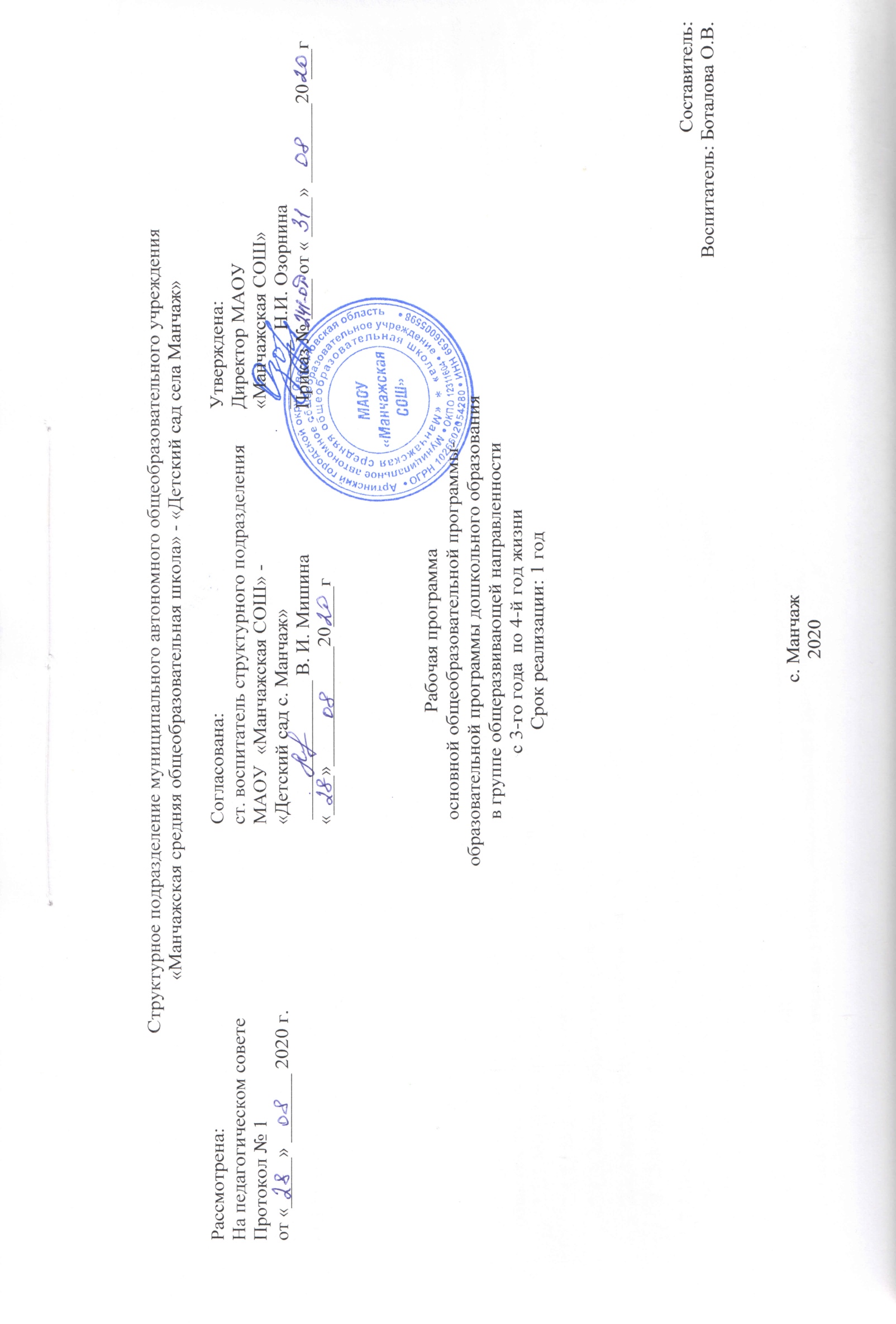 ВВЕДЕНИЕ Согласно Федеральному закону «Об образовании в Российской Федерации» от 29 декабря 2012 г. №273-ФЗ (далее – Федеральный закон «Об образовании в Российской Федерации») дошкольное образование является уровнем общего образования наряду с начальным общим, основным общим и средним общим образованием. Именно в дошкольном детстве закладываются ценностные установки развития личности ребенка, основы его идентичности, отношения к миру, обществу, семье и самому себе.Поэтому миссия дошкольного образования – сохранение уникальности и самоценности дошкольного детства как отправной точки включения и дальнейшего овладения разнообразными формами жизнедеятельности в быстро изменяющемся мире, содействие развитию различных форм активности ребенка, передача общественных норм и ценностей, способствующих позитивной социализации в поликультурном многонациональном обществе. Задача приобщения детей к жизни в современном социальном пространстве требует обновления не только содержания дошкольного образования, но и способов взаимодействия между детьми и взрослыми, формирования базового доверия ребенка к миру, комфортного и безопасного образа жизни. Современные образовательные программы и современный педагогический процесс должны быть направлены на поддержку разнообразия Образовательные области, содержание образовательной деятельности, равно как и организация образовательной среды, позволяет конструировать основную образовательную программу дошкольного образования на материалах широкого спектра имеющихся образовательных программ дошкольного образования. Программа направлена на создание социальной ситуации развития дошкольников, социальных и материальных условий, открывающих возможности позитивной социализации ребенка, формирования у него доверия к миру, к людям и к себе, его личностного и познавательного развития, развития инициативы и творческих способностей посредством культуросообразных и возрастосообразных видов деятельности в сотрудничестве со взрослыми и другими детьми, а также на обеспечение здоровья и безопасности детей. Социальная ситуация развития определяется местом ребенка в обществе; общественными требованиями и ожиданиями относительно возрастных норм поведения детей, соответствующими исторически сложившемуся образу детства; интересами самого ребенка, характером и содержанием его активности. На основе Программы на разных возрастных этапах развития и социализации дошкольников конструируется мотивирующая образовательная среда. Содержание Программы в соответствии с требованиями Стандарта включает три основных раздела – целевой, содержательный и организационный. Целевой раздел Программы определяет ее цели и задачи, принципы и подходы к формированию Программы, планируемые результаты ее освоения в виде целевых ориентиров. Содержательный раздел Программы включает описание образовательной деятельности в соответствии с направлениями развития ребенка в пяти образовательных областях – социально-коммуникативной, познавательной, речевой, художественно-эстетической, физической. Программа определяет примерное содержание образовательных областей с учетом возрастных и индивидуальных особенностей детей в различных видах деятельности, таких как: – игровая (сюжетно-ролевая игра, игра с правилами и другие виды игры), – коммуникативная (общение и взаимодействие со взрослыми и другими детьми), – познавательно-исследовательская (исследование и познание природного и социального миров в процессе наблюдения и взаимодействия с ними), а также такими видами активности ребенка, как: – восприятие художественной литературы и фольклора, – самообслуживание и элементарный бытовой труд (в помещении и на улице), – конструирование из разного материала, включая конструкторы, модули, бумагу, природный и иной материал, – изобразительная (рисование, лепка, аппликация), – музыкальная (восприятие и понимание смысла музыкальных произведений, пение, музыкально-ритмические движения, игры на детских музыкальных инструментах), – двигательная (овладение основными движениями) формы активности ребенка. Содержательный раздел Программы включает описание коррекционно-развивающей работы, обеспечивающей адаптацию и интеграцию детей с ограниченными возможностями здоровья в общество. Организационный раздел Программы описывает систему условий реализации образовательной деятельности, необходимых для достижения целей Программы, планируемых результатов ее освоения в виде целевых ориентиров, а также особенности организации образовательной деятельности, а именно описание: – психолого-педагогических, кадровых, материально-технических и финансовых условий, – особенностей организации развивающей предметно-пространственной среды, – особенностей образовательной деятельности разных видов и культурных практик, – способов и направлений поддержки детской инициативы, – особенностей взаимодействия педагогического коллектива с семьями дошкольников, – особенностей разработки режима дня и формирования распорядка дня с учетом возрастных и индивидуальных особенностей детей, их специальных образовательных потребностей. I. ЦЕЛЕВОЙ РАЗДЕЛ Обязательная часть1.1.Пояснительная запискаРабочая программа - является документом, на основании которого определяется содержание и организация образовательного процесса в структурном подразделении МАОУ «Манчажская СОШ - «Детский сад с. Манчаж» для детей 3-4лет, в соответствии с Федеральным государственным образовательным стандартом дошкольного образования, с учетом психофизических особенностей детей дошкольного возраста, специфики социально- экономических, национально-культурных, демографических, климатических и других условий, в которых осуществляется образовательный процесс, а также концептуальных положений примерной основной образовательной программы ОТ РОЖДЕНИЯ ДО ШКОЛЫ. / Под ред. Н.Е. Вераксы, Т. С. Комаровой, М. А. Васильевой образовательных потребностей и запросов воспитанников и их семей. Рабочая программа реализуется на языке Российской Федерации – русском. Режим работы дошкольного учреждения МАОУ «Манчажская СОШ - «Детский сад с. Манчаж» – пятидневная рабочая неделя; выходные - суббота, воскресенье и праздничные дни. Режим работы дошкольного образовательного учреждения: 7.30 – 18.00, продолжительность рабочего дня - 10.5 часов.  Нормативно-правовой базой для разработки Программы является:Федеральный закон «Об образовании в Российской Федерации» от 29.12.2012 № 273-ФЗ. Закон Свердловской области от 15 июля 2013 года № 78-ОЗ «Об образовании в Свердловской области»;Приказ Министерства образования и науки Российской Федерации от 13.08.2013г. №1014 "Об утверждении Порядка организации и осуществления образовательной деятельности по основным общеобразовательным программам - образовательным программам дошкольного образования". Постановление Главного государственного санитарного врача РФ от 15 мая 2013 г. № 26, «Об утверждении СанПиН 2.4.1.3049-13 «Санитарно-эпидемиологическими требованиями к устройству, содержанию и организации режима работы дошкольных организациях»;Основная образовательная программа дошкольного образования структурного подразделения МАОУ «Манчажская СОШ»Лицензия на право ведения образовательной деятельности МАОУ «Манчажская СОШ» от 27 июля 2011 года;Устав муниципального автономного общеобразовательного учреждения «Манчажская средняя общеобразовательная школа» от 26.09.2016 за № 182-од.Локальные акты и положения МАОУ «Манчажская СОШ».С целью обеспечения организации образовательного процесса наряду с основной общеобразовательной программой «От рождения до школы» под ред. Н.Е. Вераксы, Т.С. Комаровой, В.В. Гербовой, используется парциальные образовательные программы  В направлении социально-коммуникативного развития: программа «Основы безопасности детей дошкольного возраста»   Н.Н.Авдеевой, О.Л.Князевой, Р.Б. Стеркиной. В направлении художественно-эстетического развития: программа «Ладушки» И.М. Каплуновой, И.А. Новоскольцевой.1.1.1 Цели и задачи реализации ПрограммыЦель: формирование социокультурной образовательной среды развития ребенка, открывающих возможности для его позитивной социализации,личностного развития, развития его инициативы и творческих способностей на основе сотрудничества со взрослыми и сверстниками и соответствующим возрасту видам деятельности.Задачи:обеспечение равных возможностей для полноценного развития каждого ребенка в период дошкольного детства независимо от места жительства, пола, нации, языка, социального статуса, психофизиологических и других особенностей (в том числе ограниченных возможностей здоровья);обеспечение преемственности целей, задач и содержания образования, реализуемых в рамках образовательных программ различных уровней (далее - преемственность основных образовательных программ дошкольного и начального общего образования);создание благоприятных условий развития детей в соответствии с их возрастными и индивидуальными особенностями и склонностями, развития способностей и творческого потенциала каждого ребенка как субъекта отношений с самим собой, другими детьми, взрослыми и миром;объединение обучения и воспитания в целостный образовательный процесс на основе духовно-нравственных и социокультурных ценностей и принятых, в обществе правил и норм поведения в интересах человека, семьи, общества;формирование общей культуры личности детей, в том числе ценностей здорового образа жизни, развития их социальных, нравственных, эстетических, интеллектуальных, физических качеств, инициативности, самостоятельности и ответственности ребенка, формирования предпосылок учебной деятельности;обеспечение вариативности и разнообразия содержания Программ и организационных форм дошкольного образования, возможности формирования Программ различной направленности с учетом образовательных потребностей, способностей и состояния здоровья детей;формирование	социокультурной	среды,	соответствующей	возрастным,	индивидуальным,	психологическим	и физиологическим особенностям детей;обеспечение психолого-педагогической поддержки и развития одаренных воспитанников;обеспечение коррекции нарушений развития и социальную адаптацию воспитанников с ограниченными возможностями здоровья;10.обеспечение психолого-педагогической поддержки семьи и повышения компетентности родителей (законных представителей) в вопросах развития и образования, охраны и укрепления здоровья детей;организация разных видов деятельности ребенка и реализация Программы в формах, специфических для детей данных возрастных групп, прежде всего в форме игры, познавательной и исследовательской деятельности, в форме творческой активности, обеспечивающей художественно -эстетическое развитие ребенка, обеспечивающих достижение планируемых результатов освоения программы;Эти задачи реализуются в процессе разнообразных видов детской деятельности: игровая, включая сюжетно-ролевую игру, игру с правилами и другие виды игры, коммуникативная (общение и взаимодействие со взрослыми и сверстниками), познавательно- исследовательская (исследования объектов окружающего мира и экспериментирования с ними), а также восприятие художественной литературы и фольклора, самообслуживание и элементарный быто вой труд (в помещении и на улице), конструирование из разного материала, включая конструкторы, модули, бумагу, природный и иной материал, изобразительная (рисование, лепка, аппликация), музыкальная (восприятие и понимание смысла музыкальных произведений, пение, музыкально-ритмические движения, игры на детских музыкальных инструментах) и двигательная (овладение основными движениями) формы активности ребенка.1.1.2.Принципы и подходы к формированию ПрограммыВ основе заложены следующие основные принципы:Поддержка разнообразия детства. Программа рассматривает разнообразие как ценность,образовательный ресурс и предполагает использованиеразнообразия для обогащения образовательного процесса. ДОУ выстраивает образовательную деятельность с учетом региональной специфики, социокультурной ситуации развития каждого ребенка, его возрастных и индивидуальных особенностей, ценностей, мнений и способов их выражения.Сохранение уникальности и самоценности детства как важного этапа в общем развитии человека. Самоценность детства–понимание детства как периодажизни значимого самого по себе, значимого тем, что происходит с ребенком сейчас, а не тем, что этот этап является подготовкой к последующей жизни. Этот принцип подразумевает полноценное проживание ребенком всех этапов детства (младенческого, раннего и дошкольного детства), обогащение (амплификацию) детского развития.Позитивная социализация ребенка предполагает, что освоение ребенком культурных норм,средств и способов деятельности,культурных образцов поведения иобщения с другими людьми, приобщение к традициям семьи, общества, государства происходят в процессе сотрудничества со взрослыми и другими детьми, направленного на создание предпосылок к полноценной деятельности ребенка в изменяющемся мире.Личностно-развивающий и гуманистический характер взаимодействия взрослых (родителей (законных представителей), педагогических и иных работников ДОУ) и детей.Такой тип взаимодействия предполагает базовую ценностную ориентацию на достоинство каждого участника взаимодействия,уважение ибезусловное принятие личности ребенка, доброжелательность, внимание к ребенку, его состоянию, настроению, потребностям, интересам. Личностно-развивающее взаимодействие является неотъемлемой составной частью социальной ситуации развития ребенка в ДОУ, условием его эмоционального благополучия и полноценного развития.Содействие и сотрудничество детей и взрослых, признание ребенка полноценным участником (субъектом) образовательных отношений. Этот принциппредполагает активное участие всех субъектов образовательных отношений – как детей, так и взрослых – в реализации Программы. Каждый участник имеет возможность внести свой индивидуальный вклад в ход игры, занятия, проекта, обсуждения, в планирование образовательного процесса, может проявить инициативу. Принцип содействия предполагает диалогический характер коммуникации между всеми участниками образовательных отношений. Детям предоставляется возможность высказывать свои взгляды, свое мнение, занимать позицию и отстаивать ее, принимать решения и брать на себя ответственность в соответствии со своими возможностями.Сотрудничество ДОУ с семьей. Сотрудничество, кооперация с семьей, открытость в отношении семьи, уважение семейных ценностей и традиций,их учет вобразовательной работе являются важнейшим принципом Программы. Сотрудники ДОУ должны знать об условиях жизни ребенка в семье, понимать проблемы, уважать ценности и традиции семей воспитанников. Программа предполагает разнообразные формы сотрудничества с семьей, как в содержательном, так и в организационном планах.Индивидуализация дошкольного образования предполагает такое построение образовательной деятельности,которое открывает возможности дляиндивидуализации образовательного процесса, появления индивидуальной траектории развития каждого ребенка с характерными для данного ребенка спецификой и скоростью, учитывающей его интересы, мотивы, способности и возрастно- психологические особенности. При этом сам ребенок становится активным в выборе содержания своего образования, разных форм активности. Для реализации этого принципа необходимы регулярное наблюдение за развитием ребенка, сбор данных о нем, анализ его действий и поступков; помощь ребенку в сложной ситуации; предоставление ребенку возможности выбора в разных видах деятельности, акцентирование внимания на инициативности, самостоятельности и активности ребенка.Возрастная адекватность образования.Этот принцип предполагает подбор педагогом содержания и методов дошкольного образования в соответствии свозрастными особенностями детей. Важно использовать все специфические виды детской деятельности (игру, коммуникативную и познавательно-исследовательскую деятельность, творческую активность, обеспечивающую художественно- эстетическое развитие ребенка), опираясь на особенности возрастаи задачи развития, которые должны быть решены в дошкольном возрасте. Деятельность педагога должна быть мотивирующей и соответствовать психологическим законам развития ребенка, учитывать его индивидуальные интересы, особенности и склонности.Развивающее вариативное образование.Этот принцип предполагает,что образовательное содержание предлагается ребенку через разные виды деятельности сучетом его актуальных и потенциальных возможностей усвоения этого содержания и совершения им тех или иных действий, с учетом его интересов, мотивов и способностей. Данный принцип предполагает работу педагога с ориентацией на зону ближайшего развития ребенка (Л.С. Выготский), что способствует развитию, расширению как явных, так и скрытых возможностей ребенка.Полнота содержания и интеграция отдельных образовательных областей.В соответствии с ФГОС ДО Программа предполагает всестороннее социально-коммуникативное, познавательное, речевое, художественно-эстетическое и физическое развитие детей посредством различных видов детской активности. Деление Программы на образовательные области не означает, что каждая образовательная область осваивается ребенком по отдельности, в форме изолированных занятий по модели школьных предметов. Между отдельными разделами Программы существуют многообразные взаимосвязи: познавательное развитие тесно связано с речевым и социально-коммуникативным, художественно-эстетическое – с познавательным и речевым и т.п. Содержание образовательной деятельности в одной конкретной области тесно связано с другими областями. Такая организация образовательного процесса соответствует особенностям развития детей раннего и дошкольного возраста.1.1.3.Значимые для разработки и реализации Программы характеристики воспитанниковОсновными участниками реализации Программы являются дети, их родители (законные представители), педагоги.Возрастные особенности развития детей раннего и дошкольного возраста подробно сформулированы в программе «От рождения до школы». Основная образовательная программа дошкольного образования /Под ред. Н.Е. Вераксы, Т.С. Комаровой, М.А. Васильевой – 4-е изд, переработанное.- М.: МОЗАЙКА- СИНТЕЗ, 2016.Характристика контингента детей:Контингент воспитанников: дети 4-го года жизни – 13 девочек и 7 мальчиков.Контингент родителей (законных представителей)Результаты анализа социальных паспортов и анкетирования родителей (законных представителей) показали:1.2. Планируемые результаты освоения Программы.Целевые ориентиры, сформулированные в ФГОС дошкольного образования:Целевые ориентиры дошкольного образования представляют собой социально-нормативные возрастные характеристики возможных достижений ребенка на этапе завершения уровня дошкольного образования.Специфика дошкольного детства (гибкость, пластичность развития ребенка, высокий разброс вариантов его развития, его непосредственность и непроизвольность), а также системные особенности дошкольного образования делают неправомерными требования от ребенка дошкольного возраста конкретных образовательных достижений и обусловливают необходимость определения результатов освоения образовательной программы в виде целевых ориентиров.Оценка индивидуального развития детей может проводиться педагогом в ходе внутреннего мониторинга становления основных (ключевых) характеристик развития личности ребенка, результаты которого могут быть использованы только для оптимизации образовательной работы с группой дошкольников и для решения задач индивидуализации образования через построение образовательной траектории для детей, испытывающих трудности в образовательном процессе или имеющих особые образовательные потребности.Мониторинг осуществляется в форме регулярных наблюдений педагога за детьми в повседневной жизни и в процессе непосредственной образовательной работы с ним.Целевые ориентиры Программы выступают основаниями преемственности дошкольного и начального общего образования. При соблюдении требований к условиям реализации Программы настоящие целевые ориентиры предполагают формирование у детей дошкольного возраста предпосылок к учебной деятельности на этапе завершения ими дошкольного образования.Промежуточные целевые ориентиры (от 3 до 4 лет)Модуль образовательной деятельности «Физическое развитие»Физическая культураумеет ходить и бегать свободно, не шаркая ногами, не опуская головы, сохраняя перекрестную координацию движений рук и ног;умеет строиться в колонну по одному, шеренгу, круг, находит свое место при построениях;умеет бегать, сохраняя равновесие, изменяя направление, темп бега в соответствии с указаниями воспитателя;умеет энергично отталкиваться двумя ногами и правильно приземляться в прыжках с высоты, на месте и с продвижением вперед;умеет ползать на четвереньках, лазать по лесенке-стремянке, гимнастической стенке произвольным способом;может катать мяч в заданном направлении, между предметами, бросать мяч вдаль, ловить мяч, брошенный воспитателем.Подвижные игры1.	умеет действовать совместно в подвижных играх и физических упражнениях, согласовывать движения. Готов соблюдать элементарные правила в подвижных играх;Формирование начальных представлений о здоровом образе жизниразличает и называет органы чувств (глаза, рот, нос, уши), имеет представление о том, что их нужно беречь и ухаживать за ними;имеет представление о полезной и вредной пище;имеет представление о пользе физических упражнений и утренней гимнастики.Модуль образовательной деятельности «Познавательноеразвитие»Развитие познавательно-исследовательскойдеятельности.Первичные представления об объектах окружающего мира:1.	включается в совместные с взрослыми практические познавательные действия экспериментального характера, в процессе которых выделяются ранее скрытые свойства изучаемого объекта.Сенсорное развитиевыделяет цвет, форму, величину как особые свойства предметов;имеет представление о форме предметов (круглый, квадратный, треугольный, прямоугольный);группирует однородные предметы по нескольким сенсорным признакам: величине, форме, цвету.Дидактические игрысобирать пирамидку из уменьшающихся по размеру колец, чередуя в определенной последовательности 2–3 цвета;собирать картинку из 4–6 частей;в дидактических играх умеет выполнять постепенно усложняющиеся правила.Формирование элементарных математических представлений.Количество, счет:умеет составлять группы из однородных предметов и выделять из них отдельные предметы;различает понятия «много», «один», «по одному», «ни одного»;находить один и несколько одинаковых предметов в окружающей обстановке;устанавливает равенство между неравными по количеству группами предметов путем добавления одного предмета или предметов к меньшей по количеству группе или убавления одного предмета из большей группы.Величина:  	1.	сравнивает предметы контрастных и одинаковых размеров, при сравнении предметов соизмеряет один предмет с другим по заданному признаку величины (длине, ширине, высоте, величине в целом).Форма:	1.знает геометрические фигуры: круг, квадрат, треугольник.Ориентировка в пространстве:умеет ориентироваться в расположении частей своего тела и в соответствии с ними различает пространственные направления от себя: вверху — внизу, впереди — сзади (позади), справа — слева;различает правую и левую руки.Ориентировка во времени:ориентируется в контрастных частях суток: день — ночь, утро — вечер.Ознакомление с миром природы.знает 2-3 вида птиц, прилетающих на участок (ворона, воробей, голубь, синица, снегирь),знает некоторых домашних животных и их детенышей (кошка, собака, корова, коза, свинья, курица) и диких животных (медведь, лиса, белка, еж, заяц);узнает некоторых наиболее часто встречающихся насекомых (бабочка, муравей, жук, божья коровка, стрекоза и др.);различает и называет по внешнему виду: овощи (огурец, помидор, морковь, репа и др.), фрукты (яблоко, груша, персики и др.), ягоды (малина, смородина и др.);различает и называет 2-3 вида деревьев ближайшего окружения (например, березу, ель, клен), 2-3 вида цветущих травянистых растений (например, одуванчик, ромашка, ноготок…);имеет представление о том, что для роста растений нужны земля, воздух, вода.Сезонные наблюдения.Осень.замечает изменения в природе: становится холоднее, идут дожди, люди надевают теплые вещи, листья начинают изменять окраску и опадать, птицы улетают в теплые края;различает по внешнему виду, вкусу, форме наиболее распространенные овощи и фрукты и называет их.Зимаимеет представления о характерных особенностях зимней природы (холодно, идет снег; люди надевают зимнюю одежду);участвует в катании с горки на санках, лепке поделок из снега, украшении снежных построек.Весна.знаком с характерными особенностями весенней природы: ярче светит солнце, снег начинает таять, становится рыхлым, выросла трава, распустились листья на деревьях, появляются бабочки и майские жуки;имеет представление, как сажают семена цветочных растений и овощей на грядки.Лето.имеет представление о летних изменениях в природе: жарко, яркое солнце, цветут растения, люди купаются, летают бабочки, появляются птенцы в гнездах;знает, что летом созревают многие фрукты, овощи и ягоды.Модуль образовательной деятельности «Речевое развитие».Развитие речи.Формирование словаря:понимает обобщающие слова (одежда, посуда, обувь, мебель, овощи, фрукты, животные, птицы);называет части суток (утро, день, вечер, ночь), времена года.Звуковая культура речи:внятно произносит в словах гласные звуки (а,о,у,э,и), и некоторые согласные звуки (п-б-т-д-к-г, ф-в, т-с-з-ц)Грамматический строй речи:согласовывает прилагательные с существительными в роде, числе, падеже;различает единственное и множественное число предметов.Связная речь:умеет рассматривать картинки, игрушки, отвечая на вопросы;способен поделиться впечатлениями от увиденного или пережитого;умеет в быту, в самостоятельных играх посредством речи налаживать контакты, взаимодействовать со сверстниками.Художественная литература:проявляет интерес к художественной литературе;умеет слушать новые сказки, рассказы, стихи, следит за развитием действия, сопереживает героям произведения;умеет читать наизусть потешки и небольшие произведения.Модуль образовательной деятельности «Социально-коммуникативное развитие» Социализация, развитие общения, нравственное воспитание.имеет навыки организованного поведения в детском саду, дома на улице, имеет элементарные представления о том, что хорошо и что плохо;умеет проявлять доброжелательность, дружелюбие по отношению к окружающим; откликается на эмоции близких людей и друзей, делает попытки пожалеть сверстника, помочь ему;знает вежливые слова.Ребенок в семье и в сообществе, патриотическое воспитание.Образ Я:интересуется собой (кто я?), сведениями о себе, о своем прошлом.Семья:имеет представление о членах своей семьи (как зовут, чем занимаются, как играют с ребенком);Детский сад:имеет представление о помещениях детского сада, ориентируется на участке детского сада и в групповом помещении;бережно относится к игрушкам, книгам, личным вещам.Родная страна:1.	знает название родного поселка.Трудовое воспитаниеКультурно-гигиенические навыкиумеет правильно умываться, пользоваться полотенцем, расческой, носовым платком;знает правила поведения за столом, умеет правильно пользоваться ложкой, вилкой.Самообслуживаниеумеет самостоятельно одеваться и раздеваться;умеет замечать непорядок в одежде и устраняет его при небольшой помощи взрослого;Общественно-полезный трудследит за чистотой и порядком в помещении и на участке детского сада, после игры убирает игрушки на место;оказывает посильную помощь при дежурстве по столовой;стремиться выполнять элементарные поручения взрослого.Труд в природеучаствует в уходе за растениями в уголке природы и на участке детского сада.Уважение к труду взрослыхимеет представление о труде взрослых, профессиях, с которыми непосредственно сталкивается (воспитатель, помощник воспитателя, музыкальный руководитель, врач, продавец, повар, шофер, строитель), о некоторых трудовых действиях людей этих профессий.Формирование основ безопасностиБезопасное поведение в природезнает правила поведения в природе (не рвать без надобности растения, не ломать ветки деревьев, не трогать животных и др.).Безопасность на дорогахразличает проезжую часть дороги, тротуар, понимает значение сигналов светофора;имеет первичные представления о безопасном поведении на дорогах.Безопасность собственной жизнедеятельности1.	имеет представление об источниках опасности дома (горячая плита, утюг и др.).Модуль образовательной деятельности «Художествено-эстетическое развитие» Приобщение к искусству1.	эмоционально откликается на литературные и музыкальные произведения, произведения народного и профессионального искусства (книжные иллюстрации, изделия народных промыслов, предметы быта, одежда).Изобразительная деятельностьРисованиеправильно пользуется карандашами, красками, кистью;подбирает цвет, соответствующий изображаемому предмету, знает 6 основных цветов и 3 оттенка (розовый, голубой, серый);изображает отдельные предметы простые по композиции и несложные сюжеты.Лепка:умеет отделять от большого куска глины (пластилина) небольшие комочки;раскатывает пластилин прямыми и круговыми движениями ладоней;лепить предметы, состоящие из 2-3 частей, используя разнообразные приемы лепки.Аппликация:создает изображение предмета из готовых фигур;выкладывает и наклеивает готовые элементы на бумагу разной формы.Конструктивно-модельная деятельность:различает и называет основные строительные детали (кубики, кирпичики, пластины, цилиндры, трехгранные призмы);сооружает постройки, используя полученные ранее умения (накладывание, приставление, прикладывание).Музыкально-художественная деятельностьимеет представление о трех музыкальных жанрах (песня, танец, марш);эмоционально реагирует на музыку.Слушаниеслушает музыкальное произведение до конца, понимает характер музыки;различает звуки по высоте (в пределах октавы);различает и называет музыкальные инструменты (музыкальный молоточек, погремушка, барабан, бубен, металлофон и др.).Пениепоет в одном темпе со сверстниками.Песенное творчестводопевает мелодии песен на слог.Музыкально-ритмические движенияумеет выполнять танцевальные движения (кружиться в парах, притопывать попеременно ногами, двигаться под музыку с предметами).Развитие танцевально-игрового творчествавыполняет движения, передающие характер изображаемых животных.Игра на детских музыкальных инструментахподыгрывает на детских ударных музыкальных инструментах.Система оценки результатов освоения Программы1.3. 	Технология педагогической деятельности (мониторинга) индивидуального развития детей в ДООВ соответствии с ФГОС ДО целевых ориентиров не подлежат непосредственной оценке, в том числе в виде педагогической диагностики (мониторинга), и не являются основанием для их формального сравнения с реальными достижениями детей. Они не являются основой объективной оценки соответствия установленным требованиям образовательной деятельности и подготовки детей.Реализация Программы предполагает оценку индивидуального развития детей. Такая оценка производится педагогическим работником в рамках педагогической диагностики (оценки индивидуального развития дошкольников, связанной с оценкой эффективности педагогических действий и лежащей в основе их дальнейшего планирования). Педагогическая диагностика проводится в ходе наблюдений за активностью детей в различных формах деятельности. Инструментарий для педагогической диагностики — карты наблюдений детского развития.Результаты педагогической диагностики могут использоваться исключительно для решения следующих образовательных задач: индивидуализации образования (в том числе поддержки ребенка, построения его образовательной траектории или профессиональной коррекции особенностей его развития);-оптимизации работы с группой детей в ходе образовательной деятельности педагоги должны создавать диагностические ситуации, чтобы оценить индивидуальную динамику детей и скорректировать свои действияЧасть, формируемая участниками образовательных отношенийВ часть, формируемую участниками образовательных отношений введены: В направлении социально-коммуникативного развития: программа «Основы безопасности детей дошкольного возраста»  Н.Н.Авдеевой, О.Л.Князевой, Р.Б. Стеркиной. В направлении художественно-эстетического развития: программа «Ладушки» И.М. Каплуновой, И.А. Новоскольцевой.II. СОДЕРЖАТЕЛЬНЫЙ РАЗДЕЛОБЯЗАТЕЛЬНАЯ ЧАСТЬ2.1.Описание образовательной деятельности в соответствии с направлениями развития ребенка, представленными в пяти образовательных областях для воспитанников дошкольного возраста.В содержательном разделе представлены:описание модулей образовательной деятельности в соответствии с направлениями развития ребенка в пяти образовательных областях: социально-коммуникативной, познавательной, речевой, художественно-эстетической и физического развития, с учетом программы дошкольного образования «От рождения до школы» под редакцией Н.Е. Вераксы, Т. С. Комаровой, М. А. Васильевой и методических пособий, обеспечивающих реализацию данного содержания;описание вариативных форм, способов, методов и средств реализации Программы с учетом возрастных и индивидуально - психологических особенностей воспитанников, специфики их образовательных потребностей, мотивов и интересов;описание образовательной деятельности разных видов и культурных практик, способы и направления поддержки детской инициативы и особенностивзаимодействия педагогического коллектива с семьями воспитанников.Содержание Программы обеспечивает развитие личности, мотивацию и способностей детей в различных видах деятельности и охватывает следующие структурные единицы, представляющие определенные направления (модули) развития и образования детей:социально-коммуникативное развитие;познавателное развитие;речевое развитиехудожественно-эстетическое развитие;физическое развитии;Задачи психолого-педагогической работы по формированию физических, интеллектуальных и личностных качеств детей решаются интегрировано в ходе освоения всех образовательных областей наряду с задачами, отражающими специфику каждой образовательной области. При этом решение программных образовательных задач предусматривается не только в рамках непосредственно образовательной деятельности, но и в ходе режимных моментов — как в совместной деятельности взрослого и детей, так и в самостоятельной деятельности дошкольников.Содержание программы определяется в соответствии с направлениями развития ребенка, соответствует основным положениям возрастной психологии и дошкольной педагогики и обеспечивает единство воспитательных, развивающих и обучающих целей и задач.2.1.1.Модуль образовательной деятельности «Социально-коммуникативное развитие»Социально-коммуникативное развитие направлено на усвоение норм и ценностей, принятых в обществе, включая моральные и нравственные ценности; развитие общения и взаимодействия ребенка со взрослыми и сверстниками; становление самостоятельности, целенаправленности и само регуляции собственных действий; развитие социального и эмоционального интеллекта, эмоциональной отзывчивости, сопереживания, формирование готовности к совместной деятельности со сверстниками, формирование уважительного отношения и чувства принадлежности к своей семье и к сообществу детей и взрослых в Организации; формирование позитивных установок к различным видам труда и творчества; формирование основ безопасного поведения в быту, социуме, природе»Основные цели и задачиСоциализация, развитие общения, нравственное воспитание.Усвоение норм и ценностей,принятых в обществе,воспитание моральных и нравственныхкачеств ребенка, формирование умения правильно оценивать свои поступки и поступки сверстников. Развитие общения и взаимодействия ребенка с взрослыми и сверстниками, развитие социального и эмоционального интеллекта, эмоциональной отзывчивости, сопереживания, уважительного и доброжелательного отношения к окружающим. Формирование готовности детей к совместной деятельности, развитие умения договариваться, самостоятельно разрешать конфликты со сверстниками.Ребенок в семье и сообществе.Формирование образа Я,уважительного отношения и чувства принадлежности к своей семье и к сообществу детей ивзрослых в организации; формирование гендерной, семейной принадлежности.Самообслуживание, самостоятельность, трудовое воспитание.Развитие навыков самообслуживания;становление самостоятельности,целенаправленности и само регуляции собственных действий. Воспитание культурно-гигиенических навыков. Формирование позитивных установок к различным видам труда и творчества, воспитание положительного отношения к труду, желания трудиться. Воспитание ценностного отношения к собственному труду, труду других людей и его результатам. Формирование умения ответственно относиться к порученному заданию (умение и желание доводить дело до конца, стремление сделать его хорошо). Формирование первичных представлений о труде взрослых, его роли в обществе и жизни каждого человека.Формирование основ безопасности.Формирование первичных представлений о безопасном поведении в быту,социуме,природе.Воспитание осознанногоотношения к выполнению правил безопасности. Формирование осторожного и осмотрительного отношения к потенциально опасным для человека и окружающего мира природы ситуациям. Формирование представлений о некоторых типичных опасных ситуациях и способах поведения в них. Формирование элементарных представлений о правилах  безопасности дорожного движения; воспитание осознанного отношения к необходимости выполнения этих правил.Социализация, развитие общения, нравственное воспитаниеЗакреплять навыки организованного поведения в детском саду, дома, на улице. Продолжать формировать элементарные представления о том, что хорошо и что плохо.Обеспечивать условия для нравственного воспитания детей. Поощрять попытки пожалеть сверстника, обнять его, помочь. Создавать игровые ситуации,способствующие формированию внимательного, заботливого отношения к окружающим. Приучать детей общаться спокойно, без крика.Формировать доброжелательное отношение друг к другу, умение делиться с товарищем, опыт правильной оценки хороших и плохих поступков.Учить жить дружно, вместе пользоваться игрушками, книгами, помогать друг другу.Приучать детей к вежливости (учить здороваться, прощаться, благодарить запомощь). Ребенок в семье и сообществеОбраз Я.Постепенно формировать образ Я.Сообщать детям разнообразные,касающиеся непосредственно их сведения(ты мальчик,у тебя серые глаза,тылюбишь играть и т. п.), в том числе сведения о прошлом (не умел ходить, говорить; ел из бутылочки) и о происшедших с ними изменениях (сейчас умеешь правильно вести себя за столом, рисовать, танцевать; знаешь «вежливые» слова).Семья. Беседовать с ребенком о членах его семьи(как зовут,чем занимаются,как играют с ребенком и пр.).Детский сад. Формировать у детей положительное отношение к детскому саду.Обращать их внимание на красоту и удобство оформления групповой комнаты,раздевалки (светлые стены, красивые занавески, удобная мебель, новые игрушки, в книжном уголке аккуратно расставлены книги с яркими картинками). Знакомить детей с оборудованием и оформлением участка для игр и занятий, подчеркивая его красоту, удобство, веселую, разноцветную окраску строений. Обращать внимание детей на различные растения, на их разнообразие и красоту.Вовлекать детей в жизнь группы, воспитывать стремление поддерживать чистоту и порядок в группе, формировать бережное отношение к игрушкам, книгам, личным вещам и пр. Формировать чувство общности, значимости каждого ребенка для детского сада.Совершенствовать умение свободно ориентироваться в помещениях и на участке детского сада.Формировать уважительное отношение к сотрудникам детского сада (музыкальный руководитель, медицинская сестра, старший воспитатель и др.), их труду; напоминать их имена и отчества.Самообслуживание, самостоятельность, трудовое воспитаниеКультурно-гигиенические навыки.Совершенствовать культурно-гигиенические навыки,формировать простейшие навыки поведения во время еды,умывания.Приучать детей следить за своим внешним видом; учить правильно пользоваться мылом, аккуратно мыть руки, лицо, уши; насухо вытираться после умывания, вешать полотенце на место, пользоваться расческой и носовым платком.Формировать элементарные навыки поведения за столом: умение правильно пользоваться столовой и чайной ложками, вилкой, салфеткой; не крошить хлеб, пережевывать пищу с закрытым ртом, не разговаривать с полным ртом.Самообслуживание. Учить детей самостоятельно одеваться и раздеваться в определенной последовательности(надевать и снимать одежду,расстегивать изастегивать пуговицы, складывать, вешать предметы одежды и т. п.). Воспитывать навыки опрятности, умение замечать непорядок в одежде и устранять его при небольшой помощи взрослых.Общественно-полезный труд. Формировать желание участвовать в посильном труде,умение преодолевать небольшие трудности.Побуждать детей ксамостоятельному выполнению элементарных поручений: готовить материалы к занятиям (кисти, доски для лепки и пр.), после игры убирать на место игрушки, строительный материал.Приучать соблюдать порядок и чистоту в помещении и на участке детского сада.Во второй половине года начинать формировать у детей умения, необходимые при дежурстве по столовой (помогать накрывать стол к обеду: раскладывать ложки, расставлять хлебницы (без хлеба), тарелки, чашки и т. п.).Труд в природе. Воспитывать желание участвовать в уходе за растениями и животными в уголке природы и на участке:с помощью взрослого кормить рыб,птиц,поливать комнатные растения, растения на грядках, сажать лук, собирать овощи, расчищать дорожки от снега, счищать снег со скамеек.Уважение к труду взрослых. Формировать положительное отношение к труду взрослых.Рассказывать детям о понятных им профессиях(воспитатель,помощниквоспитателя, музыкальный руководитель, врач, продавец, повар, шофер, строитель), расширять и обогащать представления о трудовых действиях, результатах труда. Воспитывать уважение к людям знакомых профессий. Побуждать оказывать помощь взрослым, воспитывать бережное отношение к результатам их труда.Формирование основ безопасностиБезопасное поведение в природе.Формировать представления о простейших взаимосвязях в живой и неживой природе. Знакомить с правилами поведения вприроде (не рвать без надобности растения, не ломать ветки деревьев, не трогать животных и др.).Безопасность на дорогах. Расширять ориентировку в окружающем пространстве.Знакомить детей с правилами дорожного движения. Учить различать проезжую часть дороги, тротуар, понимать значение зеленого, желтого и красного сигналов светофора.Формировать первичные представления о безопасном поведении на дорогах (переходить дорогу, держась за руку взрослого). Знакомить с работой водителя.Безопасность собственной жизнедеятельности.Знакомить с источниками опасности дома(горячая плита,утюг и др.).Формировать навыки безопасного передвижения в помещении (осторожно спускаться и подниматься по лестнице, держась за перила; открывать и закрывать двери, держась за дверную ручку).Формировать умение соблюдать правила в играх с мелкими предметами (не засовывать предметы в ухо, нос; не брать их в рот). Развивать умение обращаться за помощью к взрослым.Формировать навыки безопасного поведения в играх с песком, водой, снегом.2.1.2.Модуль образовательной деятельности «Познавательное развитие»Познавательное развитие предполагает развитие интересов детей, любознательности и познавательной мотивации; формирование познавательных действий, становление сознания; развитие воображения и творческой активности; формирование первичных представлений о себе, других людях, объектах окружающего мира, о свойствах и отношениях объектов окружающего мира (форме, цвете, размере, материале, звучании, ритме, темпе, количестве, числе, части и целом, пространстве и времени, движении и покое, причинах и следствиях и др.), о малой родине и Отечестве, представлений о социокультурных ценностях нашего народа, об отечественных традициях и праздниках, о планете Земля как общем доме людей, об особенностях ее природы, многообразии стран и народов мира.Основные цели и задачи:Формирование элементарных математических представлений. Формирование элементарных математических представлений,первичных представленийоб основных свойствах и отношениях объектов окружающего мира: форме, цвете, размере, количестве, числе, части и целом, пространстве и времени.Развитие познавательно-исследовательской деятельности. Развитие познавательных интересов детей,расширение опыта ориентировки в окружающем,сенсорное развитие, развитие любознательности и познавательной мотивации; формирование познавательных действий, становление сознания; развитие воображения и творческой активности; формирование первичных представлений об объектах окружающего мира, о свойствах и отношениях объектов окружающего мира (форме, цвете, размере, материале, звучании, ритме, темпе, причинах и следствиях и др.). Развитие восприятия, внимания, памяти, наблюдательности, способности анализировать, сравнивать, выделять характерные, существенные признаки предметов и явлений окружающего мира; умения устанавливать простейшие связи между предметами и явлениями, делать простейшие обобщения.Ознакомление с предметным окружением.Ознакомление с предметным миром(название,функция,назначение,свойства и качества предмета);восприятие предмета как творения человеческой мысли и результата труда. Формирование первичных представлений о многообразии предметного окружения; о том, что человек создает предметное окружение, изменяет и совершенствует его для себя и других людей, делая жизнь более удобной и комфортной. Развитие умения устанавливать причинно-следственные связи между миром предметов и природным миром.Ознакомление с социальным миром.Ознакомление с окружающим социальным миром,расширение кругозора детей,формирование целостной картинымира. Формирование первичных представлений о малой родине и Отечестве, представлений о социокультурных ценностях нашего народа, об отечественных традициях и праздниках. Формирование гражданской принадлежности; воспитание любви к Родине, гордости за ее достижения, патриотических чувств. Формирование элементарных представлений о планете Земля как общем доме людей, о многообразии стран и народов мира.Ознакомление с миром природы.Ознакомление с природой и природными явлениями.Развитие умения устанавливать причинно- следственные связимежду природными явлениями. Формирование первичных представлений о природном многообразии планеты Земля. Формирование элементарных экологических представлений. Формирование понимания того, что человек — часть природы, что он должен беречь, охранять и защищать ее, что в природе все взаимосвязано, что жизнь человека на Земле во многом зависит от окружающей среды. Воспитание умения правильно вести себя в природе. Воспитание любви к природе, желания беречь ее.Формирование элементарных математических представлений.Количество. Развивать умение видеть общий признак предметов группы(все мячи—круглые,эти—все красные,эти—все большие и т.д.). Учить составлять группы из однородных предметов и выделять из них отдельные предметы; различать понятия «много», «один», «по одному», «ни одного»; находить один и несколько одинаковых предметов в окружающей обстановке; понимать вопрос «Сколько?»; при ответе пользоваться словами «много», «один», «ни одного».Сравнивать две равные (неравные) группы предметов на основе взаимного сопоставления элементов (предметов). Познакомить с приемами последовательного наложения и приложения предметов одной группы к предметам другой; учить понимать вопросы: «Поровну ли?», «Чего больше (меньше)?»; отвечать на вопросы, пользуясь предложениями типа: «Я на каждый кружок положил грибок. Кружков больше, а грибов меньше» или «Кружков столько же, сколько грибов».Учить устанавливать равенство между неравными по количеству группами предметов путем добавления одного предмета или предметов к меньшей по количеству группе или убавления одного предмета из большей группы.Величина. Сравнивать предметы контрастных и одинаковых размеров;при сравнении предметов соизмерять один предмет с другим по заданному признакувеличины (длине, ширине, высоте, величине в целом), пользуясь приемами наложения и приложения; обозначатьрезультат сравнения словами (длинный — короткий, одинаковые (равные) по длине, широкий — узкий, одинаковые (равные) по ширине, высокий — низкий, одинаковые (равные) по высоте, большой — маленький, одинаковые (равные) по величине).Форма. Познакомить детей с геометрическими фигурами:кругом,квадратом,треугольником.Учить обследовать форму этих фигур,используя зрение и осязание. Ориентировка в пространстве.Развивать умение ориентироваться в расположении частей своего тела и в соответствии с ними различать пространственныенаправления от себя: вверху — внизу, впереди — сзади (позади), справа — слева. Различать правую и левую руки. Ориентировка во времени. Учить ориентироваться в контрастных частях суток:день—ночь,утро—вечер.Развитие познавательно- исследовательской деятельности.Познавательно-исследовательская деятельность.Учить детей обобщенным способам исследования разных объектов окружающей жизни с помощью специальноразработанных систем эталонов, перцептивных действий. Стимулировать использование исследовательских действий.Включать детей в совместные с взрослыми практические познавательные действия экспериментального характера, в процессе которых выделяются ранее скрытые свойства изучаемого объекта.Предлагать выполнять действия в соответствии с задачей и содержанием алгоритма деятельности. С помощью взрослого использовать действия моделирующего характера.Сенсорное развитие.Обогащать чувственный опыт детей,развивать умение фиксировать его в речи.Совершенствовать восприятие(активно включая все органычувств). Развивать образные представления (используя при характеристике предметов эпитеты и сравнения).Создавать условия для ознакомления детей с цветом, формой, величиной, осязаемыми свойствами предметов (теплый, холодный, твердый, мягкий, пушистый и т.п.); развивать умение воспринимать звучание различных музыкальных инструментов, родной речи.Закреплять умение выделять цвет, форму, величину как особые свойства предметов; группировать однородные предметы по нескольким сенсорным признакам:величине, форме, цвету.Совершенствовать навыки установления тождества и различия предметов по их свойствам: величине, форме, цвету.Подсказывать детям название форм (круглая, треугольная, прямоугольная и квадратная).Дидактические игры. Подбирать предметы по цвету и величине(большие,средние и маленькие; 2–3цветов),собирать пирамидку из уменьшающихся по размеруколец, чередуя в определенной последовательности 2–3 цвета; собирать картинку из 4–6 частей.В совместных дидактических играх учить детей выполнять постепенно усложняющиеся правила.Ознакомление с предметным окружениемПродолжать знакомить детей с предметами ближайшего окружения (игрушки, предметы домашнего обихода, виды транспорта), их функциями и назначением.Побуждать вычленять некоторые особенности предметов домашнего обихода (части, размеры, форму, цвет), устанавливать связи между строением и функцией.Понимать, что отсутствие какой-то части нарушает предмет, возможность его использования.Расширять представления детей о свойствах (прочность, твердость, мягкость) материала (дерево, бумага, ткань, глина). Способствовать овладению способами обследования предметов, включая простейшие опыты (тонет — не тонет, рвется — не рвется). Предлагать группировать (чайная, столовая, кухонная посуда) и классифицировать (посуда — одежда) хорошо знакомые предметы.Рассказывать о том, что одни предметы сделаны руками человека (посуда, мебель и т. п.), другие созданы природой (камень, шишки). Формировать понимание того, что человек создает предметы, необходимые для его жизни и жизни других людей (мебель, одежда, обувь, посуда, игрушки и т. д.).Ознакомление с социальным миромЗнакомить с театром через мини-спектакли и представления, а также через игры-драматизации по произведениям детской литературы. Знакомить с ближайшим окружением (основными объектами городской/поселковой инфраструктуры): дом, улица, магазин, поликлиника, парикмахерская.Формировать интерес к малой родине и первичные представления о ней: напоминать детям название города (поселка), в котором они живут; самые любимые места посещения в выходные дни.Рассказывать детям о понятных им профессиях (воспитатель, помощник воспитателя, музыкальный руководитель, врач, продавец, повар, шофер, строитель), расширять и обогащать представления о трудовых действиях, результатах труда. Обращать внимание детей на личностные (доброжелательный, чуткий) и деловые (трудолюбивый, аккуратный) качества человека, которые ему помогают трудиться.Формировать интерес к малой родине и первичные представления о ней: напоминать детям название города (поселка), в котором они живут; побуждать рассказывать о том, где они гуляли в выходные дни (в парке, сквере, детском городке) и пр.Ознакомление с миром природыРасширять представления детей о растениях и животных. Продолжать знакомить с домашними животными и их детенышами, особенностями их поведения и питания.накомить детей с аквариумными рыбками и декоративными птицами (волнистыми попугайчиками, канарейками и др.). Расширять представления о диких животных (медведь, лиса, белка, еж и др.), о земноводных (на примере лягушки).Учить наблюдать за птицами, прилетающими на участок (ворона, голубь, синица, воробей, снегирь и др.), подкармливать их зимой. Расширять представления детей о насекомых (бабочка, майский жук, божья коровка, стрекоза и др.).Учить отличать и называть по внешнему виду: овощи (огурец, помидор, морковь, репа и др.), фрукты (яблоко, груша, персики и др.), ягоды (малина, смородина и др.).Дать элементарные представления о растениях данной местности: деревьях, цветущих травянистых растениях (одуванчик, мать-и-мачеха и др.). Показать, как растут комнатные растения (фикус, герань и др.). Дать представления о том, что для роста растений нужны земля, вода и воздух.Знакомить с характерными особенностями следующих друг за другом времен года и теми изменениями, которые происходят в связи с этим в жизни и деятельности взрослых и детей.Дать представления о свойствах воды (льется, переливается, нагревается, охлаждается), песка (сухой — рассыпается, влажный — лепится), снега (холодный, белый, от тепла — тает).Учить отражать полученные впечатления в речи и продуктивных видах деятельности.Формировать умение понимать простейшие взаимосвязи в природе (чтобы растение росло, нужно его поливать и т. п.).Знакомить с правилами поведения в природе (не рвать без надобности растения, не ломать ветки деревьев, не трогать животных и др.).Сезонные наблюденияОсень. Учить замечать изменения в природе:становится холоднее,идут дожди,люди надевают теплые вещи,листья начинают изменять окраску и опадать,птицыулетают в теплые края.Расширять представления о том, что осенью собирают урожай овощей и фруктов. Учить различать по внешнему виду, вкусу, форме наиболее распространенные овощи и фрукты и называть их.Зима. Расширять представления о характерных особенностях зимней природы(холодно,идет снег;люди надевают зимнюю одежду). Организовывать наблюдения за птицами, прилетающими на участок, подкармливать их. Учить замечать красоту зимней природы: деревья в снежном уборе, пушистый снег, прозрачные льдинки и т.д.; участвовать в катании с горки на санках, лепке поделок из снега, украшении снежных построек.Весна. Продолжать знакомить с характерными особенностями весенней природы:ярче светит солнце,снег начинает таять,становится рыхлым,выросла трава,распустились листья на деревьях, появляются бабочки и майские жуки.Расширять представления детей о простейших связях в природе: стало пригревать солнышко — потеплело — появилась травка, запели птицы, люди заменили теплую одежду на облегченную.Показать, как сажают крупные семена цветочных растений и овощей на грядки.Лето.Расширять	представления о летних	изменениях	в	природе:жарко,яркое	солнце,цветут	растения,люди  купаются,летают бабочки,появляются птенцы вгнездах.Дать элементарные знания о садовых и огородных растениях. Закреплять знания о том, что летом созревают многие фрукты, овощи и ягоды.2.1.3. Модуль образовательной деятельности «Речевое развитие».Речевое развитие включает владение речью как средством общения и культуры; обогащение активного словаря; развитие связной, грамматически правильной диалогической и монологической речи; развитие речевого творчества; развитие звуковой и интонационной культуры речи, фонематического слуха; знакомство с книжной культурой, детской литературой, понимание на слух текстов различных жанров детской литературы; формирование звуковой аналитико-синтетической активности как предпосылки обучения грамоте.Основные цели и задачи:Развитие речи. Развитие свободного общения с взрослыми и детьми,овладение конструктивными способами и средствами взаимодействия сокружающими. Развитие всех компонентов устной речи детей: грамматического строя речи, связной речи — диалогической и монологической форм;формирование словаря, воспитание звуковой культуры речи. Практическое овладение воспитанниками нормами речи.Художественная литература.Воспитание интереса и любви к чтению;развитие литературной речи.Воспитание желания и умения слушатьхудожественные произведения, следить за развитием действия.Развитие речиРазвивающая речевая среда. Продолжать помогать детям общаться  со знакомыми взрослыми и сверстниками посредством поручений (спроси,выясни,предложипомощь, поблагодари и т. п.).Подсказывать детямобразцы обращения к взрослым, зашедшим в группу («Скажите: «Проходите, пожалуйста», «Предложите: «Хотите посмотреть...»,«Спросите: «Понравились ли наши рисунки?»).В быту, в самостоятельных играх помогать детям посредством речи взаимодействовать и налаживать контакты друг с другом («Посоветуй Мите перевозить кубики на большой машине», «Предложи Саше сделать ворота пошире», «Скажи: «Стыдно драться! Ты уже большой»»).В целях развития инициативной речи, обогащения и уточнения представлений о предметах ближайшего окружения предоставлять детям для самостоятельного рассматривания картинки, книги, наборы предметов.Продолжать приучать детей слушать рассказы воспитателя о забавных случаях из жизни.Формирование словаря. На основе обогащения представлений о ближайшем окружении продолжать расширять и активизировать словарный запас детей.Уточнятьназвания и назначение предметов одежды, обуви, головных уборов, посуды, мебели, видов транспорта.Учить детей различать и называть существенные детали и части предметов (у платья — рукава, воротник, карманы, пуговицы), качества (цвет и его оттенки, форма, размер), особенности поверхности (гладкая, пушистая, шероховатая), некоторые материалы и их свойства (бумага легко рвется и размокает, стеклянные предметы бьются, резиновые игрушки после сжимания восстанавливают первоначальную форму), местоположение (за окном, высоко, далеко, под шкафом). Обращать внимание детей на некоторые сходные по назначению предметы (тарелкаблюдце, стул — табурет — скамеечка, шуба — пальто — дубленка). Учить понимать обобщающие слова (одежда, посуда, мебель, овощи, фрукты, птицы и т. п.); называть части суток (утро, день, вечер, ночь); называть домашних животных и их детенышей, овощи и фрукты.Звуковая культура речи.Продолжать учить детей внятно произносить в словах гласные(а,у,и,о,э)и некоторые согласные звуки:п—б—т—д— к—г;ф—в; т — с — з — ц.Развивать моторику речи-двигательного аппарата, слуховое восприятие, речевой слух и речевое дыхание, уточнять и закреплять артикуляцию звуков. Вырабатывать правильный темп речи, интонационную выразительность. Учить отчетливо произносить слова и короткие фразы, говорить спокойно, с естественными интонациями.Грамматический строй речи.Продолжать учить детей согласовывать прилагательные с существительными в роде,числе,падеже;употреблять существительные спредлогами (в, на, под, за, около). Помогать детям употреблять в речи имена существительные в форме единственного и множественного числа, обозначающие животных и их детенышей (утка — утенок — утята); форму множественного числа существительных в родительном падеже (ленточек, матрешек, книг, груш, слив). Относиться к словотворчеству детей как к этапу активного овладения грамматикой, подсказывать им правильную форму слова.Помогать получать из нераспространенных простых предложений (состоят только из подлежащего и сказуемого) распространенные путем введения в них определений, дополнений, обстоятельств; составлять предложения с однородными членами («Мы пойдем в зоопарк и увидим слона, зебру и тигра»).Связная речь.Развивать диалогическую форму речи.Вовлекать детей в разговор во время рассматривания предметов, картин, иллюстраций; наблюдений за живыми объектами; после просмотра спектаклей, мультфильмов.Обучать умению вести диалог с педагогом: слушать и понимать заданный вопрос, понятно отвечать на него, говорить в нормальном темпе, не перебивая говорящего взрослого.Напоминать детям о необходимости говорить «спасибо», «здравствуйте», «до свидания», «спокойной ночи» (всемье,группе). Помогать доброжелательно общаться друг с другом.Формировать потребность делиться своими впечатлениями с воспитателями и родителями.Приобщение к художественной литературеЧитать знакомые, любимые детьми художественные произведения, рекомендованные программой для первой младшей группы.Воспитывать умение слушать новые сказки, рассказы, стихи, следить за развитием действия, сопереживать героям произведения. Объяснять детям поступки персонажей и последствия этих поступков. Повторять наиболее интересные, выразительные отрывки из прочитанного произведения, предоставляя детям возможность договаривать слова и несложные для воспроизведения фразы.Учить с помощью воспитателя инсценировать и драматизировать небольшие отрывки из народных сказок. Учить детей читать наизусть потешки и небольшие стихотворения.Продолжать способствовать формированию интереса к книгам. Регулярно рассматривать с детьми иллюстрации.2.1.4.Модуль образовательной деятельности «Художественно - эстетическое развитие»Художественно-эстетическое развитие предполагает развитие предпосылок ценностно-смыслового восприятия и понимания произведений искусства (словесного, музыкального, изобразительного), мира природы; становление эстетического отношения к окружающему миру; формирование элементарных представлений о видах искусства; восприятие музыки, художественной литературы, фольклора; стимулирование сопереживания персонажам художественных произведений; реализацию самостоятельной творческой деятельности детей (изобразительной, конструктивно-модельной, музыкальной и др.)Основные цели и задачи:Формирование интереса к эстетической стороне окружающей действительности, эстетического отношения к предметам и явлениям окружающего мира, произведениям искусства; воспитание интереса к художественно- творческой деятельности. Развитие эстетических чувств детей, художественного восприятия, образных представлений, воображения, художественно-творческих способностей. Развитие детского художественного творчества, интереса к самостоятельной творческой деятельности (изобразительной, конструктивно-модельной, музыкальной и др.); удовлетворение потребности детей в самовыражении.Приобщение к искусству.Развитие эмоциональной восприимчивости,эмоционального отклика на литературные и музыкальные произведения,красотуокружающего мира, произведения искусства. Приобщение детей к народному и профессиональному искусству (словесному, музыкальному, изобразительному, театральному, к архитектуре) через ознакомление с лучшими образцами отечественного и мирового искусства; воспитание умения понимать содержание произведений искусства. Формирование элементарных представлений о видах и жанрах искусства, средствах выразительности в различных видах искусства.Изобразительная деятельность. Развитие интереса к различным видам изобразительной деятельности;совершенствование умений в рисовании,лепке,аппликации, прикладном творчестве. Воспитание эмоциональной отзывчивости при восприятии произведений изобразительного искусства. Воспитание желания и умения взаимодействовать со сверстниками при создании коллективных работ.Конструктивно-модельная деятельность. Приобщение к конструированию;развитие интереса к конструктивной деятельности,знакомство с различнымивидами конструкторов. Воспитание умения работать коллективно, объединять свои поделки в соответствии с общим замыслом, договариваться, кто какую часть работы будет выполнять.Музыкальная деятельность.Приобщение к музыкальному искусству;развитие предпосылок ценностно-смыслового восприятия и пониманиямузыкального искусства; формирование основ музыкальной культуры, ознакомление с элементарными музыкальными понятиями, жанрами; воспитание эмоциональной отзывчивости при восприятии музыкальных произведений. Развитие музыкальных способностей: поэтического и музыкального слуха, чувства ритма, музыкальной памяти; формирование песенного, музыкального вкуса. Воспитание интереса к музыкально-художественной деятельности, совершенствование умений в этом виде деятельности. Развитие детского музыкально- художественного творчества, реализация самостоятельной творческой деятельности детей; удовлетворение потребности в самовыражении.Приобщение к искусствуРазвивать эстетические чувства детей, художественное восприятие, содействовать возникновению положительного эмоционального от клика на литературные и музыкальные произведения, красоту окружающего мира, произведения народного и профессионального искусства (книжные иллюстрации, изделия народных промыслов, предметы быта, одежда).Подводить детей к восприятию произведений искусства. Знакомить с элементарными средствами выразительности в разных видах искусства (цвет, звук, форма, движение, жесты), подводить к различению видов искусства через художественный образ. Готовить детей к посещению кукольного театра, выставки детских работ и т. д.Изобразительная деятельностьРазвивать эстетическое восприятие; обращать внимание детей на красоту окружающих предметов (игрушки), объектов природы (растения, животные), вызывать чувство радости.Формировать интерес к занятиям изобразительной деятельностью. Учить в рисовании, лепке, аппликации изображать простые предметы и явления, передавая их образную выразительность.Включать в процесс обследования предмета движения обеих рук по предмету, охватывание его руками.Вызывать положительный эмоциональный отклик на красоту природы, произведения искусства (книжные иллюстрации, изделия народных промыслов, предметы быта, одежда).Учить создавать как индивидуальные, так и коллективные композиции в рисунках, лепке, аппликации.Рисование. Предлагать детям передавать в рисунках красоту окружающих предметов и природы(голубое небо с белыми облаками;кружащиеся на ветру ипадающие на землю разноцветные листья; снежинки и т. п.).Продолжать учить правильно держать карандаш, фломастер, кисть, не напрягая мышц и не сжимая сильно пальцы; добиваться свободного движения руки с карандашом и кистью во время рисования. Учить набирать краску на кисть: аккуратно обмакивать ее всем ворсом в баночку с краской, снимать лишнюю краску о край баночки легким прикосновением ворса, хорошо промывать кисть, прежде чем набрать краску другого цвета. Приучать осушать промытую кисть о мягкую тряпочку или бумажную салфетку.Закреплять знание названий цветов (красный, синий, зеленый, желтый, белый, черный), познакомить с оттенками (розовый, голубой, серый). Обращать внимание детей на подбор цвета, соответствующего изображаемому предмету.Приобщать детей к декоративной деятельности: учить украшать дымковскими узорами силуэты игрушек, вырезанных воспитателем (птичка, козлик, конь и др.), и разных предметов (блюдечко, рукавички).Учить ритмичному нанесению линий, штрихов, пятен, мазков (опадают с деревьев листочки, идет дождь, «снег, снег кружится, белая вся улица», «дождик, дождик, кап, кап, кап...»).Учить изображать простые предметы, рисовать прямые линии (короткие, длинные) в разных направлениях, перекрещивать их (полоски, ленточки, дорожки, заборчик, клетчатый платочек и др.). Подводить детей к изображению предметов разной формы (округлая, прямоугольная) и предметов, состоящих из комбинаций разных форм и линий (неваляшка, снеговик, цыпленок, тележка, вагончик и др.).Формировать умение создавать несложные сюжетные композиции, повторяя изображение одного предмета (елочки на нашем участке, неваляшки гуляют) илиизображая разнообразные предметы, насекомых и т. п. (в траве ползают жучки и червячки; колобок катится по дорожке и др.). Учить располагать изображения по всему листу.Лепка.Формировать интерес к лепке.Закреплять представления детей о свойствах глины,пластилина,пластической массы и способах лепки.Учить раскатыватькомочки прямыми и круговыми движениями, соединять концы получившейся палочки, сплющивать шар, сминая его ладонями обеих рук. Побуждать детей украшать вылепленные предметы, используя палочку с заточенным концом; учить создавать  предметы, состоящие из 2–3 частей, соединяя их путем прижимания друг к другу.Закреплять умение аккуратно пользоваться глиной, класть комочки и вылепленные предметы на дощечку.Учить детей лепить несложные предметы, состоящие из нескольких частей (неваляшка, цыпленок, пирамидка и др.). Предлагать объединять вылепленные фигурки в коллективную композицию (неваляшки водят хоровод, яблоки лежат на тарелке и др.). Вызывать радость от восприятия результата общей работы. Аппликация. Приобщать детей к искусству аппликации,формировать интерес к этому виду деятельности.Учить предварительно выкладывать(в определеннойпоследовательности) на листе бумаги готовые детали разной формы, величины, цвета, составляя изображение (задуманное ребенком или заданное воспитателем), и наклеивать их.Учить аккуратно пользоваться клеем: намазывать его кисточкой тонким слоем на обратную сторону наклеиваемой фигуры (на специально приготовленной клеенке); прикладывать стороной, намазанной клеем, к листу бумаги и плотно прижимать салфеткой. Формировать навыки аккуратной работы. Вызывать у детей радость от полученного изображения.Учить создавать в аппликации на бумаге разной формы (квадрат, розета и др.) предметные и декоративные композиции из геометрических форм и природных материалов, повторяя и чередуя их по форме и цвету. Закреплять знание формы предметов и их цвета. Развивать чувство ритма.Конструктивно-модельная деятельностьПодводить детей к простейшему анализу созданных построек. Совершенствовать конструктивные умения, учить различать, называть и использовать основные строительные детали (кубики, кирпичики, пластины, цилиндры, трехгранные призмы), сооружать новые постройки, используя полученные ранее умения (накладывание, приставление, прикладывание), использовать в постройках детали разного цвета. Вызывать чувство радости при удавшейся постройке.Учить располагать кирпичики, пластины вертикально (в ряд, по кругу, по периметру четырехугольника), ставить их плотно друг к другу, на определенном расстоянии (заборчик, ворота). Побуждать детей к созданию вариантов конструкций, добавляя другие детали (на столбики ворот ставить трехгранные призмы, рядом со столбами — кубики и др.). Изменять постройки двумя способами: заменяя одни детали другими или надстраивая их в высоту, длину (низкая и высокая башенка, короткий и длинный поезд).Развивать желание сооружать постройки по собственному замыслу. Продолжать учить детей обыгрывать постройки, объединять их по сюжету: дорожка и дома — улица; стол, стул, диван — мебель для кукол. Приучать детей после игры аккуратно складывать детали в коробки. Музыкальная деятельностьВоспитывать у детей эмоциональную отзывчивость на музыку.Познакомить с тремя музыкальными жанрами: песней, танцем, маршем. Способствовать развитию музыкальной памяти. Формировать умение узнавать знакомые песни, пьесы; чувствовать характер музыки (веселый, бодрый, спокойный), эмоционально на нее реагировать.Слушание. Учить слушать музыкальное произведение до конца,понимать характер музыки,узнавать и определять,сколько частей в произведении.Развивать способность различать звуки по высоте в пределах октавы — септимы, замечать изменение в силе звучания мелодии (громко, тихо).Совершенствовать умение различать звучание музыкальных игрушек, детских музыкальных инструментов (музыкальный молоточек, шарманка, погремушка, барабан, бубен, металлофон и др.).Пение. Способствовать развитию певческих навыков:петь без напряжения в диапазоне ре(ми) —ля(си),в одном темпе со всеми,чисто и ясно произноситьслова, передавать характер песни (весело, протяжно, ласково, напевно).Песенное творчество. Учить допевать мелодии колыбельных песен на слог«баю-баю»и веселых мелодий на слог«ля-ля».Формировать навыки сочинительствавеселых и грустных мелодий по образцу.Музыкально-ритмические движения. Учить двигаться в соответствии с двухчастной	 формой музыки  и силой ее звучания (громко,тихо); реагировать на началозвучания музыки и ее окончание.Совершенствовать навыки основных движений (ходьба и бег). Учить маршировать вместе со всеми и индивидуально, бегать легко, в умеренном и быстром темпе под музыку.Улучшать качество исполнения танцевальных движений: притопывать попеременно двумя ногами и одной ногой.Развивать умение кружиться в парах, выполнять прямой галоп, двигаться под музыку ритмично и согласно темпу и характеру музыкального произведения с предметами, игрушками и без них.Способствовать развитию навыков выразительной и эмоциональной передачи игровых и сказочных образов: идет медведь, крадется кошка, бегают мышата, скачет зайка, ходит петушок, клюют зернышки цыплята, летают птички и т. д.Развитие танцевально-игрового   творчества.	Стимулировать самостоятельное выполнение танцевальных движений под плясовые мелодии.Учить более точновыполнять движения, передающие характер изображаемых животных.Игра на детских музыкальных инструментах.Знакомить детей с некоторыми детскими музыкальными инструментами:дудочкой,металлофоном,колокольчиком,бубном, погремушкой, барабаном, а также их звучанием. Учить дошкольников подыгрывать на детских ударных музыкальных инструментах.2.1.5.Модуль образовательной деятельности «Физическое развитие»Физическое развитие включает приобретение опыта в следующих видах деятельности детей: двигательной, в том числе связанной с выполнением упражнений, направленных на развитие таких физических качеств, как координация и гибкость; способствующих правильному формированию опорно-двигательной системы организма, развитию равновесия, координации движения, крупной и мелкой моторики обеих рук, а также с правильным, не наносящим ущерба организму, выполнением основных движений (ходьба, бег, мягкие прыжки, повороты в обе стороны), формирование начальных представлений о некоторых видах спорта, овладение подвижными играми с правилами; становление целенаправленности и само регуляции в двигательной сфере; становление ценностей здорового образа жизни, овладение его элементарными нормами и правилами (в питании, двигательном режиме, закаливании, при формировании полезных привычек.Основные цели и задачи:Формирование начальных представлений о здоровом образе жизни.Формирование у детей начальных представлений о здоровом образе жизни. Физическая культура. Сохранение,укрепление и охрана здоровья детей;повышение умственной и физической работоспособности,предупреждениеутомления. Обеспечение гармоничного физического развития, совершенствование умений и навыков в основных видах движений, воспитание красоты, грациозности, выразительности движений, формирование правильной осанки. Формирование потребности в ежедневной двигательной деятельности. Развитие инициативы, самостоятельности и творчества в двигательной активности, способности к самоконтролю, самооценке при выполнении движений. Развитие интереса к участию в подвижных и спортивных играх и физических упражнениях, активности в самостоятельной двигательной деятельности; интереса и любви к спорту.Формирование начальных представлений о здоровом образе жизниРазвивать умение различать и называть органы чувств (глаза, рот, нос, уши), дать представление об их роли в организме и о том, как их беречь и ухаживать за ними.Дать представление о полезной и вредной пище; об овощах и фруктах, молочных продуктах, полезных для здоровья человека.Формировать представление о том, что утренняя зарядка, игры, физические упражнения вызывают хорошее настроение; с помощью сна восстанавливаются силы.Познакомить детей с упражнениями, укрепляющими различные органы и системы организма. Дать представление о необходимости закаливания.Дать представление о ценности здоровья; формировать желание вести здоровый образ жизни.Формировать умение сообщать о своем самочувствии взрослым, осознавать необходимость лечения. Формировать потребность в соблюдении навыков гигиены и опрятности в повседневной жизни.Физическая культураПродолжать развивать разнообразные виды движений. Учить детей ходить и бегать свободно, не шаркая ногами, не опуская головы, сохраняя перекрестную координацию движений рук и ног. Приучать действовать совместно. Учить строиться в колонну по одному,шеренгу, круг, находить свое место при построениях. Учить энергично отталкиваться двумя ногами и правильно приземляться в прыжках с высоты, на месте и с продвижением вперед; принимать правильное исходное положение в прыжках в длину и высоту с места; в метании мешочков с песком, мячей диаметром 15–20 см.Закреплять умение энергично отталкивать мячи при катании, бросании. Продолжать учить ловить мяч двумя руками одновременно. Обучать хвату за перекладину во время лазанья. Закреплять умение ползать.Учить сохранять правильную осанку в положениях сидя, стоя, в движении, при выполнении упражнений в равновесии. Учить кататься на санках, садиться на трехколесный велосипед, кататься на нем и слезать с него.Учить детей надевать и снимать лыжи, ходить на них, ставить лыжи на место.Учить реагировать на сигналы «беги», «лови», «стой» и др.; выполнять правила в подвижных играх. Развивать самостоятельность и творчество при выполнении физических упражнений, в подвижных играх.Подвижные игры. Развивать активность и творчество детей в процессе двигательной деятельности.Организовывать игры с правилами. Поощрять самостоятельные игры с каталками, автомобилями, тележками, велосипедами, мячами, шарами. Развивать навыки лазанья, ползания; ловкость, выразительность и красоту движений. Вводить в игры более сложные правила со сменой видов движений.Воспитывать у детей умение соблюдать элементарные правила, согласовывать движения, ориентироваться в пространстве. Часть, формируемая участниками образовательных отношений Часть, формируемая участниками образовательных отношений, представлена выбранными и разработанными самостоятельно участниками образовательных отношений программы, направленные на развитие детей в одной или нескольких модулях образовательной деятельности или культурных практиках (далее - парциальные образовательные программы), методики, формы организации образовательной работы. Данная часть Программы учитывает образовательные потребности, интересы и мотивы детей, членов их семей и педагогов ориентирована на:  специфику национальных, социокультурных и иных условий, в которых осуществляется образовательная деятельность, спроектирована с учетом территориальной расположенности структурного подразделения «Детский сад-села Манчаж», Артинского городского округа Свердловской области;  выбор тех парциальных образовательных программ и форм организации работы с детьми, которые в наибольшей степени соответствуют потребностям и интересам детей, а также возможностям педагогического коллектива;  сложившиеся традиции структурного подразделения «Детский сад села Манчаж» или группы. Программа определяет цель, задачи, планируемые результаты, содержание и организацию образовательного процесса на уровне части Программы, формируемой участниками образовательных отношений. В часть, формируемую участниками образовательных отношений введены: В направлении социально-коммуникативного развития: программа «Основы безопасности детей дошкольного возраста»   Н.Н.Авдеевой, О.Л.Князевой, Р.Б. Стеркиной. В направлении художественно-эстетического развития: программа «Ладушки» И.М. Каплуновой, И.А. Новоскольцевой.2.2.Вариативные формы, способы, методы и средства образовательнойдеятельности с учетом возрастных и индивидуальных особенностей воспитанников 4-го года жизни, специфики их образовательных потребностей и интересов При реализации образовательной программы педагог:продумывает содержание и организацию совместного образа жизни детей, условия эмоционального благополучия и развития каждого ребенка;определяет единые для всех детей правила сосуществования детского общества, включающие равенство прав, взаимную доброжелательность и внимание друг к другу, готовность прийти на помощь, поддержать;соблюдает гуманистические принципы педагогического сопровождения развития детей, в числе которых забота, теплое отношение, интерес к каждому ребенку, поддержка и установка на успех, развитие детской самостоятельности, инициативы;осуществляет развивающее взаимодействие с детьми, основанное на современных педагогических позициях: «Давай сделаем это вместе»; «Посмотри, как я это делаю»; «Научи меня, помоги мне сделать это»;сочетает совместную с ребенком деятельность (игры, труд, наблюдения и пр.) и самостоятельную деятельность детей;ежедневно планирует образовательные ситуации, обогащающие практический и познавательный опыт детей, эмоции и представления о мире;создает развивающую предметно-пространственную среду;наблюдает, как развиваются самостоятельность каждого ребенка и взаимоотношения детей;сотрудничает с родителями, совместно с ними решая задачи воспитания и развития малышей.Конкретное содержание указанных образовательных областей зависит от возрастных и индивидуальных особенностей детей, определяется целями и задачами Программы и может реализовываться в различных видах деятельности (общении, игре, познавательно-исследовательской деятельности - как сквозных механизмах развития ребенка).	Игровая, включая сюжетно-ролевую игру, игру с правилами и другие виды игры,	коммуникативная (общение и взаимодействие со взрослыми и сверстниками),	познавательно-исследовательская (исследования объектов окружающего мира и экспериментирования с ними),	восприятие художественной литературы и фольклора,	самообслуживание и элементарный бытовой труд (в помещении и на улице),	конструирование из разного материала, включая конструкторы, модули, бумагу, природный и иной материал,	изобразительная (рисование, лепка, аппликация),	музыкальная (восприятие и понимание смысла музыкальных произведений, пение, музыкально-ритмические движения, игры на детских музыкальных инструментах);	двигательная (овладение основными движениями) формы активности ребенка.Основные пути и средстварешения задач с детьми по реализации модуля образовательной деятельности «Физическое развитие»:	создание ситуации эмоционального комфорта и психологической защищенности;	строго соблюдать санитарные нормы и правила охраны жизни и здоровья детей;	создавать в детском саду атмосферу психологического комфорта, оберегать нервную систему детей от стрессов и перегрузок;закаливать детей, используя факторы внешней среды: воздух, вода, солнце; проводить индивидуальные укрепляющие мероприятия и профилактику заболеваний;	предупреждать возникновение аллергических реакций;	организовывать рациональный режим дня в группе, обеспечивающий физический и психологический комфорт ребенка;	обеспечивать рациональный режим дня, сбалансированное качественное питание, обязательный дневной сон;	строго выдерживать необходимую длительность пребывания детей на свежем в соответствии с погодными условиями;	соблюдать режим проветривания;создавать условия для закаливания организма детей: одевать по погоде, а не по сезону, использовать спортивную форму и обувь для проведения занятий;	терпеливо и постепенно учить детей культурно-гигиеническим навыкам;	показывать детям пример аккуратности и опрятности внешним видом и поведением взрослых;	приучать детей отличать предметы индивидуального пользования: расческа, зубная щетка, стаканчик для полоскания рта и т.п;	обеспечивать необходимый двигательный режим в течение дня: создавать условия для активного движения в группе, на участке;	обогащать опыт детей подвижными играми, движениям под музыку;привлекать детей к упражнениям в ходьбе, беге, прыжках, равновесии, лазанье, ползании, подлезании, а также катании, бросании, метании;оснащение пространственно-развивающую среду в помещении и на территории детского сада физкультурным и спортивно-игровым оборудованием;	использование возможностей созданной среды для организации разнообразной двигательной активности детей;	организация массовых физкультурных праздников, досугов, пеших прогулок, походов;	введение элементов сезонных видов спорта и спортивных игр;	приобщение к традиционным для региона видам спорта, к народным играм;	расширять репертуар подвижных народных игр и усложнять его;	создание условий для игр с мячом;	введение корригирующих упражнений, элементов для профилактики нарушений осанки, опорно-двигательного аппарата, плоскостопия;	поддержание правильной осанки во время разных видов деятельности;	укрепление организма естественными природными закаливающими факторами;	избегание перегрузок организованными занятиями; знакомство их с правилами личной безопасности в быту и в различных жизненных ситуация, учить предвидеть простейшие последствия собственных действий; расширение представлений о правилах безопасного поведения в быту, на природе, на улице; передавать детям знания о правилах безопасности дорожного движения в качестве пешехода и пассажира транспортного средства; сформировать осознанное выполнение требований безопасности; закреплять проявления осторожности и осмотрительности.Организационные формы для физического развития детей в условиях организации совместной деятельности со взрослыми и другимидетьми, самостоятельной свободной деятельностиМетоды физического развития.Здоровье сберегающие, здоровье развивающие и здоровье формирующие технологии:Здоровье сберегающие технологии-это технологии,направленные на сохранение здоровья и активное формирование здорового образажизни и здоровья воспитанников.Здоровье формирование –педагогический процесс,направленный на формирование и развитие у субъектов позитивной,устойчивойориентации на сохранения здоровья, как необходимого условия жизнеспособности.Формы, способы, методы и средства реализации модуля образовательной деятельности «Познавательное развитие»Основные пути и средства решения задач с детьми по реализации модуля образовательной деятельности «Познавательное развитие»:расширять и обогащать представления детей о предметах непосредственного окружения, их признаках и свойствах через манипулирование и экспериментирование с предметами (рукотворного мира и неживой природы);наблюдения за объектами и явлениями природы;создавать соответствующую возрасту разнообразную и периодически сменяющуюся развивающую среду;закреплять первичные представления детей о функциональных возможностях предметов через практический опыт ребенка, проигрывание «проблем» игрушек и бытовых предметов;создавать сменяющуюся разнообразную предметную развивающую среду, включая дидактические игрушки и предметы для развития сенсорики;поддерживать и создавать условия для разворачивания исследовательской предметно-манипулятивной игры детей;оздавать ситуации для понимания ребенком смысла простейших слов, обозначающих количество, величину, форму, состав;содействовать появлению способности выделять признаки и свойства предметов и на этой основе устанавливать отношения сходства и различия.Формы и средства развития познавательной сферы в условиях организации совместной деятельности со взрослыми и другими детьми, самостоятельной свободной деятельности:Методы работы по познавательному развитию методы, повышающие познавательную активность:сравнение по контрасту и подобию, сходству;группировка и классификация;моделирование и конструированиеответы на вопросы детей;приучение к самостоятельному поиску ответов на вопросы;методы, вызывающие эмоциональную активность:воображаемая ситуация;придумывание сказок;игры – драматизации;сюрпризные моменты и элементы новизны;юмор и шутка;сочетание разнообразных средств на одном занятии;методы, способствующие взаимосвязи различных видов деятельности:беседа;повторение;наблюдение;экспериментирование;создание проблемных ситуаций.Дополнительные условия познавательного и интеллектуального развития детей дошкольного возраста Использование в работе с детьми ИКТ, способствующих развитию интеллектуального потенциала каждого ребенка, знания о работе с компьютеромФормы, способы, методы и средства реализации модуля образовательной деятельности «Речевое развитиеОсновные пути и средства решения задач с детьми по реализации модуля образовательной деятельности «Речевое развитие»: развивать фонематический слух; развивать диалогическую речь как способ коммуникации; упражнять в понимании и правильном употреблении пространственных представлений способствовать грамматически правильной речи; обеспечить подготовку органов речи для правильного произношения звуков родного языка создавать условия, при которых ребенок может добиваться своей цели путем речевого обращения; вводить в жизнь группы простейшие формы речевого этикета;    следить за тем, чтобы речь взрослых, обращенная к детям, была содержательна, эмоциональна, соответствовала возрастным возможностям восприятия детей с точки зрения лексики, четкости артикуляции, выразительности; вводить в повседневную жизнь детей потешки, песенки, небольшие авторские стихи;	вызывать у детей интерес к книгам, их рассматриванию как вместе со взрослыми, так и самостоятельно;	развитие свободного общения воспитанников со взрослыми и детьми;развитие всех компонентов устной речи детей (лексической стороны, грамматического строя речи, произносительной стороны речи; связной речи – диалогической и монологической форм) в различных видах деятельности; практическое овладение воспитанниками нормами русской речи;формирование целостной картины мира (в том числе формирование первичных ценностных представлений);развитие литературной речи (знакомство с языковыми средствами выразительности через погружение в богатейшую языковую среду художественной литературы);приобщение к словесному искусству (развитие художественного восприятия в единстве содержания и формы, эстетического вкуса, формирование интереса и любви к художественной литературе).Формы и средства развития речевой сферы в условиях организации совместной деятельности со взрослыми и другими детьми,самостоятельной свободной деятельности:Методы развития речиСредства развития речи: общение взрослых и детей; художественная литература; культурная языковая среда; изобразительное искусство, музыка, театр; обучение родной речи на занятиях; занятия по другим разделам программы.Формирование интереса и потребности в чтении(восприятие книг): чтение литературного произведения;  рассказ литературного произведения;  беседа о прочитанном произведении; обсуждение литературного произведения; инсценировка литературного произведения. театрализованная игра; игра на основе сюжета литературного произведения; продуктивная деятельность по мотивам прочитанного;ситуативная беседа по мотивам прочитанного.Формы, способы, методы и средства реализации модуля образовательной деятельности «Социально-коммуникативноеразвитие»Основные пути	и средства решения   задач с детьми по	реализации модуля	образовательнойдеятельности«Социально- коммуникативного развития»:поддерживать инициативу детей, предоставляя им самостоятельность во всем, что не опасно для их жизни и здоровья, помогая им реализовать собственные замыслы;формировать привычку самостоятельно находить для себя интересные занятия;приучать свободно пользоваться игрушками и пособиями; знакомить детей с группой, другими помещениями детского сада и его сотрудниками, территорией прогулочных участков с целью повышения самостоятельности;создавать условия и помогать организовывать сюжетные игры на основе целенаправленного игрового действия с игрушками и с воспитателем (лечить, кормить, укладывать спать, готовить еду, чинить автомобиль и т.п.);собственным примером побуждать детей откликаться на боль и огорчение сверстника, жалеть его, стараться утешить;предотвращать негативное поведение, обеспечивать каждому ребенку физическую безопасность со стороны сверстников;пресекать любые попытки насилия в отношении сверстников (ударить, укусить, толкнуть), использовать с этой целью игровой носитель запрета и неизменную эмоциональную форму выражения последнего;добиваться выполнения всеми следующих требований: нельзя бить и обижать других людей, ломать и портить продукты их труда, использовать без разрешения чужие вещи, включая принесенные из дома игрушки;формировать представления о положительных и отрицательных действиях, добиваться четкого различения детьми запрещенного и нежелательного поведения («нельзя» и «не надо»);в процессе общения, в играх установить доверительный личный контакт с каждым ребенком, проявлять индивидуальную заботу и оказывать помощь, стремиться стать надежной опорой для ребенка в трудных и тревожных для него ситуациях;установить ритуалы ежедневной встречи и прощания с каждым ребенком, приласкать каждого ребенка перед дневным сном;создавать в группе развивающую предметную среду, способствующую сенсорному развитию и стимулирующую исследовательскую активность детей (дидактические игрушки, природный материал, предметы взрослого быта);поддерживать интерес ребенка к тому, что он рассматривает и наблюдает в разные режимные моменты, открывать ему новые стороны предметов, объектов и явлений через комментарии к наблюдаемому, сказки-пояснения, вопросы к детям;по желанию детей и в меру их возможностей позволять участвовать в реальном труде взрослых (помогать);создавать условия для инициативной, разнообразной самостоятельной творческой, продуктивной деятельности детей в свободное время;развитие игровой деятельности;приобщение к элементарным общепринятым нормам и правилам взаимоотношения со сверстниками и взрослыми (в том числе моральным);формирование положительного отношения к себе;формирование первичных личностных представлений (о себе, собственных особенностях, возможностях, проявлениях и др.);формирование	первичных   гендерных   представлений   (о	собственной   принадлежности   и	принадлежности	других   людей	к определенному полу, гендерных отношениях и взаимосвязях);формирование первичных представлений о семье (ее составе, родственных отношениях и взаимосвязях, распределении семейных обязанностей, традициях и др.);формирование первичных представлений об обществе (ближайшем социуме и месте в нем);формирование первичных представлений о государстве (в том числе его символах, «малой» и «большой» Родине, ее природе) и принадлежности к нему;формирование первичных представлений о мире (планете Земля, многообразии стран и государств, населения, природы планеты и др.);формирование основ безопасности собственной жизнедеятельности (формирование представлений о некоторых видах опасных ситуацийспособах поведения в них; приобщение к правилам безопасного поведения в стандартных опасных ситуациях; формирование осторожного и осмотрительного отношения к опасным ситуациям).формирование основ безопасности окружающего мира природы (формирование представлений о некоторых видах опасных для окружающего мира природы ситуаций, приобщение к правилам безопасного для окружающего мира природы поведения; формирование осторожного и осмотрительного отношения к окружающему миру природы) как предпосылки экологического сознания;воспитание ценностного отношения к собственному труду, труду других людей и его результатам;формирование первичных представлений о труде взрослых (целях, видах, содержании, результатах), его роли в обществе и жизни каждого человека.Организационные формы для социально-коммуникативного развития детей в условиях организации совместной деятельности совзрослыми и другими детьми, самостоятельной свободной деятельности:Формы, способы, методы и средства реализации модуля образовательной деятельности«Художественно-эстетическое развитие»Основные пути и средства решения задач с детьмипо реализации модуля образовательной деятельности «Художественно-эстетическое развитие»: при добровольном участии ребенка создавать несложные знакомые ему конструкции, рисунки, которые в последствии он способен воспроизвести сам; комментировать действия как инициативу ребенка, привлекая его к выполнению; подчеркивать авторство ребенка и успешность его действий; задавать вопросы о содержании работы ребенка и его намерении; поддерживать детей в стремлении выражать то, что они не могут пока выразить изобразительными средствами, с помощью слова, жеста, звукоподражания; вопросами побуждать детей дополнять созданное изображение деталями; раскрывать возможности изобразительных материалов, показывать разные приемы работы с ними; поддерживать у детей интерес к изодеятельности, создавая изображения по их просьбе; организовывать совместную с ребенком конструктивную деятельность, помогая ему ставить, удерживать и реализовывать собственные цели;	внимательно и заинтересованно относится к детским постройкам, расспрашивать об их назначении, отмечать успехи детей;	создавать благоприятные условия для воспитания и созерцания, обращать внимание детей на красоту природу, живописи,предметов декоративно-прикладного искусства, книжных иллюстраций, музыки;	побуждать каждого ребенка определить свое личное отношение к воспринимаемому, свои предпочтения мимикой, жестами передать его;	использовать музыку как средство регуляции настроения детей, создания благоприятного эмоционального фона; петь передсном колыбельные песни; поощрять желание детей свободно, выразительно двигаться под музыку; рассказывать детям о народных мастерах, деятелях культуры и искусства, посещать с ними музеи, выставки, рассматривать книги об искусстве, прослушивать записи классической музыки; знакомить детей с материалами и оборудованием для рисования, лепки, аппликации, конструирования и ручного труда и научить применять их на практике; побуждать детей экспериментировать с цветом, придумывать и создавать композицию, осваивать различные художественные техники (оригами, папье-маше, разрывная аппликация); использовать разнообразные материалы; поддерживать и направлять эмоционально-эстетическую, декоративную трактовку образов; регулярно, не реже двух раз в месяц, проводить занятия рисованием, лепкой, аппликацией и конструированием по замыслу детей.Формы и средства развития художественно-эстетической сферы детей в условиях организации совместной деятельности со взрослымии другими детьми, самостоятельной свободной деятельности:
Основные педагогические технологииПедагогическая технология - метод проектов. Проектный метод обучения представляет собой гибкую модель организацииобразовательного процесса, ориентированную на творческую самореализацию личности ребенка, развитие его интеллектуальных возможностей, волевых качеств и творческих способностей в процессе выполнения творческих проектов. Творческие проекты являются средством интеграции, дифференциации и гуманизации образования, значимым средством развития ребенка. Метод проектов - это область дидактики, частных методик, если он используется в рамках определенной области знаний. Метод - это дидактическая категория. Это совокупность приемов, операций овладения определенной областью практического или теоретического знания, той или иной деятельности. Это путь познания, способ организации процесса познания. Поэтому, если мы говорим о методе проектов, то имеем в виду именно способ достижения дидактической цели посредствомдетальной разработки проблемы (ее технологизации), которая должна завершиться вполне реальным, осязаемым практическим результатом, оформленным тем или иным образом.Технология развивающего обучения. В технологии развивающего обучения ребенку отводится роль самостоятельного субъекта,взаимодействующего с окружающей средой. Это взаимодействие включает все этапы деятельности: целеполагание, планирование и организацию, реализацию целей, анализ результатов деятельности. Развивающее обучение направлено на развитие всей целостной совокупности  качеств  личности.  Развивающее  обучение  происходит  в  зоне  ближайшего  развития  ребенка.  Л.  С.  Выготский  писал:«Педагогика должна ориентироваться не на вчерашний, а на завтрашний день детского развития». Он выделял два уровня в развитии ребенка:сферу (уровень) актуального развития — уже сформировавшиеся качества и то, что ребенок может делать самостоятельно;зону ближайшего развития — те виды деятельности, которые ребенок пока еще не в состоянии самостоятельно выполнить, но с которыми может справиться с помощью взрослых.Педагогическая технология самостоятельной исследовательской деятельности детей.Исследовательскую деятельность следует рассматривать как особый вид интеллектуально-творческой деятельности, организуемый в результате функционирования механизмов поисковой активности и строящийся на базе исследовательского поведения. Исследовательская деятельность включает в себя: мотивирующие факторы исследовательского поведения (поисковую активность) и механизм его осуществления (в роли которого выступает мышление); анализ полученных результатов; оценку динамики ситуации на их основе; прогнозирование дальнейшего ее развития; моделирование и реализацию своих будущих, предполагаемых действий - коррекцию исследовательского поведения.Педагогическая технология детского экспериментирования. Эксперимент–метод исследования,который заключается в активной теоретико-практической деятельности экспериментатора, преобразующего ситуацию для изучения объекта.Технологию детскогоэкспериментирования в ДОУ можно представить, как способ организации педагогического процесса,основанный на взаимодействии педагога ивоспитанника, способ взаимодействия с окружающей средой, поэтапная практическая деятельность по достижению поставленной цели и подтверждения гипотезы эксперимента или опыта. Реализация данной технологии предполагает использование исследовательского идеятельностного подходов.Исследовательский подход лежит в основе обучения,при котором ребенок ставится в ситуацию,когда он сам овладевает понятиями иподходом к решению проблем в процессе познания, в большей или меньшей степени, организованного педагогом.Деятельностныйпо дходоб ъясняет процесс активного  исследовательского	 усвоения социального опыта посредством мотивационного,целенаправленного решения проблем.Игровые педагогические технологии. По определению,игра-это вид деятельности в условиях ситуаций, направленных на воссоздание и усвоение общественного опыта, в котором складывается и совершенствуется самоуправление поведением.В практике игровая деятельность выполняет функции:1. развлекательную (это основная функция игры - развлечь, доставить удовольствие, воодушевить, пробудить интерес);коммуникативную - великолепное средство для общения; самореализации служит средством для достижения желаний и реализации возможностей;игротерапевтическую: преодоление различных трудностей, возникающих в других видах жизнедеятельности;диагностическую: выявление отклонений от нормативного поведения, самопознание в процессе игры; раскрываются скрытые таланты;функцию коррекции: внесение позитивных изменений в структуру личностных показателей;межнациональной коммуникации: усвоение единых для всех людей социально-культурных ценностей;социализации: включение в систему общественных отношений, усвоение норм человеческого общежития;релаксационная функция - снижается излишнее напряжение;компенсаторная функция - дает человеку то, что ему не хватает.Все следующие за дошкольные возрастные периоды со своими ведущими видами деятельности (младший школьный возраст - учебная деятельность, средний - общественно полезная, старший школьный возраст - учебно-профессиональная деятельность) не вытесняют игру, а продолжают включать ее в процесс. Ролевой игрой ребенок овладевает к третьему году жизни, знакомится с человеческими отношениями, начинает различать внешнюю и внутреннюю сторону явлений, открывает у себя наличие переживаний и начинает ориентироваться в них.ребенка формируется воображение и символическая функция сознания, которые позволяют ему переносить свойства одних вещей на другие, возникает ориентация в собственных чувствах и формируются навыки их культурного выражения, что позволяет ребенку включаться в коллективную деятельность и общение.В результате освоения игровой деятельности в дошкольном периоде формируется готовность к общественно-значимой и общественно- оцениваемой деятельности ученья.2.3.Особенности образовательной деятельности разных видов и культурных практикКультурные практики, ориентированы на проявление детьми самостоятельности и творчества в разных видах деятельности. В культурных практиках воспитателем создается атмосфера свободы выбора, творческого обмена и самовыражения, сотрудничества взрослого и детей. Организация культурных практик носит преимущественно подгрупповой характер.Совместная игра воспитателя и детей.Общение и накопление положительного социально-эмоционального опыта.Музыкально-театральная и литературная гостиная.Игровая деятельность является ведущей деятельностью ребенка дошкольного возраста.В организованной образовательной деятельности она выступает в качестве основы для интеграции всех других видов деятельности ребенка дошкольного возраста. В средней группе игровая деятельность является основой решения всех образовательных задач. В сетке непосредственно образовательной деятельности игровая деятельность не выделяется в качестве отдельного вида деятельности, так как она является основой для организации всех других видов детской деятельности. Игровая деятельность представлена в образовательном процессе в разнообразных формах - это дидактические и сюжетно-дидактические, развивающие, подвижные игры, игры-путешествия, игровые проблемные ситуации, игры- инсценировки, игры-этюды и пр. При этом обогащение игрового опыта творческих игр детей тесно связано с содержанием непосредственно организованной образовательной деятельности. Организация сюжетно-ролевых, режиссерских, театрализованных игр и игр-драматизаций осуществляется преимущественно в режимных моментах (в утренний отрезок времени и во второй половине дня).Конструирование и изобразительная деятельность,моделирующая вещный мир,в максимальной степени требует изменения игрового(процессуального) отношения, поскольку связана с реальным преодолением сопротивления материала в ходе воплощения замысленного - создания реального продукта-результата с определенными критериями качества. Конструирование и изобразительная деятельность детей представлена разными видами художественно-творческой (рисование, лепка, аппликация) деятельности Художественно-творческая деятельность неразрывно связана со знакомством детей с изобразительным искусством, развитием способности художественного восприятия. Художественное восприятие произведений искусства существенно обогащает личный опыт дошкольников, обеспечивает интеграцию между познавательно-исследовательской, коммуникативной и продуктивной видами деятельности.Двигательная деятельность Двигательная деятельность организуется в процессе занятий физической культурой,требования к проведениюкоторых согласуются дошкольным учреждением с положениями действующего СанПин.Познавательно-исследовательская деятельность как культурная практика,суть которой в вопрошании-как устроены вещи и почемупроисходят те или иные события, - требует перехода к осознанному поиску связей, отношений между явлениями окружающего мира и фиксации этих связей как своеобразного результата деятельности. Познавательно-исследовательская деятельность включает  в себя широкое познание детьми объектов живой и неживой природы, предметного и социального мира (мира взрослых и детей, деятельности людей, знакомство с семьей и взаимоотношениями людей, городом, страной и другими странами), безопасного поведения, освоение средств и способов познания (моделирования, экспериментирования), сенсорное и математическое развитие детей.Коммуникативная практика, осуществляемая на фоне игровой,продуктивной,познавательно-исследовательской деятельности,требуетартикулирования (словесного оформления) замысла, его осознания и предъявления другим (в совместной игре и исследовании) и задает социальные критерии результативности (в совместной продуктивной деятельности). Коммуникативная деятельность направлена на решение задач, связанных с развитием свободного общения детей и освоением всех компонентов устной речи, освоение культуры общенияи этикета. В учебном плане она занимает отдельное место, но при этом коммуникативная деятельность включается во все виды детской деятельности, в ней находит отражение опыт, приобретаемый детьми в других видах деятельности.Чтение (восприятие) детям художественной литературы входит в состав культурных практик,необходимых для развития дошкольника,художественная литература как особого рода моделирующая (репрезентирующая) реальность система является универсальным развивающим средством. Для дифференциации внутреннего мира ребенка она имеет ни с чем несравнимое значение. Художественные тексты позволяют интуитивно схватывать целостную картину мира во всем многообразии связей вещей, событий, отношений, и в этом плане дополняют моделирующий характер и развивающие возможности других культурных практик дошкольников (игровой, познавательно-исследовательской, продуктивной деятельности). Восприятие художественной литературы и фольклора организуется как процесс слушания детьми произведений художественной и познавательной литературы, направленный на развитие читательских интересов детей, развитие способности восприятия литературного текста и общения по поводу прочитанного. Чтение может быть организовано как непосредственно чтение (или рассказывание сказки) воспитателем вслух, и как прослушивание аудиозаписи.Музыкальная деятельность Музыкальная деятельность организуется в процессе музыкальных занятий,которые проводятся музыкальнымруководителем дошкольного учреждения в специально оборудованном помещении.2.4.Способы и направления поддержки детской инициативыДля эффективной реализации Программы необходимо установление субъект-субъектных отношений всех участников, в первую очередь взрослых (педагогов, родителей) и детей. Взрослый и ребёнок, если равноправны, так как любой человек, независимо от возраста и положения, есть высшая цель и высшая ценность в парадигме гуманистической педагогики — педагогики сотрудничества. Ребёнок так же, как и взрослый, имеет право на самостоятельное решение, самостоятельный поступок, выбор, имеет право на общение на равных, на понимание, любовь и безусловное принятие. Равность позиций означает, что взрослый готов отказаться от главенствующего положения; готов признать, что не всегда знает, как правильно, как надо себя вести самому, как поступать в той или иной ситуации. Это, в свою очередь, даёт ребенку возможность авторитетно использовать свой опыт. Только при таком взаимодействии возможна поддержка детских инициатив, предоставление воспитанникам выбора средств и способов собственного развития.Условия, необходимые для создания социальной ситуации развития детей, соответствующей специфике дошкольного возраста,предполагают:1)обеспечение эмоционального благополучия через:-непосредственное общение с каждым ребенком;-уважительное отношение к каждому ребенку, к его чувствам и потребностям;2)поддержку индивидуальности и инициативы детей через:-создание условий для свободного выбора детьми деятельности, участников совместной деятельности; -создание условий для принятия детьми решений, выражения своих чувств и мыслей;- не директивную помощь детям, поддержку детской инициативы и самостоятельности в разных видах деятельности (игровой, ис - следовательской, проектной, познавательной и т.д.);установление правил взаимодействия в разных ситуациях:-создание условий для позитивных, доброжелательных отношений между детьми, в том числе принадлежащими к разным национально - культурным, религиозным общностям и социальным слоям, а также имеющими различные (в том числе ограниченные) возможности здоровья; -развитие коммуникативных способностей детей, позволяющих разрешать конфликтные ситуации со сверстниками; -развитие умения детей работать в группе сверстников;4) построение вариативного развивающего образования,ориентированного на уровень развития,проявляющийся у ребенка в совместнойдеятельности со взрослым и более опытными сверстниками, но не актуализирующийся в его индивидуальной деятельности (далеезона ближайшего развития каждого ребенка), через:-создание условий для овладения культурными средствами деятельности;-организацию видов деятельности, способствующих развитию мышления, речи, общения, воображения и детского творчества, личностного, физического и художественно-эстетического развития детей; -поддержку спонтанной игры детей, ее обогащение, обеспечение игрового времени и пространства; -оценку индивидуального развития детей;взаимодействие с родителями (законными представителями) по вопросам образования ребенка,непосредственного вовлечения их вобразовательную деятельность, в том числе посредством создания образовательных проектов совместно с семьей на основе выявления потребностей и поддержки образовательных инициатив семьи.Деятельность педагога по поддержке детской инициативы с детьми 4-го года жизни:Поощрять желание ребёнка строить первые собственные умозаключения, внимательно выслушивать все его рассуждения, проявлять уважение к его интеллектуальному труду.−	Создать условия и поддерживать театрализованную деятельность детей, их стремление переодеваться («рядиться»).Обеспечить условия для музыкальной импровизации, пения и движений под популярную музыку.Создать в группе возможность, используя мебель и ткани, строить «дома», укрытия для игр.Негативные оценки можно давать только поступкам ребенка и только один на один, а не на глазах у группы.Недопустимо диктовать детям, как и во что они должны играть; навязывать им сюжеты игры. Развивающий потенциал игры определяется тем, что это самостоятельная, организуемая самими детьми деятельность.Участие взрослого в играх детей полезно при выполнении следующих условий: дети сами приглашают взрослого в игру или добровольно соглашаются на его участие; сюжет и ход игры, а также роль, которую взрослый будет играть, определяют дети. А не педагог; характер исполнения роли также определяется детьми.Привлекать детей к украшению группы к праздникам. Обсуждая разные возможности и предложения.	Побуждать детей формировать и выражать собственную эстетическую оценку воспринимаемого, не навязывая им мнения взрослых. Привлекать детей к планированию жизни группы на день.Программа обеспечивает полноценное развитие личности детей во всех основных модулях образовательной деятельности, а именно: в сферах социально-коммуникативного, познавательного, речевого, художественно-эстетического и физического развития личности детей на фоне их эмоционального благополучия и положительного отношения к миру, к себе и к другим людям. Указанные требования направлены на создание социальной ситуации развития для участников образовательных отношений, включая создание образовательной среды для: развития самостоятельности.Развитие самостоятельности включает две стороны: адаптивную (умение понимать существующие социальные нормы и действовать в соответствии с ними) и активную (готовность принимать самостоятельные решения).В ходе реализации Программы дошкольники получают позитивный социальный опыт создания и воплощения собственных замыслов. Дети должны чувствовать, что их попытки пробовать новое, в том числе и при планировании собственной жизни в течение дня, будут поддержаны взрослыми. Это возможно в том случае, если образовательная ситуация будет строиться с учетом детских интересов. Образовательная траектория группы детей может меняться с учетом происходящих в жизни дошкольников событий.Самостоятельность человека (инициативность, автономия, ответственность) формируется именно в дошкольном возрасте, разумеется, если взрослые создают для этого условия.Для формирования детской самостоятельности педагог должен выстраивать образовательную среду таким образом, чтобы дети могли:учиться на собственном опыте, экспериментировать с различными объектами, в том числе с растениями;находиться в течение дня как в одновозрастных, так и в разновозрастных группах;изменять или конструировать игровое пространство в соответствии с возникающими игровыми ситуациями;быть автономными в своих действиях и принятии доступных им решений.Целью поддержания детской инициативы педагогам следует регулярно создавать ситуации, в которых дошкольники учатся:при участии взрослого обсуждать важные события со сверстниками;совершать выбор и обосновывать его (например, детям можно предлагать специальные способы фиксации их выбора);предъявлять и обосновывать свою инициативу (замыслы, предложения и пр.);планировать собственные действия индивидуально и в малой группе, команде;оценивать результаты своих действий индивидуально и в малой группе, команде.Важно, чтобы все утренники и праздники создавались с учетом детской инициативы и включали импровизации и презентации детских произведений.Создание условий для развития свободной игровой деятельности.Игра - одно из наиболее ценных новообразований дошкольного возраста. Играя, ребенок свободно и с удовольствием осваивает мир во всей его полноте - со стороны смыслов и норм, учась понимать правила и творчески преобразовывать их. Развитие свободной игровой деятельности требует поддержки со стороны взрослого. При этом роль педагога в игре может быть разной в зависимости от возраста  детей, уровня развития игровой деятельности, характера ситуации и пр. Педагог может выступать в игре и в роли активного участника, и в роли внимательного наблюдателя.С целью развития игровой деятельности педагоги должны уметь:создавать в течение дня условия для свободной игры детей;определять игровые ситуации, в которых детям нужна косвенная помощь;наблюдать за играющими детьми и понимать, какие именно события дня отражаются в игре; − отличать детей с развитой игровой деятельностью от тех, у кого игра развита слабо;косвенно руководить игрой, если игра носит стереотипный характер (например, предлагать новые идеи или способы реализации детских идей).Кроме того, педагоги должны знать детскую субкультуру: наиболее типичные роли и игры детей, понимать их значимость. Воспитатели должны устанавливать взаимосвязь между игрой и другими видами деятельности. Спонтанная игра является не столько средством для организации обучения, сколько самоценной деятельностью детей.Создание условий для развития познавательной деятельности.Обучение наиболее эффективно тогда, когда ребенок занят значимым и интересным исследованием окружающего мира, в ходе которого он самостоятельно и при помощи взрослого совершает открытия. Педагог должен создавать ситуации, в которых может проявляться детская познавательная активность. Ситуации, которые могут стимулировать познавательное развитие (то есть требующие от детей развития восприятия, мышления, воображения, памяти), возникают в повседневной жизни ребенка постоянно: на прогулках, во время еды, укладывания спать, одевания, подготовки к празднику и т.д.Стимулировать детскую познавательную активность педагог может:регулярно предлагая детям вопросы, требующие не только воспроизведения информации, но и мышления;регулярно предлагая детям открытые, творческие вопросы, в том числе —проблемно-противоречивые ситуации, на которые могут быть даны разные ответы;обеспечивая в ходе обсуждения атмосферу поддержки и принятия;позволяя детям определиться с решением в ходе обсуждения той или иной ситуации;организуя обсуждения, в которых дети могут высказывать разные точки зрения по одному и тому же вопросу, помогая увидеть несовпадение точек зрения;строя обсуждение с учетом высказываний детей, которые могут изменить ход дискуссии;помогая детям обнаружить ошибки в своих рассуждениях;помогая организовать дискуссию;предлагая дополнительные средства (двигательные, образные, в т.ч. наглядные модели и символы), в тех случаях, когда детям трудно решить задачу.Создание условий для развития проектной деятельности.В дошкольном возрасте у детей должен появиться опыт создания собственного замысла и воплощения своих проектов. В дошкольном возрасте дети могут задумывать и реализовывать исследовательские, творческие и нормативные проекты.С целью развития проектной деятельности в группе следует создавать открытую атмосферу, которая вдохновляет детей на проектное действие и поощряет его. Необходимо регулярно выделять время для проектной деятельности, создавать условия для презентации проектов.С целью развития проектной деятельности педагоги должны:создавать проблемные ситуации, которые инициируют детское любопытство, стимулируют стремление к исследованию;быть внимательными к детским вопросам, возникающим в разных ситуациях, регулярно предлагать проектные образовательные ситуации в ответ на заданные детьми вопросы;поддерживать детскую автономию: предлагать детям самим выдвигать проектные решения;помогать детям планировать свою деятельность при выполнении своего замысла;в ходе обсуждения предложенных детьми проектных решений поддерживать их идеи, делая акцент на новизне каждого предложенного варианта;помогать детям сравнивать предложенные ими варианты решений, аргументировать выбор варианта.Создание условий для самовыражения средствами искусства.В дошкольном возрасте дети должны получить опыт осмысления происходящих событий и выражения своего отношения к ним при помощи культурных средств — линий, цвета, формы, звука, движения, сюжета и пр. Для того чтобы дети научились выражать себя средствами искусства, педагог должен:планировать время в течение дня, когда дети могут создавать свои произведения;создавать атмосферу принятия и поддержки во время занятий творческими видами деятельности;оказывать помощь и поддержку в овладении необходимыми для занятий техническими навыками;предлагать такие задания, чтобы детские произведения не были стереотипными, отражали их замысел;поддерживать детскую инициативу в воплощении замысла и выборе необходимых для этого средств;организовывать выставки проектов, на которых дети могут представить свои произведения.Создание условий для физического развития.Физическое развитие очень важно для здоровья детей, потому что позволяет реализовать их врожденное стремление к движению. Становление детской идентичности, образа «Я» тесно связано с физическим развитием ребенка, с его ловкостью, подвижностью, активностью. Для того чтобы стимулировать физическое развитие детей, важно:ежедневно предоставлять детям возможность активно двигаться;обучать детей правилам безопасности;создавать доброжелательную атмосферу эмоционального принятия, способствующую проявлениям активности всех детей (в том числе и менее активных) в двигательной сфере;использовать различные методы обучения, помогающие детям с разным уровнем физического развития с удовольствием бегать, лазать, прыгать.Обеспечение эмоционального благополучия ребенка.Обеспечение эмоционального благополучия ребенка достигается за счет уважения к его индивидуальности, чуткости к его эмоциональному состоянию, поддержки его чувства собственного достоинства,педагоги создают атмосферу принятия, в которой каждый ребенок чувствует, что его ценят и принимают таким, какой он есть; могут выслушать его и понять. Для обеспечения в группе эмоционального благополучия педагог должен:общаться с детьми доброжелательно, без обвинений и угроз;внимательно выслушивать детей, показывать, что понимает их чувства, помогать делиться своими переживаниями и мыслями;помогать детям обнаружить конструктивные варианты поведения;создавать ситуации, в которых дети при помощи разных культурных средств (игра, рисунок, движение и т.д.) могут выразить свое отношение к личностно-значимым для них событиям и явлениям, в том числе происходящим в детском саду;обеспечивать в течение дня чередование ситуаций, в которых дети играют вместе и могут при желании побыть в одиночестве или в небольшой группе детей2.5. Взаимодействие взрослых с детьмиВзаимодействие взрослых с детьми является важнейшим фактором развития ребенка и пронизывает все направления образовательной деятельности.С помощью взрослого и в самостоятельной деятельности дети группы «Капельки» учатся познавать окружающий мир, играть, рисовать, общаться с окружающими. Процесс приобщения к культурным образцам человеческой деятельности (культуре жизни, познанию мира, речи, коммуникации, и прочим), приобретения культурных умений при взаимодействии со взрослыми и в самостоятельной деятельности в предметной среде называется процессом овладения культурными практиками.Процесс приобретения общих культурных умений во всей его полноте возможен только в том случае, если взрослый выступает в этом процессе в роли партнера, а не руководителя, поддерживая и развивая мотивацию ребенка. Партнерские отношения взрослого и ребенка в Организации и в семье являются разумной альтернативой двум диаметрально противоположным подходам: прямому обучению и образованию, основанному на идеях «свободного воспитания». Основной функциональной характеристикой партнерских отношений  является равноправное относительно ребенка включение взрослого в процесс деятельности. Взрослый участвует в реализации поставленной цели наравне с детьми, как более опытный и компетентный партнер.Для личностно-порождающего взаимодействия характерно принятие ребенка таким, какой он есть, и вера в его способности. Взрослый не подгоняет ребенка под какой-то определенный «стандарт», а строит общение с ним с ориентацией на достоинства и индивидуальные особенности ребенка, его характер, привычки, интересы, предпочтения. Он сопереживает ребенку в радости и огорчениях, оказывает поддержку при затруднениях, участвует в его играх и занятиях. Взрослый старается избегать запретов и наказаний. Ограничения и порицания используются в случае крайней необходимости, не унижая достоинство ребенка. Такой стиль воспитания обеспечивает ребенку чувство психологической защищенности, способствует развитию его индивидуальности, положительных взаимоотношений со взрослыми и другими детьми.Личностно-порождающее взаимодействие способствует формированию у ребенка различных позитивных качеств. Ребенок учитсяуважать себя и других, так как отношение ребенка к себе и другим людям всегда отражает характер отношения к нему окружающих взрослых. Он приобретает чувство уверенности в себе,не боится ошибок. Когда взрослые предоставляют ребенку самостоятельность, оказывают поддержку, вселяют веру в его силы, он не пасует перед трудностями, настойчиво ищет пути их преодоления.Ребенок не боится быть самим собой, быть искренним. Когда взрослые поддерживают индивидуальность ребенка, принимают его таким, каков он есть, избегают неоправданных ограничений и наказаний, ребенок не боится быть самим собой, признавать свои ошибки. Взаимное доверие между взрослыми и детьми способствует истинному принятию ребенком моральных норм.Ребенок учитсябрать на себя ответственность за свои решения и поступки. Ведь взрослый везде, где это возможно, предоставляет ребенку право выбора того или действия. Признание за ребенком права иметь свое мнение, выбирать занятия по душе, партнеров по игре способствует формированию у него личностной зрелости и, как следствие, чувства ответственности за свой выбор.Ребенок приучается думать самостоятельно,поскольку взрослые не навязывают ему своего решения, а способствуют тому, чтобы он принял собственное.Ребенок учится адекватно выражать свои чувства. Помогая ребенку осознать свои переживания, выразить их словами, взрослые содействуют формированию у него умения проявлять чувства социально приемлемыми способами.Ребенок учится понимать других и сочувствовать им, потому что получает этот опыт из общения со взрослыми и переносит его на других людей.Особенности взаимодействия педагогического коллектива с семьями воспитанниковОдним из важных условий реализации Программы является взаимодействие с семьей: дети, воспитатели, родители, администрация – главные участники образовательных отношений.Педагогическое взаимодействие предполагает координацию усилий нескольких сторон (субъектов образовательного пространства) в образовательном процессе. Равноправными субъектами педагогического процесса в структурном подразделении «Детский сад-села Манчаж» являются дети, воспитатели, специалисты, младшие воспитатели, медсестра, родители. Равноправие субъектов подразумевает:	открытость к взаимодействию;	возможность запросить, и получить информацию;	инициатором процесса взаимодействия по поводу вновь возникшей проблемы или с целью удовлетворения потребности может стать любой из субъектов;	возможность участия субъектов в планировании, реализации, управлении и оценке результатов совместных проектов, образовательного процесса.Семья является важнейшим общественным институтом, имеющим решающее значение, как для индивидуальной жизни человека, так и для социального, экономического культурологического развития общества.Цель: Создание условий для формирования позиции сотрудничества педагогов и родителей воспитанников с целью эффективной разработки иреализации стратегии развития и образования каждого ребенка.Задачи:обеспечение психолого-педагогической поддержки семьи и повышения компетентности родителей (законных представителей) в вопросах развития иобразования, охраны и укрепления здоровья детей, вовлечение семей	вобразовательную деятельность;оказание помощи родителям (законным представителям) в воспитании детей, охране и укреплении их физического и психического здоровья, в развитии индивидуальных способностей и необходимой коррекции нарушений их развития;консультативная поддержка родителей (законных представителей) по вопросам образования и охраны здоровья детей, в том числе инклюзивного образования (в случае его организации);обеспечение информационной открытости образовательной деятельности для семьи и всех заинтересованных лиц, вовлеченным в образовательную деятельность, а также широкой общественности.Сотрудничество педагогов и родителей предполагает следующие подходы:родители рассматриваются, как важный фактор в улучшении перспектив развития детей;родители не только не мешают и не препятствуют работе педагогов, а наоборот, могут способствовать быстрым успехам, могут овладеть новыми навыками, руководствуясь сильным желанием помочь своим детям;родители имеют право на информированность и обращение к педагогам детского сада за советами с тем, чтобы эффективнее влиять на развитие своих детей;родители при соответствующих условиях могут быть субъектами организации, планирования и развития образовательной системы ДОУ.Направления деятельности при взаимодействии с родителями:планомерное, активное распространение педагогических знаний среди родителей;практическая помощь семье в воспитании детей;организация пропаганды положительного опыта общественного и семейного воспитания;вовлечение родителей в планово – прогностическую, организационную, аналитика – оценочную деятельность детского дошкольного учреждения;привлечение родителей и общественности и благотворительных фондов для развития и поддержки образовательного учреждения.Принципы взаимодействия в структурном подразделении «Детский сад-села Манчаж» и семьи:доверительные отношения – обеспечение веры родителей в профессиональную компетентность, тактичность педагогов, их умение понять и помочь в решении проблем семейного воспитания;подход к родителям как к активным субъектам процесса взаимодействия - полноправные партнеры воспитания и обучения детей;единство в понимании педагогами и родителями ценностно-целевых ориентиров, задач, условий, результата развития ребенка;помощь, поддержка, уважение и доверие к ребенку со стороны педагога и родителей;личная заинтересованность родителей – изменение педагогической позиции родителей, которая поможет правильно строить общение и совместную деятельность с ребенком.Предполагаемый результат:педагогическая компетентность родителей (законных представителей) в вопросах воспитания и образования детей дошкольного возраста;конструктивные формы взаимодействия родителей с детьми, направленными на положительный результат;сформированность представлений родителей о сфере педагогической деятельности;владение практическими умениями и навыками воспитания и обучения детей дошкольного возраста;проявление положительного интереса к активному включению в планирование и организацию и оценку результатов образовательного процесса;удовлетворенность образовательными услугами.Показатели степени включения родителей в деятельность структурного подразделении «Детский сад-села Манчаж:Сформированность представлений родителей о сфере педагогической деятельности, т.е. наличие представлений:  о нормативно-правовой базе системы дошкольного образования;  о возрастных и психологических особенностях развития ребенка дошкольного возраста;  о педагогической деятельности в целом;  о специфике работы с детьми дошкольного возраста;об адекватных средствах и условиях развития ребенка;об особенностях образовательного процесса в детском саду;о предполагаемых и реальных результатах развития детей дошкольного возраста.Владение необходимыми знаниями, практическими умениями и навыками воспитания и обучения детей дошкольного возраста.Степень проявления интереса к активному включению в планирование, организацию и оценку результатов образовательного процесса.Удовлетворенность образовательными услугами.Формы работы (взаимодействия) с родителями:ЧАСТЬ, ФОРМИРУЕМАЯ УЧАСТНИКАМИ ОБРАЗОВАТЕЛЬНЫХ ОТНОШЕНИЙ Часть формируемой участниками образовательных отношений, представлена выбранная и разработанная самостоятельно участниками образовательных отношений образовательная программа, направленная на развитие детей в модулях образовательной деятельности:«Социально-коммуникативное развитие»«Познавательное развитие».«Речевое развитие».«Художественно-эстетическое развитие».«Физическое развитие».Через парциальную программу «Основы безопасности детей дошкольного возраста» Авдеевой Н.Н., Князевой О.Л., Стеркиной Р.Б.Программа предполагает решение важнейшей социально-педагогической задачи - воспитание у ребенка навыков адекватного поведения в различных неожиданных ситуациях.Цель  программы:  сформировать у ребенка навыки разумного поведения, научить адекватно вести себя в опасных ситуациях дома и на улице, в городском транспорте, при общении с незнакомыми людьми, взаимодействии с пожароопасными и другими предметами, животными и ядовитыми растениями; способствовать становлению основ экологической культуры, приобщению к здоровому образу жизни.Задачи программы:1. Формировать представления об основах безопасности жизнедеятельности у дошкольнико 2. Способствовать формированию умение вести себя соответствующим образом в различных ситуациях.3.Создавать условия для накопления познавательного опыта, как в совместной, так и в самостоятельной деятельности детей.4. Обеспечивать формирование ключевых компетентностей дошкольников.Основные принципы программы:- принцип полноты, обеспечивающий реализацию всех разделов программы;- принцип системности, подразумевающий систематическую работу в рассматриваемом направлении, гибкое распределение материала в течение года и дня;- принцип учета условий  сельской местности, позволяющий компенсировать  неосведомленность ребенка о правилах поведения в непривычных для него условиях;- принцип интеграции, способствующий использованию программы как части основной общеобразовательной программы детского сада;- принцип координации деятельности педагогов, обеспечивающий последовательность изложения темы;- принцип преемственности взаимодействия с ребенком в условиях ДОУ и семьи, подразумевающий активное участие родителей в образовательном процессе, направленном на освоение ребенком знаний о правилах безопасного поведения, здоровом образе жизни и формирование соответствующих умений и навыков.  В образовательном процессе используется содержание следующих тем программы: «Ребенок и другие люди», «Ребенок и природа», «Ребенок дома», «Здоровье ребенка», «Эмоциональное благополучие ребенка», «Ребенок на улице».Формы организованной образовательной деятельностиФормы работы с детьми Методы обучения детей:- словесный (объяснение, беседа, инструкция, вопросы и др.);- наглядный (демонстрация, иллюстрация, рассматривание и др.);- практический;- иллюстративно-объяснительный;- проблемный;- исследовательский;- метод проектов; - продуктивный методВзаимодействие с семьейПоиски путей более естественного и интенсивного музыкально-эстетического воздействия на детей привели нас к убеждению в необходимости создания специальной программы по музыкальному воспитанию "Ладушки" И.М. Каплуновой, И.А. Новоскольцевой, которая внастоящее время является частью комплексной программы"Лада". Программа "Ладушки" подразумевает всестороннее музыкальное воспитание и образование без углубления в какой-либо раздел.Основной задачей является введение ребенка в мир музыки с радостью и улыбкой. Эта задача — главная для детей всех возрастных групп, поскольку она не дает ребенку чувствовать себя некомпетентным в том или ином виде деятельности. Использование наглядного материала заинтересовывает детей, активизирует их и вызывает желание принять участие в том или ином виде деятельтности. И как результат этого — эмоциональная отзывчивость детей, прекрасное настроение, хорошее усвоение музыкального материала и высокая активность. Цель: создание условий для развития музыкально-творческих способностей детей дошкольного возраста средствами музыки, ритмопластики, театрализованной деятельности Задачи:
1.Подготовить детей к восприятию музыкальных образов и представлений.2.Заложить основы гармонического развития (развитиеслуха,внимания,движения, чувства ритма и красоты мелодии, развитие ндивидуальных музыкальных способностей.3. Приобщить детей к русской народно-традиционной и мировой музыкальной культуре.
4. Подготовить детей к освоению приемов и навыков в различных видах музыкальной деятельности адекватно детским возможностям.5. Развивать коммуникативные способности.6. Познакомить детей с многообразием музыкальных форм и жанров в привлекательной и доступной формеМетодические принципы: -  создание непринужденной обстановки, в которой ребенок чувствует себя комфортно, раскрепощено. Мы не принуждаем детей к действиям (играм, пению), а даем возможность освоиться, захотеть принять участие в занятии; - целостный подход в решении педагогических задач:  а)  обогащение детей музыкальными впечатлениями через пение, слушание, игры и пляски, музицированиб) претворение полученных впечатлений в самостоятельной игровой деятельности;в)  приобщение к народной культуре (слушание и пение русских народных песен и попевок, разучивание народных игр и хороводов).- принцип последовательности предусматривает усложнение поставленных задач по всем разделам музыкального воспитания. В младшем дошкольном возрасте восприятие музыкального материала идет на уровне эмоций и только с помощью педагогапринцип — соотношение музыкального материала с природным, народным, светским и частично историческим календарем; -   принцип партнерства; - принцип положительной оценки деятельности детей, что способствует еще более высокой активности, эмоциональной отдаче, хорошему настроению и желанию дальнейшегоУчастия в творчестве. Наглядный  материал:- иллюстрации и репродукции;- малые скульптурные формы;- дидактический материал;- игровые атрибуты;- музыкальные инструменты;- аудио- и видеоматериалы;- живые игрушки. Формы организации: непосредственная образовательная деятельность  (индивидуальные, фронтальные, тематические), развлечения, утренники. Формы работы с педагогическим коллективом:индивидуальные консультации, семинары, открытые занятия, развлечения, практикумы, памятки, письменные методические рекомендации, бюллетени, совместное планирование.  Формы работы с родителями: индивидуальные консультации, родительские собрания, папки-передвижки, бюллетени-памятки, развлечения. Музыкальное занятие имеет четкое построение:-  музыкально-ритмические движения;-  развитие чувства ритма, музицирование;-  пальчиковая гимнастика;-  слушание музыки;-  распевание, пение;-  пляски, игры, хороводы.Музыкально-ритмические движения   В этот раздел мы включили два вида движений: общеразвивающие (ходьба, бег, прыжки, упражнения для рук) и танцевальные (переменный шаг, притопы и т. д.), то есть те движения, которые нам пригодятся в разучивании плясок.Работа над развитием чувства ритма. Музицирование  Данный раздел является новым в музыкальном воспитании детей и в наших занятиях выделен особо. Без ритма невозможно пение, движение. Чувство ритма есть у каждого ребенка, но его необходимо выявить и развить. Игры на развитие чувства ритма проводятся постоянно и неоднократно повторяются. Каждое новое задание переносится на последующие занятия, варьируется и исполняется детьми на музыкальных инструментах, что является основой детского музицирования.Пальчиковая гимнастикаПомогает детям отдохнуть, расслабиться, укрепляет мышцы пальцев и ладоней, что в свою очередь помогает в игре на музыкальных инструментах, в рисовании, а в дальнейшем и в письме. Разучивание при этом забавных стишков, прибауток развивает детскую память и речь. Слушание музыки  Для того чтобы дети лучше воспринимали музыку, необходимо подбирать музыкальные произведения с выразительной мелодией, яркой тембровой окраской и соответствующим тому или иному музыкальному образу или герою характером. Для лучшего восприятия к каждому музыкальному произведению подбираются иллюстрации, игрушки, стихи, загадки, потешки, придумываются небольшие сюжеты.  Большое значение в этом разделе имеет использование магнитофонных записей, а также видеоматериалов из кинофильмов и мультипликационных фильмов, так как зрительное восприятие помогает слуховому.Распевание, пение Большое внимание в своей работе мы уделяем пению. Собственное исполнение песен должно доставлять детям удовольствие. Для того чтобы не акцентировать внимания детей на недостатках (прерывистое дыхание, нечеткое произношение, гудение), им предлагаются простые, веселые песенки-распевки; дети могут сами себе подыграть на музыкальных инструментах. Песни для  детского исполнения должны быть доступны по содержанию, мелодически ярко окрашены, текст песен на занятиях не должен заучиваться.В  младшей группе мы практикуем, кроме хорового пения, пение по подгруппам, соло, цепочками.Пляски, игры, хороводы Основная цель — дать возможность детям подвигаться под музыкальное сопровождение и пение  взрослых. В игре должен присутствовать элемент сюрприза, шутки, забавы. Роль ведущего (кота, медведя, зайца, матрешки и т. д.) исполняет воспитатель или ребенок старшего возраста. В хороводах дети только выполняют движения по показу педагога и под его пение. Мы не ставим в этом виде деятельности цепи двигаться и одновременно петь. Детям достаточно, если они того хотят, подпевать. Пляски разучиваются довольно долго, как упражнения, но детские идеи, фантазии должны непременно находить свое место в них. Всю работу по музыкальному воспитанию мы проводим в тесной связи с изобразительной деятельностью, музейной педагогикой, театрализованной ритмопластикой и развитием речи. Программа "Ладушки" дает возможность сделать учебный процесс более интересным, разнообразным и эффективным. У детей расширяется кругозор, происходит обогащение музыкальными впечатлениями, формируется устойчивый интерес к музыкальным занятиям. Показательно, что один из самых сложных разделов — "Слушание музыки" — является у детей любимым, и это подводит нас к разработке новой технологии по данному разделу. Программа "Ладушки" обеспечивает всестороннее развитие личности ребенка:а)  эстетическое — развивается чувство прекрасного, эмоциональная отзывчивость, прививается любовь к народному творчеству;б)  умственное — развивается память, внимание, кругозор, воображение, речь, мышление; в)   нравственное — формируется дружелюбие, активность и самостоятельностьМожно использовать любые произведения, лишь бы они были доступны детям для восприятия. Мы предлагаем много интересных идей.III.ОРГАНИЗАЦИОННЫЙ РАЗДЕЛ.ОБЯЗАТЕЛЬНАЯ ЧАСТЬ3.1.Психолого-педагогические условия, обеспечивающие развитие ребенкаПрограмма предполагает создание следующих психолого-педагогических условий, обеспечивающих развитие ребенка в соответствии с его возрастными и индивидуальными возможностями и интересами.Личностно-порождающее взаимодействие взрослых с детьми,предполагающее создание таких ситуаций, в которых каждому ребенку предоставляется возможность выбора деятельности, партнера, средств и пр.; обеспечивается опора на его личный опыт при освоении новых знаний и жизненных навыков.Ориентированность педагогической оценки на относительные показатели детской успешности,то есть сравнение нынешних и предыдущих достижений ребенка, стимулирование самооценки.Формирование игрыкак важнейшего фактора развития ребенка.Созданиеразвивающей образовательной среды,способствующей физическому, социально-коммуникативному, познавательному, речевому, художественно-эстетическому развитию ребенка и сохранению его индивидуальности.балансированность репродуктивной(воспроизводящей готовый образец) и продуктивной (производящей субъективно новый продукт) деятельности,то есть деятельности по освоению культурных форм и образцов и детской исследовательской, творческой деятельности; совместных и самостоятельных, подвижных и статичных форм активности.Участие семьикак необходимое условие для полноценного развития ребенка дошкольного возраста.Профессиональное развитие педагогов,направленное на развитие профессиональных компетентностей, в том числе коммуникативной компетентности и мастерства мотивирования ребенка, а также владения правилами безопасного пользования Интернетом, предполагающее создание сетевого взаимодействияпедагогов и управленцев, работающих по Программе.3.2.Особенности организации развивающей предметно-пространственной средыСреда выступает как средство формирования образа жизни детей, как совокупность условий, оказывающих прямое и косвенное влияние на всестороннее развитие и социализацию воспитанников, на их физическое и психическое здоровье, успешность их дальнейшего развития и образования.Программа определяет построение развивающей среды с опорой на личностно – ориентированную модель, предоставляющую ребенку больше «поля» для самостоятельных действий и общения на равных, свободу, независимость. Среда обеспечивающая интенсивное развитие ребенка и провоцирующая возникновение и развитие познавательных интересов ребенка, его волевых качеств, эмоций чувств, создающая возможности для расширения опыта эмоционально – практического взаимодействия дошкольника со взрослыми и сверстниками в наиболее значимых для ребенка сферах жизни; при этом она должна позволять включить в активную познавательную деятельность одновременно всех детей группы. Среда, окружающая детей в структурном подразделении «Детский сад –села Манчаж», обеспечивает безопасность их жизни, способствует укреплению здоровья.Среда развития ребенка выполняет следующие функции:Организационную - каждый компонент среды организует ребенка на ту или иную деятельность.Воспитательную -среда рассматривается как центр сотрудничества,положительных взаимоотношений.Информационную -каждый компонент среды несет в себе определенную информацию.Развивающую - содержащийся материал обеспечивает развитие ребенкаПостроение современной модели предметно – развивающей среды детского сада осуществляется на основе следующих наиболее важных направлениях:Здоровье сберегающая направленность среды:Соответствие предметного окружения санитарно-гигиеническим нормам и требованиям;оздание предметной среды по оздоровлению детей, коррекции, закаливанию, профилактике заболеваний;Обеспечение положительного эмоционального состояния дошкольников;Условия для полноценного физического развития, удовлетворения потребности в разнообразной двигательной активности;Обеспечение чувства психологической защищенности – доверие ребенка к миру, радости существования.Условия для формирования привычек здорового образа жизни.Развивающая направленность среды:Обеспечение условий для развития познавательных и творческих способностей детей.Поддержка познавательной активности, обеспечение ее дальнейшего роста.Создание условий для реализации усвоенных на занятиях способов действий, приобретенных знаний.Максимальное приспособление предметно – развивающего пространства к потребностям, особенностям и интересам детей.Создание условий для эмоционального проживания различных ситуаций, с целью осмысления воспринятых содержаний.Обеспечение чувства психологической защищенности – доверие ребенка к миру, радости существования.Коррекционная направленность среды:Учет структуры первичного дефекта и проблемы, возникающие у детей при ориентации, овладении и взаимодействии с окружающей средой;Соответствие информационного поля коррекционно – развивающей среды познавательным и коммуникативным возможностям детей;Доступность и целесообразность среды для достижения ребенком	положительных результатов в различных видах деятельности.1. Обеспечение в среде обучающих, тренинговых и коррекционных средств формирования социально – адаптивных знаний, навыков и умений самостоятельной жизнедеятельности.Предметно-пространственная среда должна обеспечивать:Возможность реализации сразу нескольких видов интересов детей.Многофункциональность использования элементов среды и возможность ее преобразования в целом.Доступность, разнообразие автодидактических пособий (с возможностью самоконтроля действий ребенка).Наличие интерактивных пособий, сделанных детьми, педагогами и родителями.Использование интерактивных форм и методов работы с детьми, позволяющих «оживить» среду, сделать ее интерактивной.Двигательную активность и уединения.Максимальную реализацию образовательного потенциала пространства дошкольной организации (группы, участка).Наличие материалов, оборудования и инвентаря для развития детей в разных видах детской деятельности.Охрану и укрепление их здоровья, учет особенностей и коррекцию недостатков их развития.Возможность общения и совместной деятельности детей (в том числе младенческого, раннего и дошкольного возрастов) и взрослых со всей группой и в малых группах.Учет национально-культурных, климатических условий, в которых осуществляется образовательная деятельность.Учет возрастных особенностей детей младенческого, раннего и дошкольного возрастов.Развивающая среда выстраивается на следующих принципах:асыщенность среды,предусматривает оснащенность средствами обучения и воспитания(в том числе техническими),соответствующимиматериалами, в том числе расходным игровым, спортивным, оздоровительным оборудованием, инвентарем;трансформируемостьпространства предполагает возможность изменений предметно-пространственной среды в зависимости отобразовательной ситуации, в том числе от меняющихся интересов и возможностей детей;полифункциональностьпредусматривает обеспечение всех составляющих воспитательно-образовательного процесса и возможностьразнообразного использования различных составляющих предметно-развивающей среды;вариативность среды предполагает,наличие в группе различных пространств(для игры,конструирования,уединения и пр.),а такжеразнообразных материалов, игр, игрушек и оборудования, обеспечивающих свободный выбор детей; периодическую сменяемость игрового материала, появление новых предметов, стимулирующих игровую, двигательную, познавательную и исследовательскую активность детей;доступность среды предполагает,доступность для воспитанников,в том числе детей с ограниченными возможностями здоровья и детей- инвалидов, всех помещений, где осуществляется образовательная деятельность; свободный доступ детей, в том числе детей с ограниченными возможностями здоровья, к играм, игрушкам, материалам, пособиям, обеспечивающим все основные виды детской активности; исправность и сохранность материалов и оборудования;безопасность предметно-пространственной среды предполагает соответствие всех ее элементов требованиям по обеспечению надежности ибезопасности их использования;гендерный принцип, обеспечивающий среду материалами и игрушками как общими,так и специфическими для мальчиков и девочек;учета полоролевой специфики-обеспечение предметно-развивающей среды как общим,так и специфичным материалом для девочек имальчиков;учета национально-культурных особенностей города,края.Центры развивающей активности детей.3.3.Кадровые условия реализации ПрограммыСтруктурное подразделение «Детский сад-села Манчаж» укомплектован квалифицированными кадрами, в т. ч. руководящими, педагогическими, учебно- вспомогательными, административно-хозяйственными работниками.Согласно Единому квалификационному справочнику должностей руководителей, специалистов и служащих:к педагогическим работникам относятся такие специалисты, как воспитатель (включая старшего), учитель-дефектолог, логопед, педагог-психолог,тьютор, музыкальный руководитель, инструктор по физической культуре, методист.к учебно-вспомогательному персоналу относятся такие специалисты, как младший воспитатель.Характерной особенностью коллектива является его стабильность. Педагоги постоянно повышают свой профессиональный уровень, активно участвуя в методической работе ДОУ, в работе районных методических обьединений, в системе занимаются самообразованием. Коллектив открыт для обмена опытом.Для обеспечения качественных условий реализации Программы в группе «Солнышко» работают педагоги Боталова Ольга Витальевна, Шаяхметова Екатерина Владимировна, музыкальный работник Волкова Мария Витальевна, инструктор по физической культуре Михрякова Татьяна Васильевна, педагог-психолог Истомина Инна Александровна, способные:создавать позитивный психологический климат в группе и условия для доброжелательных отношений между детьми, в том числе принадлежащими к разным национально-культурным, религиозным общностям и социальным слоям, а также с различными (в том числе ограниченными) возможностями здоровья;организовывать различные виды деятельности, осуществляемые детьми в раннем и дошкольном возрасте: познавательно- исследовательской, игры (режиссерской, ролевой, с правилами), конструирования;выстраивать партнерское взаимодействие с родителями (законными представителями) детей раннего и дошкольного возраста для решения образовательных задач, использовать методы и средства для их психолого-педагогического просвещения.Владеющие:-всеми видами развивающей деятельности дошкольника (игровой, продуктивной, конструктивной и тд.);ИКТ-компетентностями, необходимыми для планирования, реализации и оценки образовательной работы с детьми раннего и дошкольного возраста.Качественная организация непрерывной системы повышения квалификации педагогов ДОУ обусловила освоение ими набора необходимых компетенций, исходя из особенностей реализуемых образовательных программ в условиях ведения ФГОС ДО.3.4.Описание материально-технического обеспечения ПрограммыДля реализации целей Программы в структурном подразделении «Детский сад села Манчаж« созданы оптимальные материально-технические условия. В групповой комнате в соответствии с возрастом детей созданы условия для физического, социально – личностного, познавательно – речевого и художественно – эстетического развития. Оборудованы игровые центры для организации различных видов детской деятельности: игровой, изобразительной, трудовой, музыкальной, познавательно – исследовательской, коммуникативной деятельности и чтения. В группе оборудованы центры движения и здоровья, оснащенные спортивным инвентарем для организации двигательной деятельности, физического развития, оздоровления и закаливания детей. Помещение групповой комнаты предусматривает разнообразие тематики материалов и оборудования и активности воспитанников во взаимодействии с предметным окружением. Среда обогащена содержанием с учетом национально-культурных, демографических, климатических условий, а также полоролевой специфики. Развивающая предметно- пространственная среда обогащена как общим, так и специфичным материалом для девочек и мальчиков.Комплексное оснащение воспитательно-образовательного процесса обеспечивает осуществления не только образовательной деятельности, но и присмотра и ухода за детьми, а также организацию как совместной деятельности взрослого и воспитанников, так и самостоятельной деятельности воспитанников не только в рамках непосредственно образовательной деятельности по освоению основной общеобразовательной программы дошкольного образования, но и при проведении режимных моментов в соответствии со спецификой дошкольного образования.Групповая комната: 72мНазначение помещения:Социально-коммуникативное развитие.Физическое развитие.Познавательное развитие.Речевое развитие.Художественно-эстетическое развитие.Присмотр и уход, организация питания, сна.Техническое обеспечение: Детская мебель для практической деятельности. Столы, стулья, кровати, детские шкафы для одежды по количеству детей, мольберт, стеллажи Центр художественно-эстетического развития. Центр речевого развития.Центр познавательного развития и детского экспериментирования. Центр физической активности и здоровья. Игровая мебель. Атрибуты для сюжетно-ролевых игр «Семья», «Шофер», «Магазин», «Парикмахерская», «Поликлиника», «Библиотека» и др. Конструкторы различных видов. Головоломки, мозаики, паззлы, настольно-печатные игры, лото. Развивающие игры по математике, логике, развитию речи. Различные виды театров. Дидактические игры на развитие психических функций-мышления, внимания, памяти, воображения. Дидактические материалы по сенсорному развитию, математике, развитию речи, обучению грамоте. Муляжи овощей и фруктов. Календарь погоды. Плакаты и наборы дидактических наглядных материалов с изображений овощей, фруктов, мебели, транспорта, одежды, животных, птиц, насекомых, обитателей морей и рек, инструмента, техники и др. Магнитофон, аудиозаписи. Бактерицидная лампа. Пространство групповой комнаты организовано в виде центров развития, позволяющих ребенку самостоятельной выбирать интересующий их игровой, развивающий материал. Каждый из центров регулярно пополняется материалами и игрушками в соответствии с психолого-педагогическими задачами комплексно тематического плана организации процесса образования детей, их индивидуальными интересами и потребностями. Наполняемость центров развития детей в групповой комнате Центр познавательного развития Режиссерские игры: «Ферма» - набор домашних животных «Зоопарк»- набор животных Животные нашего леса» - набор животных Дидактические игры: «Выложи фигуры» «Найди отличие» «Предметный мир» - обобщение (одежда, мебель, посуда…) Лото: «Игрушки» «Живая природа» Домино: «Игрушки » «Домашние любимцы» Настольные игры: «Умные машины» «Найди отличия» «Геометрические формы» «Найди мою тень» «Парные картинки» «Собери целое из частей» «Чей домик?» «Живая природа» «Закономерности» «Магазин» «Времена года» Счётный материал: «Животные» - набор «Геометрические фигуры» - набор для сравнения формы и цвета «Сравни по величине» Наборы тематических картинок : «Зима», «Весна», «Лето», «Осень» «Деревья и кустарники» «Птицы» «Профессии» «Комнатные растения» «Наш аквариум» «Транспорт» «Овощи»  «Животные и их детеныши» Кубики: «Игрушки», «Машинки», «Буквы» «Сложи узор» - цветные кубики Шнуровка «Собери бусы для мамы» «Умные шнурочки» Мозаика Исследовательская деятельность: Шишки сосновые и еловые - набор Совки Ведерки Трудовая деятельность: Лейка Опрыскиватель Палочки для рыхления Губки Тряпочки для обтирки - игрушек, растений ФартукиКонструкторы: Строительный материал деревянный – набор Конструктор LEGO Конструктор «Ферма»Модуль образовательной деятельности «Речевое развитие»Центр речевого развитияКниги писателей и поэтов:Сказки, песенки, потешкиПодбор книг с рисунками детских художников иллюстраторов (по программе)Подбор художественной литературы по жанрам, тематике соответствующей перспективному (тематическому)плануНабор тематических картинок:«Пальчиковая гимнастика в картинках»Кубики: «Машины», «Сказки»Диски с записями сказокПазлы:«Волк и лиса»«Конек-горбунок»«Про репку»             «Зверята»Центр физического развития и здоровьяДемонстрационный дидактический материал:«Предметы гигиены»Картотеки:«Физминутки»«Подвижные игры»«Психогимнастика»«Игры для рук и пальчиков»«Артикуляционная гимнастика»«Подвижные игры»«Подвижные игры народов Урала»Набор тематических картинок:Предметы для выполнения основных видов движений:ленточки             скакалки«волшебные палочки»веревочкимячи разных размеров Модуль образовательной деятельности «Социально-коммуникативное развитие»Центр социализации (игровой)Набор тематических картинок:«Безопасное поведение в природе»«Дорожные знаки»«Пожарная безопасность»«Опасности в быту»Режиссерская игра:«Светофорик»Дидактические игры:«Профессии»«Умные машины»«Что такое хорошо и что такое плохо»«Магазин»Ролевые игры:«Гараж», «Автобус», «Шоферы»Машина (средняя)Машина (мелкая)Тумбочка для машинПалочка регулировщикаРульРолевая игра «Мастерская»
 Набор инструментовКаскаРолевая игра «Семья»кукольный домкукольная мебель- наборкуклынаборы кукольной одежды для разных сезоновпостельные принадлежности- комплектнаборы кукольной посуды (кухонная, столовая, чайная)Ролевая игра «Салон красоты»набор парикмахеригрушечные атрибуты из пластика и картона– наборрасческиободкифартукнакидкажурналыРолевая игра «Больница»телефонигровой набор «Доктор»стетоскопградусникишприцыкостюм доктора (халат, шапочка)Ролевая игра «Магазин игрушек»резиновые игрушкисумочки разныефартук продавцакассовый аппаратРолевая игра «Корабль»бескозыркибинокльподзорная трубаштурвалДидактические игры:«Профессии»- лото«Все работы хороши»- лото«Эмоции»Кубик «Покажи своё настроение»Коробка «Сюрпризов»
3.5.Описание обеспеченности методическими материалами и средствами обучения и воспитанияСтруктурное подразделение «Детский сад –села Манчаж» имеет достаточный библиотечный фонд. Образовательный процесс обеспечен достаточным количеством программно-методической литературы, демонстрационным и раздаточным материалом по основным направлениям развития ребенка.Модуль образовательной деятельности «Физическое развитие»Методическое пособие:	Пензулаева Л.И. «Оздоровительная гимнастика для детей дошкольного возраста. – М.: МОЗАИКА-СИНТЕЗ, 2016.Борисова М. М. Малоподвижные игры и игровые упражнения. Для занятий с детьми 3-7 лет. М.: МОЗАИКА-СИНТЕЗ, 2016Сборник подвижных игр / Автор-сост. Э. Я. Степаненкова. М.: МОЗАИКА-СИНТЕЗ, 2016Модуль образовательной деятельности «Познавательное развитие»Методическое пособие:Белая К.Ю. Формирование основ безопасности у дошкольников. Для занятий с детьми 2-7 лет. – М.: МОЗАИКА-СИНТЕЗ, 2016Дыбина О. В. Ознакомление с предметным и социальным окружением: Младшая группа. - М.: МОЗАИКА - СИНТЕЗ, 2015Павлова Л.Ю. Сборник дидактических игр по ознакомлению с окружающим миром. М.: МОЗАИКА-СИНТЕЗ, 2016Помараева И.А., Позина В.А. Формирование элементарных математических представлений. Младшая группа. - М. МОЗАИКА-СИНТЕЗ, 2015.Соломенникова О.А. Ознакомление с природой в детском саду. Младшая группа. - М.: МОЗАИКА-СИНТЕЗ, 2015Дыбина О. Б. Занятия по ознакомлению с окружающим миром во второй младшей группе детского сада. Конспекта занятий. — М.; МОЗАИКА СИНТЕЗС.Н. Теплюк «Игры – занятия на прогулке (для занятий с детьми 2-4 лет)». М.: МОЗАЙКА – СИНТЕЗНаглядно-дидактические пособия:Серия «Играем в сказку»: «Репка»; «Теремок»; «Три медведя»; «Три поросенка». Веракса Н. Е., Веракса А. Н. Плакаты: «Счет до 10»;Модуль образовательной деятельности «Речевое развитие».Методическое пособие:Гербова В. В. Занятия по развитию речи во второй младшей группе детского сада. - М.: МОЗАЙКА-СИНТЕЗВ.В. Гербова «Наглядно-дидактическое пособие «Развитие речи в детском саду». М.: МОЗАЙКА – СИНТЕЗО.С.Ушакова Развитие речи детей ООО ТЦ Сфера,2016Наглядно-дидактические пособия:Гербова В. В. Развитие речи в детском саду: Для работы с детьми 4-6 летСерия «Рассказы по картинкам»: «Колобок»; «Курочка Ряба»; «Репка»; «Теремок».Серия «Рассказы по картинкам»: «В деревне»; «Кем быть?»; «Мой дом»; «Профессии».Модуль образовательной деятельности «Социально-коммуникативное развитие»Методическое пособие:Буре Р.С. Социально-нравственное воспитание дошкольников (3-7 лет)Куцакова Л.В. Конструирование строительного материала: Младшая группа. — М.: МОЗАИКА-СИНТЕЗ, 2015Куцакова Л.В. Трудовое воспитание в детском саду: Для занятий с детьми 3-7 лет, - М.: МОЗАИКА-СИНТЕЗ, 2015Н.Ф. Губанова «Развитие игровой деятельности». М.: МОЗАЙКА – СИНТЕЗК.Ю. Белая «Формирование основ безопасности». М.: МОЗАЙКА – СИНТЕЗН.Ф. Губанова «Игровая деятельность в детском саду». М.: МОЗАЙКА –СИНТЕЗМодуль образовательной деятельности «Художественно—эстетическое развитие»Методическое пособие:Комарова Т.С. Изобразительная деятельность в детском саду: Младшая группа. – М.: МОЗАИКА-СИНТЕЗ, 2016Куцакова Л.В. Конструирование строительного материала: Младшая группа – М.: МОЗАИКА-СИНТЕЗ, 2015Комарова Т.С. «Развитие художественных способностей дошкольников». Методическое пособие для воспитателей и педагогов. - М.: МОЗАЙКА-СИНТЕЗ 2016Наглядно-дидактические пособия:Хрестоматия для чтения детям в детском саду и дома: 3-4 года.Организационно-методическая литератураОт рождения до школы. Основная общеобразовательная программа дошкольного образования. Под ред. Н.Е. Вераксы, Т.С Комаровой, М.А. Васильевой – 4-е изд.,переработанное испр. и доп. – М.: МОЗАИКА-СИНТЕЗ, 2016ФГОС ДО, Екатеринбург, 20143.6.Режим дня и распорядок воспитанников.Организация утреннего приема детей и режима дняПрием детей.Впервые поступающих в дошкольные образовательные организации, осуществляется на основании медицинского заключения. Ежедневный утренний прием детей проводится воспитателями, которые опрашивают родителей о состоянии здоровья детей. По показаниям (при наличии катаральных явлений, явлений интоксикации) ребенку проводится термометрия.Выявленные больные дети или дети с подозрением на заболевание в дошкольные образовательные организации не принимаются; заболевших в течение дня детей изолируют от здоровых детей (временно размещают в помещениях медицинского блока) до прихода родителей или их госпитализации в лечебно-профилактическую организацию с информированием родителей.После перенесенного заболевания, а также отсутствия более 5 дней (за исключением выходных и праздничных дней) детей принимают  в дошкольные образовательные организации только при наличии справки с указанием диагноза, длительности заболевания, сведений об отсутствии контакта с инфекционными больными. Режим дня должен соответствовать возрастным особенностям детей и способствовать их гармоничному развитию.Приём детей проходит как на воздухе, так и в помещении. В хорошую погоду в теплый период прием детей проводится на свежем воздухе. Заранее продумывается, как организовать деятельность детей, занять их полезными делами в период от приема до подготовки к завтраку. В это время дети в основном играют. В утренние часы организовывается трудовая деятельность детей. В это время проводятся с детьми (со всей группой и индивидуально) различные наблюдения на участке и в помещении: за трудом взрослых, за природными явлениями и др. Дети приглашаются на утреннюю гимнастику.Продолжительность утренней гимнастики в младшей группе 6-8 минут. После гимнастики осуществляется подготовка к завтраку, санитарно-гигиенические процедуры.Организация дневного сна детей.Полноценный сон детей является одним из важнейших факторов их психофизиологического благополучия и профилактики детских неврозов. Спокойное состояние, необходимое малышу перед засыпанием, создается уже в конце прогулки, поддерживается во время обеда и под готовки ко сну. Дневной сон для детей организуется однократно продолжительностью от 3 до 2,0 часов в зависимости от возрастной категории детей. Для детей от 3 до 4лет дневной сон организуют однократно продолжительностью не менее 3 часов. Перед сном не рекомендуется проведение подвижных эмоциональных игр, закаливающих процедур. Во время сна детей присутствие воспитателя (или его помощника) в спальне обязательно. Дети с трудным засыпанием и чутким сном укладываются первыми и поднимаются последними. Для обеспечения благоприятного сна детей педагоги про водят беседы о значении сна, об основных гигиенических нормах и правилах сна. Спокойный сон ребенка обеспечивается благоприятными гигиеническими условиями его организации:игровая, занимательная мотивация на отдых, отсутствие посторонних шумов;спокойная деятельность перед сном;проветренное помещение спальной комнаты;минимум одежды на ребенке;спокойное поглаживание, легкая, успокаивающая улыбка, укрывание детей педагогом;чтение произведений художественной литературы перед сном, любимых произведении или спокойная классическая музыка по выбору детей;постепенный подъем: предоставление возможности детям полежать после пробуждения в постели несколько минут;«ленивая» гимнастика после сна.После дневного сна детей поднимают постепенно. Тех, которые засыпают позже других (слабых или перенесших заболевание), поднимают последними, дают им возможность поспать подольше, но и не задерживают в постели больше положенного времени.Организация прогулки.Рекомендуемая продолжительность ежедневных прогулок составляет 3-4 часа. Продолжительность прогулки определяется дошкольной образовательной организацией в зависимости от климатических условий. При температуре воздуха ниже минус 15 С и скорости ветра более 7 м/с продолжительность прогулки рекомендуется сокращать. Рекомендуется организовывать прогулки 2 раза в день: в первую половину дня и во вторую половину дня - после дневного сна или перед уходом детей домой. Одевание детей на прогулку организуется так, чтобы не тратить много времени, и чтобы им не приходилось долго ждать друг друга. Для этого создаются соответствующие условия. С целью сохранения здоровья детей, выход на прогулку организуется по подгруппам, а ее продолжительность регулируется индивидуально в соответствии с состоянием здоровья и погодными условиями.Прогулка является одним из эффективных средств закаливания организма дошкольников, направлена на оздоровление, реализацию естественной потребности детей в движении и включает в себя наблюдение, подвижные игры, труд на участке, самостоятельную игровую, продуктивную деятельность, индивидуальную работу по всем основным направлениям развития детей (познавательному, речевому, физическому, художественно-эстетическому и социально-коммуникативному).Прогулка может состоять из следующих частей:наблюдение,подвижные игры,труд в природе,самостоятельная игровая деятельность детей,индивидуальная работа с детьми по развитию физических, интеллектуальных, личностных, нравственных, эстетических качеств.Ведущее место на прогулке отводится играм, преимущественно подвижным. В них развиваются основные движения, снимается умственное напряжение от занятий, воспитываются моральные качества. Подвижная игра может быть проведена в начале прогулки, ес ли занятия были связаны с долгим сидением детей. Окружающая жизнь и природа дают возможность для организации интересных и разнообразных наблюдений. Например, можно обратить внимание на облака, их форму, цвет, сравнить их с известными детям образами,организовать и наблюдения за трудом взрослых, которые работают вблизи детского сада, например, за строителями. Примерно за полчаса до окончания прогулки организуются спокойные игры. Затем дети собирают игрушки, оборудование.Организация образовательной деятельности в режимных моментах.Достижение положительных результатов зависит от правильной организации образовательного процесса. Особое внимание уделяется соблюдению гигиенических условий:помещение должно быть проветрено, в нем должна быть проведена влажная уборка;при общем нормальном освещении свет должен падать с левой стороны;оборудование, инструменты и материалы, их размещение должны отвечать педагогическим, гигиеническим и эстетическим требованиям.Время, определяемое для образовательной деятельности в режимных моментах, соответствует установленным нормам, использоваться полноценно. Большое значение имеет организация групповых и подгрупповых форм работы с детьми, с обязательным игровым привлечением детского внимания, постановкой проблемы перед детьми или творческой задачи, совместное решение о способах ее выполнения.В ходе реализации задач образовательной деятельности привлекаются к активному участию в работе все дети, учитывая их индивидуальные особенности, формируются у детей навыки организованной деятельности, развивается способность оценивать и контролировать свои действия. Любая образовательная деятельность используется для развития у детей доброжелательного отношения к товарищам, выдержки, целеустремленности.Особенности организации питания.В структурном подразделении «Детский сад села Манчаж» организовано трехразовое питание, в соответствии с примерным 10 – дневным меню на основе картотеки блюд с учетом сезонного наличия свежих овощей, фруктов, зелени. Ежедневно в рацион питания детей включаются соки и свежие фрукты, проводится витаминизация третьего блюда.Основные принципы организации питания:адекватная энергетическая ценность рационов, соответствующая энергозатратам детей;сбалансированность рациона, максимальное разнообразие блюд;высокая технологическая и кулинарная обработка;учет индивидуальных особенностей.В процессе организации питания решаются задачи гигиены и правил питания:мыть руки перед едой;класть пищу в рот небольшими кусочками и хорошо ее пережевывать;рот и руки вытирать бумажной салфеткой;после окончания еды полоскать рот;Для того чтобы дети осваивали нормы этикета, стол сервируют всеми необходимыми приборами: тарелкой, чашкой, вилкой, столовой и чайной ложками. На середину стола ставятся бумажные салфетки, хлеб в хлебнице.В организации питании принимают участие дежурные - воспитанники группы. Учитывается и уровень самостоятельности детей. Работа дежурных сочетается с работой каждого ребенка: дети сами могут убирать за собой тарелки, а салфетки собирают дежурные. Огромное значение в работе с детьми имеет пример взрослого. Исходя из этого, предъявляются высокие требования к культуре каждого сотрудника дошкольного учреждения.Особенности организации и проведения непрерывной образовательной деятельности.Для детей от 3 до 4 лет продолжительность непрерывной непосредственно образовательной деятельности не более 15 минут.Максимально допустимый объем образовательной нагрузки в первой половине дня не превышает 30 минут. В середине времени, отведенного на непрерывную образовательную деятельность, проводят физкультурные минутки. Перерывы между периодами непрерывной образовательной деятельности - не менее 10 минут.Образовательную деятельность, требующую повышенной познавательной активности и умственного напряжения детей, следует организовывать в первую половину дня. Для профилактики утомления детей рекомендуется проводить физкультурные, музыкальные занятия, ритмику и т.п.Воспитателю предоставляется право варьировать место непосредственной образовательной деятельности в педагогическом процессе, интегрировать содержание различных видов непосредственной образовательной деятельности в зависимости от поставленных целей и задач обучения и воспитания, их место в образовательном процессе.Особенности организации физического воспитания. Физическое воспитание детей должно быть направлено на улучшение здоровья ифизического развития, расширение функциональных возможностей детского организма, формирование двигательных навыков и двигательных качеств. Двигательный режим, физические упражнения и закаливающие мероприятия следует осуществлять с учетом здоровья, возраста детей и времени года. Рекомендуется использовать формы двигательной деятельности: утреннюю гимнастику, занятия физической культурой в помещении и на воздухе, физкультурные минутки, подвижные игры, спортивные упражнения, ритмическую гимнастику, занятия на тренажерах, плавание и другие.Для реализации двигательной деятельности детей используются оборудование и инвентарь физкультурного зала и спортивных площадок в соответствии с возрастом и ростом ребенка.Занятия по физическому развитию основной образовательной программы для детей в возрасте от 3 до 7 лет организуются 3 раз в неделю. Длительность занятий по физическому развитию зависит от возраста детей и составляет в группе - 15 мин.В теплое время года при благоприятных метеорологических условиях непосредственно образовательную деятельность по физическому развитию организуется на открытом воздухе.Особенности организации закаливания.Закаливание детей включает комплекс мероприятий: широкая аэрация помещений, правильно организованная прогулка, физические упражнения, проводимые в легкой спортивной одежде в помещении и на открытом воздухе, умывание прохладной водой и другие водные, воздушные и солнечные процедуры. Для закаливания детей основные природные факторы (солнце, воздух и вода) используют дифференцированно в зависимости от возраста детей, здоровья, с учетом подготовленности персонала и материальной базы дошкольной образовательной организации. При организации закаливания должны быть реализованы основные гигиенические принципы - постепенность систематичность, комплексность и учет индивидуальных особенностей ребенка. Для достижения достаточного объема двигательной активности детей необходимо использовать все организованные формы занятий физическими упражнениями с широким включением подвижных игр, спортивных упражнений.Работа по физическому развитию проводится с учетом здоровья детей при постоянном контроле со стороны медицинских работников.Распорядок и режима дня детей 4-го года жизни с учетом задач образовательной деятельности в режимных моментах и возрастных, индивидуальных особенностей детей (ежедневное время пребывания детей – 10,5 час.)Режим дня на холодный периодРежим дня на летний оздоровительный периодУЧЕБНЫЙ ПЛАНосновной образовательной программы дошкольного образования в группах общеразвивающей направленности для детей дошкольного возрастаПлан непрерывной непосредственно образовательной деятельности с детьми дошкольного возрастаМодель организации воспитательно-образовательного процессаСистема физкультурно-оздоровительной работыУтренняя гимнастика. Корригирующая гимнастика после сна – ежедневно.Физкультурные досуги – 1 раз в месяц. Физкультурные праздники, дни здоровья – 1 раз в 6 месяцев.Оздоровительные моменты: артикуляционная и пальчиковая гимнастика 2 раза в день; дыхательная и звуковая гимнастика, самомассаж, психогимнастика, релаксационные упражнения, зрительная гимнастика, игры и упражнения на развитие эмоциональной сферы 1 раз в день.Закаливающие мероприятия: обширное умывание прохладной водой, хождение босиком по дорожкам здоровья после сна, полоскание горла кипяченой водой комнатной температуры, прогулки на воздухе, гигиеническое мытьё ног в летний период, воздушные ванны в облегченной одежде, проветривание и солнечная инсоляция группового помещения.Коррекционное оздоровление: корригирующая гимнастика после сна; индивидуальные занятия для детей с нарушением осанки, с плоскостопием, для часто болеющих детей совместно с инструктором по физическому воспитанию и с медицинским работником.Группа № 3 (3-4 года)Особенности традиционных событий, праздников, мероприятий.Праздники. Новогодняя елка, «Мамин праздник»,День защитника Отечества, «Осень», «Весна»,«Лето».Тематические праздники и развлечения. «Здравствуй,осень!», «В весеннем лесу», «Здравствуй,лето!», «Ой,бежит ручьем,вода», «На бабушкином дворе», «Во саду ли, в огороде», «На птичьем дворе».Театрализованные представления. «Маша и медведь», «Теремок», «Волк и козлята», «Заюшкина избушка» (по мотивам рус.нар.сказок);«Потешки да шутки», «Были-небылицы», «Бабушка-загадушка» (по мотивам русского фольклора).Музыкально-литературные развлечения.Концерт для кукол,представление«Мы любим петь и танцевать».Спортивные развлечения. «Кто быстрее?», «Зимние радости», «Мы растем сильными и смелыми».Забавы. «Музыкальные заводные игрушки», «Сюрпризные моменты»;забавы с красками,карандашами и т.д.Фокусы. «Цветная водичка», «Волшебная коробочка».ЧАСТЬ, ФОРМИРУЕМАЯ УЧАСТНИКАМИ ОБРАЗОВАТЕЛЬНЫХ ОТНОШЕНИЙМатериально-техническое обеспечение Программы в части, формируемой участниками образовательных отношений.Структурное подразделение «Детский сад –села Манчаж» обеспечены материально-технические условия, позволяющие реализовать часть Программы, формируемой участниками образовательных отношений.Структурное подразделение «Детский сад –села Манчаж»  имеет необходимое для всех видов образовательной деятельности:помещения для занятий и проектов, обеспечивающих образование детей через игру, общение, познавательно-исследовательскую деятельность и другие формы активности ребенка с участием взрослых, и других детей;мебель, техническое оборудование, спортивный и хозяйственный инвентарь, инвентарь для художественного творчества, музыкальные инструменты;оснащение предметно-развивающей среды, включающей средства образования и воспитания, подобранные в соответствии с возрастными и индивидуальными особенностями детей дошкольного возраста и с учетом региональных и социокультурных особенностей, включённых в часть Программы, формируемой участниками образовательных отношений;Методическое обеспечение Программы в части, формируемой участниками образовательных отношенийВ направлении социально-коммуникативного развития: программа «Основы безопасности детей дошкольного возраста»   Н.Н.Авдеевой, О.Л.Князевой, Р.Б. Стеркиной. В направлении художественно-эстетического развития: программа «Ладушки» И.М. Каплуновой, И.А. Новоскольцевой.В части, формируемой участниками образовательных отношений наиболее педагогически ценными для реализации образовательной деятельности с учетом рекомендаций авторов образовательной программы «Ладушки» являются материалы и игрушки, обладающие следующими качествами:полифункциональностью - игрушки и материалы могут быть гибко использованы в соответствии с замыслом ребенка, сюжетом игры и других видов детских деятельностей. Тем самым способствуя развитию творчества, воображения, знаковой символической функции мышления и др.; - вариативностью - РППС отвечает принципу вариативности, определяющемуся содержанием воспитания, национально- культурными и художественными традициями, климатогеографическими и географическими особенностям Среднего Урала, сельской местности;принадлежностью к изделиям художественных промыслов Урала - игрушки, сувениры являются средством художественно- эстетического развития ребенка, приобщает его к миру народно-прикладного искусства и знакомит его с народным художественным творчеством Урала;образно-символичностью - группа образно-символического материала представлена специальными наглядными пособиями, репрезентирующими детям мир вещей и событий прошлого и настоящего родного села, края.Предметно-пространственная среда обеспечивает:Возможность реализации сразу нескольких видов интересов детей.Многофункциональность использования элементов среды и возможность её преобразования в целом/Доступность, разнообразие авто дидактических пособий (с возможностью самоконтроля действий ребёнка).Наличие интерактивных пособий, сделанных детьми, педагогами и родителями.Использование интерактивных форм и методов работы с детьми, позволяющих «оживить» среду, сделать её интерактивной.Модуль «Социально-коммуникативное развитие».Предметно-игровая среда содержит «предметы-оперирования», «игрушки-персонажи», «маркеры (знаки) игрового пространства». Тематические «центры» редуцируются до ключевого маркера условного пространства, а «начинка» этого пространства (подходящие предметы оперирования, игрушки-персонажи) располагаются в стеллажах, полках, в непосредственной близости. В связи с тем, что игровые замыслы ребенка весьма разнообразны, весь игровой, познавательный, конструктивный, материал размещен таким образом, чтобы дети могли легко подбирать игрушки и материал комбинировать их «под замыслы».Стабильные тематические зоны («Изба», «Горница», «Подворье») уступает место мобильному материалу - крупным универсальным маркерам пространства и полифункциональному материалу, которые легко перемещаются с места на место.Сюжетообразующие наборы позволяют менять свой масштаб - это игровые макеты с «насельниками» (тематическими наборами фигурок- персонажей разных исторических эпох) и со масштабными им предметами оперирования («прикладом»).Универсальные игровые макеты располагаются в местах, легко доступных детям; они должны быть переносными (чтобы играть на столе, на полу, в любом удобном месте). Тематические наборы мелких фигурок- персонажей, размещенных в коробках, поблизости от макетов (так, чтобы универсальный макет мог быть легко и быстро «населен», по желанию играющих).Модуль «Художественно-эстетическое развитие».К изобразительным (продуктивным) видам детской деятельности относятся рисование, лепка, аппликация и создание разного рода поделок, макетов из природного и бросового материала. Все эти виды детской активности играют важную роль в развитии ребенка- дошкольника. Художественно-эстетическому развитию детей способствует возможность проявления ими созидательной активности, инициативности при создании рисунка, лепки, поделки и т.п., которые можно использовать самому или показать и подарить другим.В процессе изобразительной деятельности у детей формируется способность к целенаправленной деятельности, волевой регуляции поведения.Для художественно-эстетического развития ребенка важную роль играет моделирующий характер продуктивной деятельности, позволяющий детям по своему усмотрению отражать окружающую его действительность и создавать те или иные образы. И это положительно влияет на развитие воображения, образного мышления, творческой активности каждого ребенка.Модуль «Познавательное развитие».Познавательно-исследовательская деятельность имеет огромное значение для развития восприятия, мышления, речи ребенка и условно разделены материалами для познавательно-исследовательской деятельности детей следующих типов:объекты для исследования (экспериментирования и упорядочения) в реальном действии;образно-символический материал;нормативно-знаковый материал.К объектам для исследования в реальном действии относится широкий диапазон материалов, от специально разработанных для развития ребенка до естественных природных и культурных объектов (например, объекты для экспериментирования типа «проблемных ящиков»), стимулирующие детей к поиску причинно-следственных связей, комбинации условий, приводящих к определенному эффекту.К материалам для исследования в действии относятся и природные объекты ближайшего окружения, позволяющие опробовать их свойства и различным образом упорядочивать их (коллекции камней, плодов и семян растений, образцы почв и т.п.). В этот тип материалов включены и существующие в культуре, доступные для дошкольника, инструменты и приборы (например, циркуль, лупа, весы, термометр и т.п.), простые механизмы (системы шестеренок, рычагов и пр.), действия с которыми стимулируют ребенка к открытию новых свойств окружающих предметов, установлению причинно-следственных связей между вещами и событиями прошлого и настоящего.К образно-символическому материалу относятся специально разработанные, так называемые «наглядные пособия», репрезентирующие мир вещей и исторических событий Урала, расширяющие круг представлений ребенка, способствующие поиску сходства и различия, классификационных признаков, установлению временных последовательностей, пространственных отношений. Это всевозможные наборы карточек с разнообразными изображениями, серии картинок и т.п. В этот тип включаются и материалы, содержащие графические (наглядные) модели, подводящие ребенка к «скрытым» от реального действия, более абстрактным и обобщенным связям между вещами и событиями исторического, географического прошлого и настоящего. Это как специально разработанные для детей иллюстрированные схемы-таблицы, графические «лабиринты», так и существующие во «взрослой» культуре, но доступные пониманию дошкольника условные изображения в виде карт, схем, чертежей (например, глобус, карта Земли и т.п.). К образно-символическому материалу в группе отнесены также иллюстрированные издания познавательного характера, которые расширяют образный мир ребенка и содержат элементы наглядно- графического моделирования (условно-символические изображения, классификационные схемы, чертежи-карты и т.п.). К образно- символическому отнесен также коллекционный материал, содержащий большие возможности для классификационного исследования (коллекции монет, марок, книг, открыток, елочных игрушек и т.п.).Модуль «Речевое развитие».В речевом развитии большое значение имеет нормативно-знаковый материала языковых и числовых знаков, вводящий детей в новую форму репрезентации мира. Это разнообразные наборы букв и цифр, приспособления для работы с ними, алфавитные таблицы и т.п. Этот материал, который постепенно опробуется и исследуется ребенком, готовит его к освоению письменной речи (чтения и письма), начальной математики, т.е. к овладению универсальными человеческими средствами внутренней мыслительной деятельности.Каждый из обозначенных типов материала постепенно вводится в арсенал детской деятельности. С возрастом расширяется диапазон материалов, они изменяются от простого к сложному, что в конечном итоге на каждом возрастном этапе создает возможность для развития речи ребенка.Модуль «Физическое развитие».Подбор оборудования определен задачами физического развития детей. В группе имеется достаточное количество физкультурного оборудования для обеспечения детей благоприятным уровнем двигательной активности в процессе разных форм физического воспитания дошкольников. Многообразие оборудования и пособий дает возможность продуктивно его использовать в разных видах занятий по физической культуре, при этом создавая их вариативное содержание для развития произвольности движений детей, их самостоятельности и творческих замыслов. VI.ДОПОЛНИТЕЛЬНЫЙ РАЗДЕЛРабочая программа (далее Программа) разработана для детей 2-й младшей группы общеразвивающей направленности в соответствии с основной общеобразовательной программой - образовательной программойструктурного подразделения «Детский сад села Манчаж», и определяет содержание и организацию образовательной деятельности с детьми 4-го года жизни. Программа обеспечивает развитие воспитанников с учетом их возрастных и индивидуальных особенностей по основным направлениям: физическое развитие, социально – коммуникативное развитие, познавательное развитие, речевое развитие, художественно – эстетическое развитие.Структура рабочей программы включает 3 раздела (целевой, содержательный, организационный).В целевом разделе рабочей программы описаны возрастные особенности детей, представлены цели, задачи, принципы и подходы и планируемый результат. Возрастные и индивидуальные особенности контингента детей группы позволяет педагогу строить образовательную деятельность на адекватных возрасту формах работы с детьми. Основной формой работы с дошкольниками и ведущим видом их деятельности является игра.В содержательном разделе Программы определено содержание для соответствующего возраста по всем образовательным областям, описание форм, способов, методов и средств реализации программы, способы поддержки детской инициативы, особенности взаимодействия педагогического коллектива с семьями воспитанников.Взаимодействие педагогического коллектива с семьями воспитанниками строится на основе сотрудничества и направлено на оказание помощи родителям (законным представителям) в воспитании детей, охране и укреплении их физического и психического здоровья, в развитии их индивидуальных способностей, а также на создание условий для участия родителей в образовательной деятельности детского сада.В организационном разделе представлено: материально-техническое, методическое оснащения группы, режим дня воспитанников, особенности организации, развивающей предметно - пространственной среды.Рабочая программа предусматривает решение программных образовательных задач в совместной деятельности взрослого и детей, и самостоятельной деятельности дошкольников не только в рамках непрерывной образовательной деятельности, но и при проведении режимных моментов в соответствии со спецификой дошкольного образования.Программа разработана в соответствии с примерной основной образовательной программой дошкольного образования «От рождения до школы», под редакцией Н.Е. Вераксы, Т. С. Комаровой, М. А. Васильевой.Часть, формируемая участниками образовательных отношений сформирована и основана на интеграции парциальных и авторских программ.ПРИМЕРНОЕ комплексно-тематическое планирование.Приложение № 1.Возрастные особенности Программа дошкольного образования «От рождения до школы»Модуль образовательной деятельностиИндивидуальные особенности контингента детейВ возрасте 3-4 лет ребенок постепенно выходит за пределы семейного круга. Его общение становится внеситуативным. Взрослый становится для ребенка не только членом семьи, но и носителем определенной общественной функции. Желание ребенка выполнять такую же функцию приводит к противоречию с его реальными возможностями. Это противоречие разрешается через развитие игры, которая становится ведущим видом деятельности в дошкольном возрасте. Главной особенностью игры является ее условность: выполнение одних действий с одними предметами предполагает их отнесенность к другим действиям с другими предметами. Основным содержанием игры младших дошкольников являются действия с игрушками и предметами- заместителями. Продолжительность игры небольшая. Младшие дошкольники ограничиваются игрой с одной-двумя ролями и простыми, неразвернутыми сюжетами. Игры с правилами в этом возрасте только начинают формироваться Изобразительная деятельность ребенка зависит от его представлений о предмете. В этом возрасте они только начинают формироваться. Графические образы бедны. У одних детей в изображениях отсутствуют детали, у других рисунки могут быть более детализированы. Дети уже могут использовать цвет. Большое значение для развития мелкой моторики имеет лепка. Младшие дошкольники способны под руководством взрослого вылепить простые предметы. Известно, что аппликация оказывает положительное влияние на развитие восприятия. В этом возрасте детям доступны простейшие виды аппликации. Конструктивная деятельность в младшем дошкольном возрасте ограничена возведением несложных построек по образцу и по замыслу. В младшем дошкольном возрасте развивается перцептивная деятельность. Дети от использования предэталонов - индивидуальных единиц восприятия, переходят к сенсорным эталонам - культурно- выработанным средствам восприятия. К концу младшего дошкольного возраста дети могут воспринимать до 5 и более форм предметов и до 7 и более цветов, способны дифференцировать предметы по величине, ориентироваться в пространстве группы детского сада, а при определенной организации образовательного процесса и в помещении всего дошкольного учреждения. Развиваются память и внимание. По просьбе взрослого дети могут запомнить 3-4 слова и 5-6 названий предметов. К концу младшего дошкольного возраста они способны запомнить значительные отрывки из любимых произведений. Продолжает развиваться наглядно-действенное мышление. При этом преобразования ситуаций в ряде случаев осуществляются на основе скорее играют рядом, чем активно вступают во взаимодействие. Однако уже в этом возрасте могут наблюдаться устойчивые избирательные взаимоотношения. Конфликты между детьми возникают преимущественно по поводу игрушек. Положение ребенка в группе сверстников во многом определяется мнением воспитателя. В младшем дошкольном возрасте можно наблюдать соподчинение мотивов поведения в относительно простых ситуациях. Сознательное управление поведением только начинает складываться; во многом поведение ребенка еще ситуативно. Вместе с тем можно наблюдать и случаи ограничения собственных побуждений самим ребенком, сопровождаемые словесными указаниями. Начинает развиваться самооценка, при этом дети в значительной мере ориентируются на оценку воспитателя. Продолжает развиваться также их половая идентификация, что проявляется в характере выбираемых игрушек и сюжетФизическое развитиеПоказатели группы здоровья представлены следующими данными : 1группа -25%, 2группа – 58%, 3группа-17%. Развитие и совершенствование двигательных навыков обусловило высокий уровень физической подготовленности у 0%, достаточный – 90%, низкий уроваень – 10 %. Средняя посещаемость составляет 72%. Определены направления деятельности на 2020-2021 учебный год: - усилить внимание к организации образовательного процесса по отношению к детям со второй и третьей группой здоровья и формирования у детей ценностного отношения к своему здоровью; -продолжить работу по предупреждению и профилактике нарушейний функций опорно- двигательного аппарата (плоскостопие), на формирование правильной осанки, на развитие мелкой и крупной моторикиВ возрасте 3-4 лет ребенок постепенно выходит за пределы семейного круга. Его общение становится внеситуативным. Взрослый становится для ребенка не только членом семьи, но и носителем определенной общественной функции. Желание ребенка выполнять такую же функцию приводит к противоречию с его реальными возможностями. Это противоречие разрешается через развитие игры, которая становится ведущим видом деятельности в дошкольном возрасте. Главной особенностью игры является ее условность: выполнение одних действий с одними предметами предполагает их отнесенность к другим действиям с другими предметами. Основным содержанием игры младших дошкольников являются действия с игрушками и предметами- заместителями. Продолжительность игры небольшая. Младшие дошкольники ограничиваются игрой с одной-двумя ролями и простыми, неразвернутыми сюжетами. Игры с правилами в этом возрасте только начинают формироваться Изобразительная деятельность ребенка зависит от его представлений о предмете. В этом возрасте они только начинают формироваться. Графические образы бедны. У одних детей в изображениях отсутствуют детали, у других рисунки могут быть более детализированы. Дети уже могут использовать цвет. Большое значение для развития мелкой моторики имеет лепка. Младшие дошкольники способны под руководством взрослого вылепить простые предметы. Известно, что аппликация оказывает положительное влияние на развитие восприятия. В этом возрасте детям доступны простейшие виды аппликации. Конструктивная деятельность в младшем дошкольном возрасте ограничена возведением несложных построек по образцу и по замыслу. В младшем дошкольном возрасте развивается перцептивная деятельность. Дети от использования предэталонов - индивидуальных единиц восприятия, переходят к сенсорным эталонам - культурно- выработанным средствам восприятия. К концу младшего дошкольного возраста дети могут воспринимать до 5 и более форм предметов и до 7 и более цветов, способны дифференцировать предметы по величине, ориентироваться в пространстве группы детского сада, а при определенной организации образовательного процесса и в помещении всего дошкольного учреждения. Развиваются память и внимание. По просьбе взрослого дети могут запомнить 3-4 слова и 5-6 названий предметов. К концу младшего дошкольного возраста они способны запомнить значительные отрывки из любимых произведений. Продолжает развиваться наглядно-действенное мышление. При этом преобразования ситуаций в ряде случаев осуществляются на основе скорее играют рядом, чем активно вступают во взаимодействие. Однако уже в этом возрасте могут наблюдаться устойчивые избирательные взаимоотношения. Конфликты между детьми возникают преимущественно по поводу игрушек. Положение ребенка в группе сверстников во многом определяется мнением воспитателя. В младшем дошкольном возрасте можно наблюдать соподчинение мотивов поведения в относительно простых ситуациях. Сознательное управление поведением только начинает складываться; во многом поведение ребенка еще ситуативно. Вместе с тем можно наблюдать и случаи ограничения собственных побуждений самим ребенком, сопровождаемые словесными указаниями. Начинает развиваться самооценка, при этом дети в значительной мере ориентируются на оценку воспитателя. Продолжает развиваться также их половая идентификация, что проявляется в характере выбираемых игрушек и сюжетПознавательное развитиеРеализация содержания образования через различные виды деятельности определили следующие результаты познавательного развития детей высокий уровень –45%,средний уровень –55%. Определены направления деятельности на 2020-2021 учебный год: Обратить внимание на познавательное развитие воспитанников.В возрасте 3-4 лет ребенок постепенно выходит за пределы семейного круга. Его общение становится внеситуативным. Взрослый становится для ребенка не только членом семьи, но и носителем определенной общественной функции. Желание ребенка выполнять такую же функцию приводит к противоречию с его реальными возможностями. Это противоречие разрешается через развитие игры, которая становится ведущим видом деятельности в дошкольном возрасте. Главной особенностью игры является ее условность: выполнение одних действий с одними предметами предполагает их отнесенность к другим действиям с другими предметами. Основным содержанием игры младших дошкольников являются действия с игрушками и предметами- заместителями. Продолжительность игры небольшая. Младшие дошкольники ограничиваются игрой с одной-двумя ролями и простыми, неразвернутыми сюжетами. Игры с правилами в этом возрасте только начинают формироваться Изобразительная деятельность ребенка зависит от его представлений о предмете. В этом возрасте они только начинают формироваться. Графические образы бедны. У одних детей в изображениях отсутствуют детали, у других рисунки могут быть более детализированы. Дети уже могут использовать цвет. Большое значение для развития мелкой моторики имеет лепка. Младшие дошкольники способны под руководством взрослого вылепить простые предметы. Известно, что аппликация оказывает положительное влияние на развитие восприятия. В этом возрасте детям доступны простейшие виды аппликации. Конструктивная деятельность в младшем дошкольном возрасте ограничена возведением несложных построек по образцу и по замыслу. В младшем дошкольном возрасте развивается перцептивная деятельность. Дети от использования предэталонов - индивидуальных единиц восприятия, переходят к сенсорным эталонам - культурно- выработанным средствам восприятия. К концу младшего дошкольного возраста дети могут воспринимать до 5 и более форм предметов и до 7 и более цветов, способны дифференцировать предметы по величине, ориентироваться в пространстве группы детского сада, а при определенной организации образовательного процесса и в помещении всего дошкольного учреждения. Развиваются память и внимание. По просьбе взрослого дети могут запомнить 3-4 слова и 5-6 названий предметов. К концу младшего дошкольного возраста они способны запомнить значительные отрывки из любимых произведений. Продолжает развиваться наглядно-действенное мышление. При этом преобразования ситуаций в ряде случаев осуществляются на основе скорее играют рядом, чем активно вступают во взаимодействие. Однако уже в этом возрасте могут наблюдаться устойчивые избирательные взаимоотношения. Конфликты между детьми возникают преимущественно по поводу игрушек. Положение ребенка в группе сверстников во многом определяется мнением воспитателя. В младшем дошкольном возрасте можно наблюдать соподчинение мотивов поведения в относительно простых ситуациях. Сознательное управление поведением только начинает складываться; во многом поведение ребенка еще ситуативно. Вместе с тем можно наблюдать и случаи ограничения собственных побуждений самим ребенком, сопровождаемые словесными указаниями. Начинает развиваться самооценка, при этом дети в значительной мере ориентируются на оценку воспитателя. Продолжает развиваться также их половая идентификация, что проявляется в характере выбираемых игрушек и сюжетРечевое развитиеСформированность речевой сферы соответствует норме у 90% детей. Отмечаются дети имеющие низкий уровень речевого развития – 10%. Определены направления деятельности на 2020-2021 учебный год: обратить внимание на обогащение активного словаря ребенка, на развитие диалогической формы речи (отчетливое произношение гласных и некоторых согласных звуков).В возрасте 3-4 лет ребенок постепенно выходит за пределы семейного круга. Его общение становится внеситуативным. Взрослый становится для ребенка не только членом семьи, но и носителем определенной общественной функции. Желание ребенка выполнять такую же функцию приводит к противоречию с его реальными возможностями. Это противоречие разрешается через развитие игры, которая становится ведущим видом деятельности в дошкольном возрасте. Главной особенностью игры является ее условность: выполнение одних действий с одними предметами предполагает их отнесенность к другим действиям с другими предметами. Основным содержанием игры младших дошкольников являются действия с игрушками и предметами- заместителями. Продолжительность игры небольшая. Младшие дошкольники ограничиваются игрой с одной-двумя ролями и простыми, неразвернутыми сюжетами. Игры с правилами в этом возрасте только начинают формироваться Изобразительная деятельность ребенка зависит от его представлений о предмете. В этом возрасте они только начинают формироваться. Графические образы бедны. У одних детей в изображениях отсутствуют детали, у других рисунки могут быть более детализированы. Дети уже могут использовать цвет. Большое значение для развития мелкой моторики имеет лепка. Младшие дошкольники способны под руководством взрослого вылепить простые предметы. Известно, что аппликация оказывает положительное влияние на развитие восприятия. В этом возрасте детям доступны простейшие виды аппликации. Конструктивная деятельность в младшем дошкольном возрасте ограничена возведением несложных построек по образцу и по замыслу. В младшем дошкольном возрасте развивается перцептивная деятельность. Дети от использования предэталонов - индивидуальных единиц восприятия, переходят к сенсорным эталонам - культурно- выработанным средствам восприятия. К концу младшего дошкольного возраста дети могут воспринимать до 5 и более форм предметов и до 7 и более цветов, способны дифференцировать предметы по величине, ориентироваться в пространстве группы детского сада, а при определенной организации образовательного процесса и в помещении всего дошкольного учреждения. Развиваются память и внимание. По просьбе взрослого дети могут запомнить 3-4 слова и 5-6 названий предметов. К концу младшего дошкольного возраста они способны запомнить значительные отрывки из любимых произведений. Продолжает развиваться наглядно-действенное мышление. При этом преобразования ситуаций в ряде случаев осуществляются на основе скорее играют рядом, чем активно вступают во взаимодействие. Однако уже в этом возрасте могут наблюдаться устойчивые избирательные взаимоотношения. Конфликты между детьми возникают преимущественно по поводу игрушек. Положение ребенка в группе сверстников во многом определяется мнением воспитателя. В младшем дошкольном возрасте можно наблюдать соподчинение мотивов поведения в относительно простых ситуациях. Сознательное управление поведением только начинает складываться; во многом поведение ребенка еще ситуативно. Вместе с тем можно наблюдать и случаи ограничения собственных побуждений самим ребенком, сопровождаемые словесными указаниями. Начинает развиваться самооценка, при этом дети в значительной мере ориентируются на оценку воспитателя. Продолжает развиваться также их половая идентификация, что проявляется в характере выбираемых игрушек и сюжетСоциально- коммуникативное развитиеАнализируя деятельность, направленную на социально-коммуникативное развитие, можно сделать вывод: уровень социально-личностного развития успешен у большинства воспитанников высокий уровень–60% детей, средний 40% детей. Определены направления деятельности на 2020- 2021 учебный год: обратить внимание на формирование умений совместной деятельности со сверстниками; на становление самостоятельности.В возрасте 3-4 лет ребенок постепенно выходит за пределы семейного круга. Его общение становится внеситуативным. Взрослый становится для ребенка не только членом семьи, но и носителем определенной общественной функции. Желание ребенка выполнять такую же функцию приводит к противоречию с его реальными возможностями. Это противоречие разрешается через развитие игры, которая становится ведущим видом деятельности в дошкольном возрасте. Главной особенностью игры является ее условность: выполнение одних действий с одними предметами предполагает их отнесенность к другим действиям с другими предметами. Основным содержанием игры младших дошкольников являются действия с игрушками и предметами- заместителями. Продолжительность игры небольшая. Младшие дошкольники ограничиваются игрой с одной-двумя ролями и простыми, неразвернутыми сюжетами. Игры с правилами в этом возрасте только начинают формироваться Изобразительная деятельность ребенка зависит от его представлений о предмете. В этом возрасте они только начинают формироваться. Графические образы бедны. У одних детей в изображениях отсутствуют детали, у других рисунки могут быть более детализированы. Дети уже могут использовать цвет. Большое значение для развития мелкой моторики имеет лепка. Младшие дошкольники способны под руководством взрослого вылепить простые предметы. Известно, что аппликация оказывает положительное влияние на развитие восприятия. В этом возрасте детям доступны простейшие виды аппликации. Конструктивная деятельность в младшем дошкольном возрасте ограничена возведением несложных построек по образцу и по замыслу. В младшем дошкольном возрасте развивается перцептивная деятельность. Дети от использования предэталонов - индивидуальных единиц восприятия, переходят к сенсорным эталонам - культурно- выработанным средствам восприятия. К концу младшего дошкольного возраста дети могут воспринимать до 5 и более форм предметов и до 7 и более цветов, способны дифференцировать предметы по величине, ориентироваться в пространстве группы детского сада, а при определенной организации образовательного процесса и в помещении всего дошкольного учреждения. Развиваются память и внимание. По просьбе взрослого дети могут запомнить 3-4 слова и 5-6 названий предметов. К концу младшего дошкольного возраста они способны запомнить значительные отрывки из любимых произведений. Продолжает развиваться наглядно-действенное мышление. При этом преобразования ситуаций в ряде случаев осуществляются на основе скорее играют рядом, чем активно вступают во взаимодействие. Однако уже в этом возрасте могут наблюдаться устойчивые избирательные взаимоотношения. Конфликты между детьми возникают преимущественно по поводу игрушек. Положение ребенка в группе сверстников во многом определяется мнением воспитателя. В младшем дошкольном возрасте можно наблюдать соподчинение мотивов поведения в относительно простых ситуациях. Сознательное управление поведением только начинает складываться; во многом поведение ребенка еще ситуативно. Вместе с тем можно наблюдать и случаи ограничения собственных побуждений самим ребенком, сопровождаемые словесными указаниями. Начинает развиваться самооценка, при этом дети в значительной мере ориентируются на оценку воспитателя. Продолжает развиваться также их половая идентификация, что проявляется в характере выбираемых игрушек и сюжетХудожественно- эстетическое развитиУспешны в художественно-эстетическом развитии – 80% воспитанников, изображают отдельные элементы и простые композиции, подбирают цвета в соответствии с изображаемым предметом. В музыкальном развитии успешны – 89%: слушают музыкальные произведения, узнают знакомые мелодии, поют вместе с взрослым и сверстниками, ритмично двигаются под музыку. Определены направления деятельности на 2020-2021 учебный год: учить создавать индивидуальные и коллективные композиции в рисунках, лепке, аппликации.Дети «группы риска»Дети «группы риска»Дети «группы риска»Дети «группы риска»Семьи, находящиеся в социально- опасном положении Микро социально запущенные Дети – сироты Дети-инвалиды нетнетнетНетСостав семьиСостав семьиПолные семьи 15Неполные семьи 5Многодетные семьи 7Социальное положение родителейСоциальное положение родителейРабочие34Служащие---Предприниматели ---Безработные---Пенсионеры1Домохозяйки ( декретный отпуск)--Жилищные условияЖилищные условияПроживают в отдельной квартире 10Проживают в собственном доме 7Снимают квартиру ---Проживают совместно с родителями 3Виды детской деятельностиФормы работыДвигательнаязакаливаниеутренняя гимнастикаигровое упражнениеспортивные упражнения физкультурные занятияосновные движенияигры-соревнования оздоровительный бегподвижная играигры малой подвижностинародные игрыразвлечения,праздникиигры-соревнованияПознавательно- исследовательскаябеседыпросмотр видео фильмов и диафильмовсбор фотографий и оформлениедидактические игрынастольно-печатные игрыпраздникиотгадывание загадокразгадывание кроссвордовмини – конкурспроектная деятельностьИгровая11.	игра-развлечениеподвижная играигра-эстафетапраздникмини-конкурсвикторинаКоммуникативнаясказкотерапияфонетическая ритмикакоммуникативные игрыпсихогимнастикафизкультурная сказкаобсуждение ситуацииобсуждение поступковразбор понятийбеседы – рассуждениеИзобразительнаярисованиелепкааппликациярассматривание картин, иллюстрацийвыставки детских работВосприятиехудожественнойлитературы и фольклорачтениеслушаниекнижная выставказаучивание стихотворенийсоздание книжек-малышекСамообслуживание и бытовой Трудпоручениеколлективное творческое делозаданиясовместный трудМузыкальнаятанцыритмические движенияритмикамузыкальные занятияэтюды: по ритмике, пластике, пантомиме, оздоровительной хореографии.НаглядныеСловесныеПрактические	наглядно-зрительные приемы (показфизических упражнения, использование наглядных пособий, имитация, зрительные ориентиры)	наглядно-слуховые приемы (музыка, песни)	тактильно-мышечные приемы (непосредственная помощь воспитателя) объяснения, пояснения, указания подача команд, распоряжений, сигналов вопросы к детям образный сюжетный рассказ, беседа словесная инструкция повторение упражнений без изменения и с изменениями проведение упражнений в игровой форме проведение упражнений в соревновательной формеТехнологии сохранения истимулирования здоровьяТехнологии обученияздоровому образу жизниКоррекционные технологииритмопластикадинамические паузыподвижные и спортивные игрырелаксацияразличные гимнастикифизкультурные занятияпроблемно-игровые занятиякоммуникативные игрысамомассажарттерапиятехнологии музыкального воздействиясказкотерапияцветотерапияпсихогимнастикафонетическая ритмикалогоритмикаВиды детской деятельностиФормы работыВосприятие художественной литературы и фольклорачтениеотгадывание загадокслушаниезаучиваниекнижная выставкаКоммуникативнаяпознавательные беседы, рассказываниебеседарассказываниеобсуждение ситуациивыработка элементарных правил личной безопасности в природе, бытуСамообслуживание и бытовой трудознакомление с трудом взрослыхпоручениеколлективное творческое делозаданияИгровая1.	дидактические игрынастольные игрыигры- ситуацииМузыкальнаяслушание музыкикалендарные праздникиразвлеченияДвигательная1.	игры с правиламиИзобразительнаявыставки, галереирассматривание картин, иллюстрацийлепкарисованиеаппликациявыставки детских работКонструированиеиз лего-конструктораконструирование по моделиконструирование по образцуконструирование по замыслуконструирование по темеконструирование по чертежам и схемамиз строительного материалаиз деталей конструкторовиз бумагииз природного материалаиз крупногабаритных модулейВиды детской деятельностиФормы работы с детьмиКоммуникативнаясловотворчествоартикуляционная играречевая ситуацияситуативный разговоробсуждение поступковотгадывание загадокречевые игрсоставление рассказасоставление описательных рассказовсоставление сказокпересказанализ произведений художественной литературыбеседаобсуждение поступковотгадывание загадокрассматривание и сравнениеконкурс чтецовбеседы – рассуждениеПознавательно-исследовательскаянастольно-печатные игрыдидактические игрысбор фотографий и оформлениевстреча с интересными людьмиигры – путешествияпросмотр видео фильмов и диафильмовпроектная деятельностьИгроваямоделированиеигра-драматизациятеатрализованные этюдыВосприятие художественной литературыи фольклорачтениеслушаниеотгадываниекнижная выставказаучивание стихотворенийзаучивание произведений устного народного творчествСамообслуживание и бытовой трудпоручениеколлективное творческое делозаданияМузыкальная38.	слушание музыкиДвигательнаяпальчиковые игрыигры с правиламинародные игрыКонструированиеиз строительного материалаиз деталей конструкторовиз бумагииз природного материалаиз крупногабаритных модулейконструирование по моделиконструирование по условиямконструирование по образцуконструирование по замыслуконструирование по темеИзобразительнаярассматривание картин, иллюстрацийлепкарисованиеаппликациявыставки детских работконкурсНаглядныеСловесныеПрактическиенепосредственное наблюдение и егоразновидности (наблюдение вприроде, экскурсии);опосредованное наблюдение;чтение и рассказывание художественныхпроизведений;заучивание наизусть;пересказ;дидактические игры;игры - драматизации;инсценировки;дидактические упражнения;(изобразительная наглядность;рассматривание игрушек и картин;рассказывание по игрушкам икартинам)обобщающая беседа;рассказывание без опоры на наглядный материал5.	хороводные игрыВиды детской деятельностиФормы работыПознавательно-исследовательскаяигры с правиламибеседыконструированиелего-конструированиесбор фотографий и оформлениецелевая прогулкаигры – путешествиянастольно-печатные игрыдидактические игрыэкскурсиимини – конкурспросмотр видео фильмов и диафильмовВосприятие художественной литературы и Фольклорачтение художественной литературызаучиваниезнакомство с пословицами и поговоркаминародный фольклорИгроваясюжетно-ролевая играигры – манипуляциитеатрализованная играряженьенастольный театригра – забаваигра-драматизацияигра-инсценировкакукольный театртеатр на столеперчаточный театригра-имитациянастольно-печатные игрыдидактические игрырежиссерская играКоммуникацияпедагогические ситуациибеседарассказываниеобсуждение ситуацииобсуждение поступковотгадывание загадокобсуждение чрезвычайной ситуацииколлективное составление инструкции (памятки)разбор понятийбеседы – рассуждениеСамообслуживание и бытовой трудсовместная деятельностьпоручениеколлективное творческое делозаданияхозяйственно-бытовой трудтруд в природеручной труддежурствосовместные действия детей по изготовлениюМузыкальнаяслушание музыкикалендарные праздникиразвлечениятематические праздникиДвигательнаяигры с правиламинародные игрыКонструированиеиз строительного материалаиз деталей конструкторовиз бумагииз природного материалаиз крупногабаритных модулейконструирование по модели7.	конструирование по образцуВиды детской деятельностиФормы работыПознавательно-исследовательскаямузыкальные викториныпроектыдидактические игрыколлекционированиенастольно - печатные игрысбор фотографий и оформлениеигры – путешествияразгадывание кроссвордовпроектмини – конкурсмультфильмыпросмотр видео фильмов и диафильмовзнакомство с народными инструментамиИзобразительнаярисованиелепкааппликациясменная выставкахудожественный трудвыставкинетрадиционные техникирассматривание репродукций художниковдекоративно-прикладная деятельность«рисование» музыкиИгровая1.	настольно-печатные игры2.	дидактическая играКоммуникациядраматизацияигры-инсценировкинастольный театркукольный театртеатр петрушкитеатр на столеперчаточный театрпальчиковый театрМузыкальнаямузицированияслушание музыкиигра на музыкальных инструментахкалендарные праздникиразвлечениятематические праздникипениеисполнениепесни – игрынародные обрядыкалендарные праздникиВосприятие художественной литературыи фольклорачтение художественной литературыотгадывание загадоксочинение стиховпословицы и поговоркиСамообслуживание и бытовой трудручной трудпоручениеколлективное творческое делозаданияДвигательнаятанцыритмические движенияКонструированиеиз строительного материалаиз деталей конструкторовиз бумагииз природного материалаиз крупногабаритных модулейконструирование по моделиФункции	совместнойпартнерской деятельностиФормы работы (взаимодействия ) с родителямиИнформационно- консультативная деятельностьанкетирование, опрос родителей, для выявления области специальных знаний и умений родителей и их желания участвовать в жизнигруппы, ДОУ;информационные стенды для родителей;подгрупповые и индивидуальные консультации;интернет. Сайт Манчажской СОШ;презентация достижений;информация родителям о целях, задачах, прогнозируемом результате, образовательных достижениях каждого ребенка, его личностном росте, о планах развития (как долгосрочных, так и краткосрочных);информация родителям о развитии детей и о том, как родители могут в этом помочь детям дома;Просветительскаядеятельностьконсультации специалистов ДОУ, приглашенных консультантов;совместная разработка дидактических игр;круглые столы, конференции с участием родителей, представителей общественных, научных организаций;информационные буклеты по заявленным родителями проблемам;плакаты	различной	тематики (противопожарная,	санитарная,	гигиеническая,	психолого	- педагогическая и др.);папки, листовки, памятки, буклеты, бюллетени;Практико- ориентированная методическая деятельностьдни открытых дверей;семинары;открытые занятия;детско-родительские проекты;выставки;Культурно-досуговая деятельностьфизкультурно-спортивные мероприятия;музыкальные праздники;день ребенка, семьи, детского сада, группы и т.д.;экскурсии игровые семейные конкурсы, викториныИндивидуально-ориентированная деятельностьпроведение собеседований с родителями ребенка для обсуждения достижений и трудностей в развитии ребенка, а также для получения информации об ожиданиях, целях, опасениях и потребностях родителей;включение родителей в оценку результата образовательного процесса,обсуждение практических вопросов воспитания и развития детей для того, чтобы обеспечить для детей преемственность и последовательность действий взрослых;конкурсы семейных рисунков;организация вернисажей, выставок детских работФормы организацииОсобенностиИндивидуальнаяПроявляет индивидуализировать обучение (содержание, методы, средства), однако требует от ребенка больших нервных затрат; создает эмоциональный дискомфорт; неэкономичность обучения; ограничивает сотрудничество с другими детьмиГрупповая (индивидуально-коллективная)Группа делится на подгруппы. Число занимающихся может быть разным от 3 до 8. в зависимости от возраста и уровня обученности детей.Основания для комплектации: личная симпатия, общность интересов, уровни развития. При этом педагогу, в первую очередь, важно обеспечить взаимодействие детей в процессе обученияФронтальнаяРабота со всей группой, четкое расписание, единое содержание. При этом содержанием обучения организованной образовательной деятельности может быть деятельность художественного характераСодержаниеСовместная деятельность Младшая группаСовместная деятельность Младшая группаРежимные моментыРежимные моментыСамостоятельнаяДеятельностьСамостоятельнаяДеятельность1. Развитие игровой деятельности1)Сюжетно-ролевые игры2)Подвижные игры3)Театрализованные игры4)Дидактические игрыЗанятия,наблюдения, чтение художественной литературы,видеоинформация,досуги, праздники, обучающие игры, досуговые игры, народные игры. Самостоятельные сюжетно-ролевые игры, дидактические игры, досуговые игры с участием воспитателейЗанятия,наблюдения, чтение художественной литературы,видеоинформация,досуги, праздники, обучающие игры, досуговые игры, народные игры. Самостоятельные сюжетно-ролевые игры, дидактические игры, досуговые игры с участием воспитателейВ соответствии с режимом дняВ соответствии с режимом дняИгры-экспериментированиеСюжетные самодеятельные игры (с собственными знаниями детей на основе их опыта). Все игровые формы: самодеятельность дошкольников; изобразительная деятельность;труд в природе; экспериментирование; конструирование; бытовая деятельность; наблюдениеИгры-экспериментированиеСюжетные самодеятельные игры (с собственными знаниями детей на основе их опыта). Все игровые формы: самодеятельность дошкольников; изобразительная деятельность;труд в природе; экспериментирование; конструирование; бытовая деятельность; наблюдение2. Приобщение к элементарным общепринятым нормам и правилам взаимоотношения со взрослыми и сверстниками2. Приобщение к элементарным общепринятым нормам и правилам взаимоотношения со взрослыми и сверстникамиИгровая деятельность, дидактические игры, сюжетно - ролевые игры, самообслуживание3. Формирование основ собственной безопасностиребенок и другие людиребенок и природа ребенок дома3. Формирование основ собственной безопасностиребенок и другие людиребенок и природа ребенок домаРассматриваниеиллюстрацийДидактическая играПродуктивнаядеятельностьДля самостоятельной игровой деятельностиразметка дорогивокруг детского сада,Творческие задания,РассматриваниеИллюстраций, Дидактическая игра, Продуктивная деятельностьОбразовательные областиФормы работыОбразовательные областимладший дошкольный возрастИгровое упражнениеИндивидуальная играСовместная с воспитателем играСовместная со сверстниками игра (парная, в малой группе)ИграЧтениеБеседаНаблюдениеРассматриваниеЧтениеПедагогическая ситуацияПраздникЭкскурсияСезонная деятельность на участкеНастольно-печатные игрыСоциально-коммуникативноемладший дошкольный возрастИгровое упражнениеИндивидуальная играСовместная с воспитателем играСовместная со сверстниками игра (парная, в малой группе)ИграЧтениеБеседаНаблюдениеРассматриваниеЧтениеПедагогическая ситуацияПраздникЭкскурсияСезонная деятельность на участкеНастольно-печатные игрыФормы взаимодействия с семьями воспитанниковПривлечение родителей к участию в детском празднике (разработка идей, подготовка атрибутов, ролевое участие).Анкетирование, тестирование родителей, выпуск газеты, подбор специальной литературы с целью обеспечения обратной связи с семьёй.Проведение тренингов с родителями: способы решения нестандартных ситуаций с целью повышения компетенции в вопросах воспитания.Распространение инновационных подходов к воспитанию детей через рекомендованную психолого-педагогическую литературу, периодические издания.Вовлечение родителей в совместные мероприятия по благоустройству и созданию условий в группе и на участке.Организация совместных с родителями прогулок и экскурсий по селу и его окрестностям, создание тематических альбомов.Изучение и анализ детско-родительских отношений с целью оказания помощи детям.Разработка индивидуальных программ взаимодействия с родителями по созданию предметной среды для развития ребёнка.Беседы с детьми с целью формирования уверенности в том, что их любят и о них заботятся в семьеВыработка единой системы гуманистических требований в ДОУ и семье.Повышение правовой культуры родителей. Консультативные часы для родителей по вопросам предупреждения использования методов, унижающих достоинство ребёнка.Создание фотовыставок, фотоальбомов «Я и моя семья», «Мои любимые дела», «Моё настроение». Аудио - и видио записи высказываний детей по отдельным проблемам с дальнейшим прослушиванием и обсуждением проблемы с родителями (За что любишь свой дом? Кто в твоём доме самый главный? Кто самый добрый? За что ты себя любишь? и др.).Образовательная областьЦентры активностиЗадачи деятельности центраРечевое развитиеЦентр речевого развития-Развитие всех компонентов речевой системы-Стимулирование и развитие речевой активности ребенка.-Формирование коммуникативных навыков.-Развитие мелкой и крупной моторики.-Умение манипулировать с предметами.-Развитие эмоционально-чувственной сферы на примерах литературных произведений- Ознакомление с грамматическими конструкциями связной речи черезвосприятие народного произведения в любой форме (сказка, миф, легенда, сказ).Развитие представлений о нравственных качествах: об уме и глупости, о хитрости и прямодушии, о добре и зле, о героизме и трусости, о щедрости и жадности, определяющие нормы поведения детей после прочтения литературных произведений.Воспитание культуры речи, речевого поведения, чтения.Формирование потребности рассматривать книгу, беседовать по поводу ее содержания.Развитие литературной речи, художественно-творческого потенциала.Развитие интереса к художественной литературе.Воспитание привычки к аккуратному обращению с книгой.Воспитание эмоционального отношения к героям художественно-литературных произведений средствами музыкальных произведений разных жанров, желание создавать яркие выразительно-изобразительные образы литературных героев.Приобщение к миру уральской художественной культуры через сказки, сказы, легенды, мифы народов России, Среднего Урала, творчество известных писателей литературных произведений для детей.Развитие понимания нравственно-этических отношений героев художественных произведений.Физическое развитиеЦентр движения и здоровьяУдовлетворение потребности детей в двигательной активности.Организация самостоятельной двигательной активности на основе использования накопленных знаний, средств и методов в области физической культуры.Профилактика негативных эмоций. Формирование способности контролировать свои эмоции в движении. Формирование умений передавать ощущения, эмоции в речи.Ознакомление с нормами и правилами безопасности в двигательной деятельности.Развитие самооценки собственных достижений в области физической культуры.Формирование навыка выполнения правил безопасного использования физкультурного оборудования.Формирование необходимых культурно-гигиенических навыков: умение самостоятельно и правильно мыть руки после занятий физическими упражнениями и играми. Формирование умения самостоятельно устранять беспорядок в одежде, прическе, после занятий физическими упражнениями и после игр.Развитие потребности в творческом самовыражении через физическую активность.Развитие умения налаживать отношения со сверстниками в совместных видах физической деятельности в соответствии с принятыми правилами и нормами.Развитие способности после рассматривания книжных иллюстраций, схем воспроизводить по ним основные движения, комплексы упражнений.Ознакомление детей со знаменитыми спортсменами, видами спорта, спортивными сооружениями, оборудованием, великими достижениями российских, уральских спортсменов в области спорта.Развитие представлений детей об основных способах обеспечения и укрепления доступными средствами физического и психического здоровья.Формирование валеологических основ и основ ОБЖ.Формирование представлений о том, что полезно и что вредно для здоровья; что безопасность зависит и от самого ребенка, от соблюдения гигиенических правил, от умения предвидеть и избежать возможную опасность.Формирование представлений о культуре здоровья и путях его сохранения,РазвитияПознавательное развитиеЦентр познавательного развитияРазвитие мышления в процессе формирования основных приемов мыслительной деятельности анализа, синтеза, сравнения,обобщения, классификации, умение выделять главное.Формирование навыки творческого мышления.Развитие познавательной активности и самостоятельности мыслительной деятельности дошкольников.Развитие и обучение детей средствами игровой предметности.Стимулирование и развитие познавательной активности ребенка.Развитие системы элементарных математических, экологических, естественно – научных представлений, физических, коммуникативных, художественно-эстетических навыков.Формирование элементарных научных экологических знаний, доступных пониманию ребенка – дошкольника.Развитие чувства прекрасного к природным объектам и явлениям через восприятие музыки, произведений художественно - литературного творчества.Приобщение к чтению познавательной и художественной литературы.Развитие умения и желания сохранять природу и при необходимости оказывать ей помощь (уход за живыми объектами), а также навыков элементарной природоохранной деятельности в ближайшем окружении.Формирование трудовых и безопасных навыков по уходу зарастительными и животными объектами.Формирование у детей представлений о сенсорных эталонах объектов природного и социального окружения.Формирование стремления к освоению нового (получение информации из энциклопедий, справочной литературы).Воспитание стремления к соучастию в деятельности взрослых по защитеприродных объектов и сохранению качества окружающей среды, заботе о ближайшем природном окружении.Художественно- эстетическое развитиеЦентр художественно- эстетического развитияПоддержание	и	развитие	у	ребенка	интереса	к	изобразительной деятельности.Формирование навыков изобразительной деятельности.Воспитание эстетических чувств.Формирование	индивидуального	и	коллективного	творчества	и возможности самореализоваться.Формирование умений использовать различные материалы (природный, бросовый) с учетом присущих им художественныхсвойств, выбирать средства, соответствующие замыслу, экспериментировать с материалами и средствами изображения;Формирование интереса и способность проникаться теми чувствами, переживаниями и отношениями, которые несет в себепроизведение искусства.Приобщение детей к театральному искусству через знакомство детей с историей театра, его жанрами, устройством и профессиями;Поддержание	и	развитие	у	ребенка	интереса	к	музыкальной	и театрализованной деятельности.Воспитание у детей основы музыкально-эмоциональной культуры.Формирование легкость и ловкость исполнения основных естественных движений (различных видов шага, бега, прыжков).Развитие	музыкального	интонационно-речевого	опыта,	умениепользоваться эмоционально-образным словарем.Социально- коммуникативное развитиеЦентр игрового развитияОбеспечение активизации всего чувственного аппарата ребенка для познания окружающего мира и успешной социализации внем, через игровые виды деятельности.Стимулирование коммуникативно–речевой, познавательной, эстетической деятельности детей.Обеспечение комфорта и эмоционального благополучия детей.Формирование представлений о важности безопасного поведения, соблюдения необходимых травмоопасными предметами;Развитие представления о поступках, людей (великих, известных) как примерах возможностей человека.Развитие этически ценных форм, способов поведения и отношений с людьми: коммуникативных навыков, умения устанавливать и поддерживать контакты, сотрудничать, избегать конфликтов.Формирование трудовых навыков по уходу за растительным и животным миром.Формировать потребность в ежедневной двигательной деятельности.Развивать осознание своих физических возможностей на основе представлений о своем теле;Формирование трудовых умений и навыков, основ безопасности в разных видах труда.Формирование умения осуществлять коллективную деятельность, способность радоваться достижениям в трудовой деятельности других детей.Формирование представлений о трудовой деятельности людей (в первую очередь с деятельностью членов семьи и близких): о профессиональной деятельности (кто и где работал и работает); о бытовой деятельности (домашние дела и их распределение между членами семьи); об увлечениях ихобби.Центр безопасностиОзнакомление с нормами и правилами безопасности в двигательной деятельностиФормирование навыка выполнения правил безопасного использования физкультурного оборудования.Формирование	представлений	о	важности	безопасного	поведения, соблюдения необходимых норм и правил в общественныхместах, на улице и в транспорте, при действиях с травмоопаснымипредметами.Уголок уединенияСохранение и укрепление психическое здоровье.Обеспечение возможности уединения ребенка во время длительного пребывания среди большого числа сверстников.Предупреждение чрезмерного возбуждения ребенка, ведущее к утомлению его нервной системы.-	Создание	условий	для	отдыха,	уединения	детей,	релаксации	и самостоятельных игр в течение дня, необходимых длявыражения переживаемых детьми стрессовых ситуаций.Режимные моментыГруппа № 3Прием, осмотр, измерение температуры, утренняя гимнастика, игровая деятельность7.30 – 8.50Подготовка к завтраку, завтрак8.50 – 9.10Планирование образовательной деятельности (групповой сбор)9.10 – 9.20Образовательная деятельность9.20 -10.00Игровая деятельность, индивидуальная работа с детьми10.00 – 10.30Подготовка к прогулке, прогулка, возвращение с прогулки10.30 – 12.00Подготовка к обеду, обед12.00 – 12.30Подготовка к дневному сну, дневной сон12.30 – 15.00Постепенный подъем, оздоровительная гимнастика, воздушные и водные процедуры, Полдник15.00 – 15.30Подготовка к образовательной деятельности, образовательная и совместная деятельность15.30 – 15.55Подготовка к прогулке, прогулка, игровая деятельность15.55 – 17.00Игровая деятельность, индивидуальная работа с детьми, уход детей домой17.00 – 18.00Режимные моментыГруппа № 3Прием, осмотр детей, игры, утренняя гимнастика7.30 -8.35Подготовка к завтраку8.35 – 9.00Завтрак 9.00 – 9.20Игры, подготовка к прогулке9.20 – 10.00Прогулка (совместная деятельность воспитателя и детей, игры, наблюдения, воздушные и солнечные процедуры)10.00 – 11.50Возвращение с прогулки, водные процедуры11.5 0– 12.05Подготовка к обеду12.05– 12.10Обед 12.10 – 12.25Подготовка ко сну, дневной сон12.25 – 15.00Постепенный подъем, оздоровительная гимнастика, воздушные и водные процедуры15.00 – 15.15Полдник15.15 – 15.30Игровая деятельность детей. Подготовка к прогулке15.30 – 16.10Прогулка, уход детей домой16.10 – 18.00Режимный МоментОбразовательная деятельность в режимных моментахВремя/ ДлительностьУтренний	прием детейОбеспечение постепенного вхождения ребенку в жизнь детского сада; создание спокойного психологически комфортного настроя для каждого ребенка; способствовать укреплению интимно-личностного контакта воспитателя с каждым ребенком; содействовать формированию у детей чувства общности. Игры (дидактические, настольно-печатные,сюжетно-ролевые, игры малой подвижности), самообслуживание или бытовой труд и др. Общение детей по интересам. Беседы с детьми. Наблюдения, труд. Гимнастика (артикуляционная, дыхательная, пальчиковая): физиологическая активизацияорганизма ребенка. Индивидуальная работа с детьми.07.30 – 08.0045 мин.Самостоятельная деятельность	в центрах	развитияпо выбору детей.Самостоятельная	деятельность	детей	по	выбору	и	интересам.Мотивация	к образовательной деятельности. Проблемные, игровые, образовательные ситуации.08.00 – 08.1010 мин.Утренняя гимнастикаФизическая активность. Разные комплексы гимнастики: игровая, корригирующая, беговая, гимнастика с предметами. Музыкальное сопровождение.08.10 – 08.2010 минГрупповой, утренний Сбор.Содействие созданию у детей позитивного и деятельностного настроя на образовательную деятельность. Совместное планирование образовательной деятельности на день (неделю).08.20 – 08.3010 мин.Подготовка	к приему пищи.Завтрак.Формирование гигиенических навыков подготовки к приему пищи (внешний вид, чистые руки). Самообслуживание. Умывание прохладной водой. Фольклорное, литературно-художественное сопровождение.Формирование культуры еды.Самообслуживание. (соблюдение правил приема пищи, правильное пользование столовыми приборами). Этикетные формы приема пищи. Объяснение особенностей приготовленных блюд, их значения для здоровья человека.08.30 – 08.5020 мин.Игры, самостоятельная деятельность детей.Самостоятельная	деятельность	детей	по	выбору	и	интересам.	Мотивация	к образовательной деятельности. Проблемные, игровые, образовательные ситуации.08.50 – 09.0010 мин.Непрерывная непосредственно образовательная деятельность (ННОД).Специально организованная непрерывная образовательная деятельность (НОД), осуществляемая в процессе организации различных видов детской деятельности. Образовательные ситуации на игровой основе. Обучение, воспитание и развитие детей в различных видах общения и деятельности с учетом их возрастных,индивидуальных психологических и физиологических особенностей.09.00 – 10.0565 мин. (15/15)Перерыв между периодами ННОД не менее 10 мин.Динамическая пауза. Двигательная, игровая активность. Профилактика психоэмоционального, двигательного и зрительного напряжения. Физические упражнения и малоподвижные игры. Зрительные упражнения и координаторы. Художественное слово. Музыкальное сопровождение. Второй завтракДинамическая пауза. Двигательная, игровая активность. Профилактика психоэмоционального, двигательного и зрительного напряжения. Физические упражнения и малоподвижные игры. Зрительные упражнения и координаторы. Художественное слово. Музыкальное сопровождение. Второй завтракПодготовка		к приему	пищи. Второй завтрак.Формирование культуры еды. Самообслуживание. (соблюдение правил приема пищи, правильное пользование столовыми приборами).Самостоятельная деятельность детей.10.05 – 10.1510 мин.Подготовка	к прогулке.Прогулка. Возвращение	спрогулки.Формирование навыков самообслуживания. Закрепление алгоритма последовательности одевания, раздевания (уход за одеждой и обувью). Оказание помощи друг другу (помощь воспитателя и наиболее активных детей), мотивация на прогулку  (содержание,  проблемные  ситуации).  Художественное  слово  (пословицы,поговорки,    загадки,    стихи).    Создание    радостного,    приподнятого    настроения.10.15 – 11.451час. 30 мин.Укрепление здоровья детей и оптимизация двигательной активности. Создание условий для разнообразной самостоятельной двигательной активности; подвижные дидактические игры; подвижные игры с правилами; игровые упражнения; соревнования; народные игры, пробежки; самодеятельные игры детей. Развитие художественно-эстетического восприятия детей к окружающей действительности. Развитие познавательных интересов детей. Целевые прогулки, экскурсии, близкие прогулки за пределы д/с, познавательные беседы, наблюдения, элементы экспериментирования, опыты. Экотропа. Индивидуальная работа с детьми. Самодеятельные игры детей по интересам. Игры с выносным материалом.Подготовка	к приему пищи.Обед. Гигиенические процедуры.Подготовка ко сну.Формирование гигиенических навыков подготовки к приему пищи. Формирование культуры еды. Формирование навыков культурного поведения за столом (соблюдение правил приема пищи, правильное пользование столовыми приборами). Формы этикета. Формирование	(соблюдение)	гигиенических	навыков	подготовки	ко	сну (гигиенические процедуры, настрой). Чтение знакомых произведений. Аудиозаписи спокойной музыки. Релаксационная подготовка (успокоение, настрой на сон).11.45 – 12.1530 мин.Подготовка ко сну. Дневной сон.Дневной сон. Восстановление психофизического потенциала ребенка. Воспитание потребности в здоровом образе жизни. Температурный режим – 17-19 градусов. Местное проветривание. Режим тишины.12.15 – 15.002 часа45 мин.Постепенный подъем,	ленивая гимнастика.Гигиенические, закаливающие процедуры.Подъем, закаливающие процедуры. Создание условий для постепенного физиологического пробуждения детей. Физиологическая активизация организма ребенка. Воспитание потребности в здоровом образе жизни. Гимнастика пробуждения«ленивая» гимнастика. Тренажерные дорожки. Закаливающие процедуры. Музыкальное сопровождение.Художественное слово.15.00 – 15.1515 мин.Непрерывная непосредственно образовательная деятельность (ННОД).Самостоятельная и организованная детскаяСпециально организованная непрерывная образовательная деятельность (НОД), осуществляемая в процессе организации различных видов детской деятельности. Образовательные ситуации на игровой основе. Обучение, воспитание и развитие детей в различных видах общения и деятельности с учетом их возрастных,индивидуальных психологических и физиологических особенностей.15.15 – 15.3015 мин.еятельность.Подготовка		к приему	пищи. Полдник.Формирование навыков самообслуживания. Формирование гигиенических навыков (умывание, полоскание горла). Соблюдение алгоритмизации технологии выполнения гигиенических процедур. Совершенствование навыков культурного поведения за столом15.30 – 16.0030 мин.Игры,	общение, самостоятельная деятельность	поинтересам	и выбору детей.Итоговый сбор.Самостоятельная (свободная) деятельность детей. Обеспечение условий для переноса в свободную деятельность знаний, умений и навыков детей, полученных в разных формах образовательной деятельности. Обогащенная пространственная предметно- развивающая среда, адекватная теме дня, интересам детей. Самодеятельные игры детей, организованныепо собственной инициативе. Индивидуальная работа на основе ИОМ. Проблемные ситуации. Интегрированная деятельность в центрах развития детей по интересам. Чтение художественной и познавательной литературы, прослушивание аудиозаписей (сказки, стихи, спектакли). Сюжетно-ролевые игры. Мастерские. Экспериментирование.Совместное с педагогом подведение итогов дня (недели) детьми. Минутки рефлексии. Самооценка, самоанализ, самоконтроль.16.00 – 16.1515мин.Подготовка к прогулке.Уход детей домойФормирование навыков самообслуживания. Оказание помощи друг другу (помощь воспитателя и наиболее активных детей), мотивация на прогулку (содержание, проблемные ситуации). Художественное слово (пословицы, поговорки, загадки, стихи). Укрепление здоровья детей и совершенствование основных видовдвижений. Коллекционирование. Реализация проектов. Решение ситуативных задач. Конструирование. Подвижные игры, наблюдения по инициативе детей или воспитателя. Свободная самостоятельная деятельность детей. Индивидуальная работа с детьми. Взаимодействие с родителями. Рассказы воспитателя о детях, результатах дня и о предстоящем дне.16.15 – 17.451 час. 30 мин.Итого: реализация образовательной деятельности (ООП ДО) в течении всего времени пребывания детей в ДОУИтого: реализация образовательной деятельности (ООП ДО) в течении всего времени пребывания детей в ДОУ10,5 часов07.15 – 17.45Длительность времени на самостоятельную деятельность не менее – 3 часов в течение дня.Длительность времени на прогулку – 2,5 – 3 часа в течение дня.Родителям рекомендуется в вечернее время прогулка с детьми не менее 0.5 - 1 часа в день.Длительность времени на самостоятельную деятельность не менее – 3 часов в течение дня.Длительность времени на прогулку – 2,5 – 3 часа в течение дня.Родителям рекомендуется в вечернее время прогулка с детьми не менее 0.5 - 1 часа в день.Длительность времени на самостоятельную деятельность не менее – 3 часов в течение дня.Длительность времени на прогулку – 2,5 – 3 часа в течение дня.Родителям рекомендуется в вечернее время прогулка с детьми не менее 0.5 - 1 часа в день.ОбязательнаячастьОбязательнаячастьОбязательнаячастьОбязательнаячастьДошкольный возраст (количество НОД в неделю)Дошкольный возраст (количество НОД в неделю)Дошкольный возраст (количество НОД в неделю)ОбразовательныеобластиВиды деятельности детейВиды деятельности детей4-год жизниСоциально- коммуникативноеразвитиеПознавательно-исследовательская деятельность, игровая- окружающий мирПознавательно-исследовательская деятельность, игровая- окружающий мир1х15 мин = 15 минПознавательное развитиеПознавательная деятельность:- ФЭМП (формирование элементарных математических представлений);- подготовка к обучению грамоте;Познавательная деятельность:- ФЭМП (формирование элементарных математических представлений);- подготовка к обучению грамоте;1х15 мин = 15 минРечевое развитиеКоммуникативная деятельность:- развитие речиКоммуникативная деятельность:- развитие речи1х15 мин = 15 минХудожественно- эстетическое развитиеИзобразительная деятельность- рисованиеИзобразительная деятельность- рисование1х15 мин = 15 минХудожественно- эстетическое развитиеИзобразительная деятельность- аппликация/лепкаИзобразительная деятельность- аппликация/лепка1х15 мин = 15 минХудожественно- эстетическое развитиеМузыкальная деятельность:- музыкаМузыкальная деятельность:- музыка2х15 мин = 30 минФизическое развитиеДвигательная деятельность:физическая культура в помещении;физическая культура на прогулке;Двигательная деятельность:физическая культура в помещении;физическая культура на прогулке;3х15 мин = 45 минКоличество ННОД в неделюКоличество ННОД в неделюКоличество ННОД в неделю10Объем времени в неделюОбъем времени в неделюОбъем времени в неделю150 минПримечание:игровая деятельность, включая сюжетно-ролевую игру, восприятие художественной литературы и фольклора, конструирование (из природного и строительного материала, бумаги), самообслуживание и элементарный бытовой труд осуществляется в ходе образовательной деятельности на основе взаимодействия взрослых с детьми, в режимных моментах и самостоятельной деятельности детей.Парциальная программа социально-коммуникативной, познавательной, речевой, художественно-эстетической и физической направленности «Мы живемна Урале» осуществляется в ходе образовательной деятельности на основе взаимодействия взрослых с детьми и в режимных моментах.Примечание:игровая деятельность, включая сюжетно-ролевую игру, восприятие художественной литературы и фольклора, конструирование (из природного и строительного материала, бумаги), самообслуживание и элементарный бытовой труд осуществляется в ходе образовательной деятельности на основе взаимодействия взрослых с детьми, в режимных моментах и самостоятельной деятельности детей.Парциальная программа социально-коммуникативной, познавательной, речевой, художественно-эстетической и физической направленности «Мы живемна Урале» осуществляется в ходе образовательной деятельности на основе взаимодействия взрослых с детьми и в режимных моментах.Примечание:игровая деятельность, включая сюжетно-ролевую игру, восприятие художественной литературы и фольклора, конструирование (из природного и строительного материала, бумаги), самообслуживание и элементарный бытовой труд осуществляется в ходе образовательной деятельности на основе взаимодействия взрослых с детьми, в режимных моментах и самостоятельной деятельности детей.Парциальная программа социально-коммуникативной, познавательной, речевой, художественно-эстетической и физической направленности «Мы живемна Урале» осуществляется в ходе образовательной деятельности на основе взаимодействия взрослых с детьми и в режимных моментах.Примечание:игровая деятельность, включая сюжетно-ролевую игру, восприятие художественной литературы и фольклора, конструирование (из природного и строительного материала, бумаги), самообслуживание и элементарный бытовой труд осуществляется в ходе образовательной деятельности на основе взаимодействия взрослых с детьми, в режимных моментах и самостоятельной деятельности детей.Парциальная программа социально-коммуникативной, познавательной, речевой, художественно-эстетической и физической направленности «Мы живемна Урале» осуществляется в ходе образовательной деятельности на основе взаимодействия взрослых с детьми и в режимных моментах.Образовательная деятельность на основе взаимодействия взрослых с детьми в ходе режимных моментовОбразовательная деятельность на основе взаимодействия взрослых с детьми в ходе режимных моментовОбразовательная деятельность на основе взаимодействия взрослых с детьми в ходе режимных моментовОбразовательная деятельность на основе взаимодействия взрослых с детьми в ходе режимных моментовОбразовательная деятельность на основе взаимодействия взрослых с детьми в ходе режимных моментовУтренняя гимнастикаУтренняя гимнастикаежедневноежедневноежедневноКомплексы закаливающих процедурКомплексы закаливающих процедурежедневноежедневноежедневноСитуативные беседы при проведении режимных моментовСитуативные беседы при проведении режимных моментовежедневноежедневноежедневноЧтение художественной литературыЧтение художественной литературыежедневноежедневноежедневноДежурстваДежурстваежедневноежедневноежедневноПрогулкиПрогулкиежедневноежедневноежедневноСамостоятельнаядеятельностьдетейСамостоятельнаядеятельностьдетейСамостоятельнаядеятельностьдетейСамостоятельнаядеятельностьдетейСамостоятельнаядеятельностьдетейСамостоятельная играСамостоятельная играежедневноежедневноежедневноПознавательно-исследовательская деятельностьПознавательно-исследовательская деятельностьежедневноежедневноежедневноСамостоятельная деятельность детей в центрах активности(развития)Самостоятельная деятельность детей в центрах активности(развития)ежедневноежедневноежедневноЧасть, формируемая участниками образовательных отношенийЧасть, формируемая участниками образовательных отношенийЧасть, формируемая участниками образовательных отношенийЧасть, формируемая участниками образовательных отношенийЧасть, формируемая участниками образовательных отношенийКонструктивно-модульная деятельностьКонструктивно-модульная деятельность1х15 мин = 15 мин1х15 мин = 15 мин1х15 мин = 15 минОбщее количество НОД в неделюОбщее количество НОД в неделю111111Общий объем времени в неделюОбщий объем времени в неделю165 мин.165 мин.165 мин.№ п/пМодуль образовательнойдеятельности1-я половина дня2-я половина дня1.Физическое развитиеПрием детей на улице в теплое время Утренняя гимнастика	(игровая,	корригирующая	беговая, гимнастика с предметами. Музыкальное сопровождение)Гигиенические процедуры (обширное умывание, полоскание рта)Закаливание  (облегченная одежда в	группе, посезону	на	прогулке;	обширное	умывание, воздушные  ванны,  обливание  ног  с постепеннымГимнастика после снаЗакаливание (воздушные ванны, ходьба босиком в спальне);Физкультурные досуги;Самостоятельная двигательная активность;Прогулка	(индивидуальная	работа	по развитиюдвижений);Спортивные праздники.снижением температуры воды, сон без маек, при открыты фрамугах).ФизкультминуткиПрогулка в двигательной активностиПодвижные	игры,	народные	игры, оздоровительная ходьба или бег в конце прогулки,Пальчиковые игрыФизкультурные занятияДыхательная	гимнастика	на	занятиях ФизкультуройРелаксация2.Социально- коммуникативное развитиеУтренний прием детей, общение, игра;Формирование навыков культуры еды;Полоскание рта после еды;Гигиенические процедуры;Гигиенические процедуры;Формирование навыков культуры общения;Оценка	эмоционального	настроения	группы споследующей коррекцией плана работы;Дежурство по столовой, в природном уголке, помощь в подготовке к занятиям;Театрализованные игры;Режиссерские игры;Целевые прогулки;Сюжетно-ролевая игра.Самообслуживание и действия с бытовыми предметами-орудиями (ложка, совок, лопатка и пр.), восприятие смысла музыки, сказок, стихов, рассматривание картинок, двигательная активность).Тематические досуги в игровой форме;Эстетика быта;Трудовые поручения;Сюжетно-ролевая игра;Театрализованные игры;Режиссерские игры;Настольно-печатные игры;Дидактические игры;Самодеятельные игры детей, организованные по собственной инициативе;Проблемные ситуации;Интегрированная деятельность в центрах развития по интересам детей;Чтение художественной литературы, прослушивание аудизаписей (сказки, сказки, спектакли);Общение старших и младших детей (совместные игры, спектакли, дни дарения).3.Познавательное РазвитиеРазвитие познавательных интересов детей;Занятия;Дидактические игры;Наблюдения;Занятия;Развивающие игры;Занятия по интересам;Интеллектуальные досуги;Экскурсии по участку;Исследовательская	работа,	опыты	и экспериментирование;Рассматривание календаря погоды;Рассматривание картин, иллюстраций.Игры;Досуги;Индивидуальная работа.4.Речевое развитиеАртикуляционная гимнастика;Занятия;Дидактические игры;Речевые игры.Работа в книжном уголке;Словесные игры;Чтение, обсуждение художественной литературы;Индивидуальная работа.5.Художественно- эстетическое развитиеРазвитие художественно-эстетического восприятия	детей	к	окружающей действительности;Занятия	по	музыкальному	воспитанию	и изобразительной деятельности;Танцевальные движения;Экскурсии в природу; Рассматривание репродукций картин;Слушание музыки;Игры на музыкальных инструментах;Развлечения;Индивидуальная работа;Музыкально- художественные досуги.Д Н И   Н Е Д Е Л ИД Н И   Н Е Д Е Л ИД Н И   Н Е Д Е Л ИД Н И   Н Е Д Е Л ИД Н И   Н Е Д Е Л ИД Н И   Н Е Д Е Л ИД Н И   Н Е Д Е Л ИПонедельникВторникСредаЧетвергЧетвергЧетвергПятницаИнвариантная (базовая) частьИнвариантная (базовая) частьИнвариантная (базовая) частьИнвариантная (базовая) частьИнвариантная (базовая) частьИнвариантная (базовая) частьИнвариантная (базовая) часть1. Познавательное развитие (Формирование целостной картины мира/ Конструирование)                                 9.20-9.35                                                   2. Физическое развитие                        /Физическая культура/                          9.50-10.051. Художественно-эстетическое развитие                                                  /Музыка/ 9.20-9.35                                                   Самостоятельная игровая деятельность                            9.35-10.302. Физическое развитие                        /Физическая культура на прогулке/      10.50-11.051. Познавательное  развитие                                                                                       /ФЭМП/                                                  9.20-9.35                                                  2. Художественно-эстетическое развитие                                  /Рисование/   9.45-10.001. Познавательное  развитие                                                                                       /ФЭМП/                                                  9.20-9.35                                                  2. Художественно-эстетическое развитие                                  /Рисование/   9.45-10.001. Речевое развитие                                                                                    (Развитие речи/ Обучение грамоте) 9.20-9.35                                                       2. Физическое развитие                        /Физическая культура/                          9.45-10.001. Речевое развитие                                                                                    (Развитие речи/ Обучение грамоте) 9.20-9.35                                                       2. Физическое развитие                        /Физическая культура/                          9.45-10.001. Художественно-эстетическое развитие                          /Музыка/                                9.20-9.35                                     2. Художественно-эстетическое развитие                           (Аппликация/ Лепка)                          9.45-10.00                                Вторая половина дняВторая половина дняВторая половина дняВторая половина дняВторая половина дняВторая половина дняВторая половина дняСовместная экспериментальная деятельность15.35-15.50Итого: 2 часа 30 минут (10 НОД по 15 минут)Итого: 2 часа 30 минут (10 НОД по 15 минут)Итого: 2 часа 30 минут (10 НОД по 15 минут)Итого: 2 часа 30 минут (10 НОД по 15 минут)Итого: 2 часа 30 минут (10 НОД по 15 минут)Итого: 2 часа 30 минут (10 НОД по 15 минут)Итого: 2 часа 30 минут (10 НОД по 15 минут)ТемаРазвёрнутое содержание работыПримерные варианты итоговых мероприятийДо свидания, лето!Здравствуй, детский сад! (сентябрь)Содействовать возникновению у детей чувства радости от возвращения в детский сад.Продолжение знакомства с детским садом как ближайшим социальным окружением ребенка: профессии сотрудников детского сада (воспитатель, помощник воспитателя, музыкальный руководитель, врач, дворник), предметное окружение, правила поведения в детском саду, взаимоотношения со сверстниками. Продолжение знакомства с окружающей средой группы, помещениями детского сада. Рассматривание игрушек, называние их формы, цвета, строения.Знакомство детей друг с другом в ходе игр (если дети уже знакомы, следует помочь имРазвлечение для детей, организованное сотрудниками детского сада с участием родителей.Дети в подготовке неучаствуют, но принимают активное участие в развлечении (в подвижных играх, викторинах).вспомнить друг друга). Формирование дружеских, доброжелательных отношений между детьми (коллективная художественнаяработа, песенка о дружбе, совместные игры).Золотая  Расширение представлений детей об осени (сезонные изменения в природе, одежде людей, на участке детского сада), о времени сбора урожая, о некоторых овощах, фруктах, ягодах, грибах. Знакомство с сельскохозяйственными профессиями (тракторист, доярка и др.).Знакомство с правилами безопасного поведения на природе. Воспитание бережногоотношения к природе. На прогулке сбор и рассматривание осенней листвы. Разучивание стихотворений об осени.Развитие умения замечать красоту осеннейприроды, вести наблюдения за погодой.Расширение знаний о домашних животных иптицах. Знакомство с некоторыми особенностями поведения лесных зверей и птиц осенью.Знакомство с профессиями (воспитатель, няня и др.)Рисование, лепка, аппликация на осенние темы.Осень  Расширение представлений детей об осени (сезонные изменения в природе, одежде людей, на участке детского сада), о времени сбора урожая, о некоторых овощах, фруктах, ягодах, грибах. Знакомство с сельскохозяйственными профессиями (тракторист, доярка и др.).Знакомство с правилами безопасного поведения на природе. Воспитание бережногоотношения к природе. На прогулке сбор и рассматривание осенней листвы. Разучивание стихотворений об осени.Развитие умения замечать красоту осеннейприроды, вести наблюдения за погодой.Расширение знаний о домашних животных иптицах. Знакомство с некоторыми особенностями поведения лесных зверей и птиц осенью.Знакомство с профессиями (воспитатель, няня и др.)Рисование, лепка, аппликация на осенние темы.Праздник «Осень в гости к нам пришла».  Расширение представлений детей об осени (сезонные изменения в природе, одежде людей, на участке детского сада), о времени сбора урожая, о некоторых овощах, фруктах, ягодах, грибах. Знакомство с сельскохозяйственными профессиями (тракторист, доярка и др.).Знакомство с правилами безопасного поведения на природе. Воспитание бережногоотношения к природе. На прогулке сбор и рассматривание осенней листвы. Разучивание стихотворений об осени.Развитие умения замечать красоту осеннейприроды, вести наблюдения за погодой.Расширение знаний о домашних животных иптицах. Знакомство с некоторыми особенностями поведения лесных зверей и птиц осенью.Знакомство с профессиями (воспитатель, няня и др.)Рисование, лепка, аппликация на осенние темы.Выставка детского(сентябрь)  Расширение представлений детей об осени (сезонные изменения в природе, одежде людей, на участке детского сада), о времени сбора урожая, о некоторых овощах, фруктах, ягодах, грибах. Знакомство с сельскохозяйственными профессиями (тракторист, доярка и др.).Знакомство с правилами безопасного поведения на природе. Воспитание бережногоотношения к природе. На прогулке сбор и рассматривание осенней листвы. Разучивание стихотворений об осени.Развитие умения замечать красоту осеннейприроды, вести наблюдения за погодой.Расширение знаний о домашних животных иптицах. Знакомство с некоторыми особенностями поведения лесных зверей и птиц осенью.Знакомство с профессиями (воспитатель, няня и др.)Рисование, лепка, аппликация на осенние темы.творчества.  Расширение представлений детей об осени (сезонные изменения в природе, одежде людей, на участке детского сада), о времени сбора урожая, о некоторых овощах, фруктах, ягодах, грибах. Знакомство с сельскохозяйственными профессиями (тракторист, доярка и др.).Знакомство с правилами безопасного поведения на природе. Воспитание бережногоотношения к природе. На прогулке сбор и рассматривание осенней листвы. Разучивание стихотворений об осени.Развитие умения замечать красоту осеннейприроды, вести наблюдения за погодой.Расширение знаний о домашних животных иптицах. Знакомство с некоторыми особенностями поведения лесных зверей и птиц осенью.Знакомство с профессиями (воспитатель, няня и др.)Рисование, лепка, аппликация на осенние темы.Выставка работ на тему «Золотые руки  Расширение представлений детей об осени (сезонные изменения в природе, одежде людей, на участке детского сада), о времени сбора урожая, о некоторых овощах, фруктах, ягодах, грибах. Знакомство с сельскохозяйственными профессиями (тракторист, доярка и др.).Знакомство с правилами безопасного поведения на природе. Воспитание бережногоотношения к природе. На прогулке сбор и рассматривание осенней листвы. Разучивание стихотворений об осени.Развитие умения замечать красоту осеннейприроды, вести наблюдения за погодой.Расширение знаний о домашних животных иптицах. Знакомство с некоторыми особенностями поведения лесных зверей и птиц осенью.Знакомство с профессиями (воспитатель, няня и др.)Рисование, лепка, аппликация на осенние темы.бабушек и дедушек»Книжкина неделя(октябрь)Знакомить с книжками в групповой комнате.Формировать бережное отношение, аккуратность во время просмотра книг.Формирование целостной картины мира через чтение сказок. Развитиеинтереса и внимания к словам в литературном произведении. Постепенное приучение слушать сказки, запоминать небольшие и простые по содержанию сказки помогать детям, используя разные приемы и педагогические ситуации, правильно воспринимать содержание произведения, сопереживать его героям.Выставка книжек сделанных своими руками.Неделя здоровья. Здоровье мое и моей семьи(Октябрь)Формирование начальных представлений о здоровье и здоровом образе жизни. Формирование образа Я.Формирование элементарных навыков ухода за своим лицом и телом. Развитие представлений о своем внешнем облике. Развитие гендерных представлений.Спортивный праздникМониторинг)Изучение уровня детей.Мой дом, мое село( ноябрь)Знакомство с домом, с предметами домашнего обихода, мебелью, бытовыми приборами.Знакомство с родным городом (поселком), его названием, основными достопримечательностями. Знакомство с видами транспорта, в том числе с городским, с правилами поведения в городе, с элементарными правилами дорожного движения, светофором, надземным и подземным переходами (взаимодействие с родителями). Знакомство с «городскими» профессиями (продавец, парикмахер, шофер, водитель автобуса).Сюжетно-ролевая игра по правилам дорожного движения.Я в мире – человек!( ноябрь)Развитие представления о себе как о человеке: я – мальчик (девочка), хожу в детский сад, в группе мои друзья.Формирование интереса к изучению себя, своих физических возможностей (осанка, стопа, рост, движение, картина здоровья).Формирование представлений детей о людях (взрослых и сверстниках), об особенностях их внешнего вида, об отдельных ярко выраженных эмоциональных состояниях, о делах и добрых поступках людей, о семье и родственных отношениях.Развитие интереса к сверстнику, желания взаимодействовать с ним.Выставка детского творчестваМамы разные нужны, мамыФормировать у детей семейные ценности, положительные черты характера, способствующих лучшему взаимопониманию в процессе общения;Выставка детского творчества.разные важны! (ноябрь)Развивать позитивное отношение родителей к детскому саду, активизировать родительское участие в жизни детского сада;Воспитывать у детей любовь и уважение к матери, привязанности к своей семье, детскому саду.Изготовление подарков для мам.Зима. Здравствуй, королева Зима! Комплексная безопасность. (декабрь)Расширять представлений о зиме (изменения в погоде, растения зимой, поведение зверей и птиц).Познакомить с зимними видами спорта (коньки, лыжи, санки). Формировать представления о безопасном поведении зимой.Развивать исследовательский и познавательный интерес к экспериментированию со снегом и льдом.Воспитывать бережное отношение к природе, способности замечать красоту зимней природы.Экспериментирование со снегом. Папка-передвижка «Опасности зимы»Праздник«Новый год!»(декабрь)Организация всех видов детской деятельности (игровой, коммуникативной, трудовой,познавательно-исследовательской, продуктивной, музыкально- художественной, чтения) вокруг темы Нового года и новогоднегопраздника как внепосредственно образовательной, так и в самостоятельной деятельности детей.Новогодний утренникЗимние игры и забавы. (январь)Формировать у детей представление о зимнем времени года, зимних играх и забавах.Расширять представления о характерных особенностях зимней природы, погоды; Развивать желание детей разучивать стихи о зиме; петь песенки; выполнять танцевальные движения; играть в сюжетно – ролевые, дидактические и творческие игры; рисовать зимние сюжеты;Развивать желание детей разучивать стихи о зиме; петь песенки; выполнять танцевальные движения; играть в сюжетно – ролевые, дидактические и творческиеигры; рисовать зимние сюжеты;Побуждать участвовать в катании на санках, ледянках; лепке поделок из снега; украшать и обыгрывать снежные постройки;Организовывать подвижные игры на зимнюю тему;Организовывать наблюдения на прогулке.Иры на свежем воздухе. Выставка детского творчества.Формировать у детей представление о зимнем времени года, зимних играх и забавах.Расширять представления о характерных особенностях зимней природы, погоды; Развивать желание детей разучивать стихи о зиме; петь песенки; выполнять танцевальные движения; играть в сюжетно – ролевые, дидактические и творческие игры; рисовать зимние сюжеты;Развивать желание детей разучивать стихи о зиме; петь песенки; выполнять танцевальные движения; играть в сюжетно – ролевые, дидактические и творческиеигры; рисовать зимние сюжеты;Побуждать участвовать в катании на санках, ледянках; лепке поделок из снега; украшать и обыгрывать снежные постройки;Организовывать подвижные игры на зимнюю тему;Организовывать наблюдения на прогулке.Иры на свежем воздухе. Выставка детского творчества.Мир профессий(февраль)Знакомить с миром профессий (врач, продавец, полицейский), их особенностями,орудиями труда. Понимать значимость их труда. Воспитывать любовь к труду взрослых.Выставка рисунков по теме«профессии»День защитника отечества! февраль)Осуществление патриотического воспитания. Знакомство с «военными» профессиями.Воспитание любви к Родине. Формирование первичных гендерных представлений (воспитание в мальчиках стремление бытьсильными, смелыми,стать защитникамиРодины).Праздник, посвященный Дню защитникаОтечества.Моя милая мама!)Организация всех видов детской деятельности (игровой, коммуникативной, трудовой, познавательно-исследовательской, продуктивной, музыкально- художественной, чтения)вокруг темы семьи, любви к маме, бабушке.Праздник 8 Марта.Выставка детскоготворчества, развлечения, коллективное творчество, игры детей.Народная культура и традиции( март)Расширение представлений о народной игрушке (дымковская игрушка, матрешка и др.). Знакомить с народными промыслами.Продолжение знакомства с устным народным творчеством.Использование фольклора при организации всех видов детской деятельности.Фольклорный праздник.Выставка детского творчества.Весна. Комплексная безопасность. ( март)Расширение представлений о весне. Воспитание бережного отношения к природе,бережное отношение к природе, умения замечать красоту весенней природы. Расширение представлений о сезонных изменениях (изменения в погоде,растения весной, поведение зверей и птиц).Расширение представлений о простейших связях в природе (потеплело — появилась травка и т. д.).Отражение впечатлений о весне в разных видах художественной деятельности.Праздник «Весна».Выставка детскоготворчества.Весна. 7 апреля – Всемирный день здоровья.(апрель)Формировать первоначальные представления об охране жизни и здоровья, умение различать и называть органы чувств (глаза, рот, нос, уши). Формировать представления о их роли в организме и о том, как их беречь и ухаживать за ними, умение и желание соблюдать правила личной гигиены тела.Формировать представления о полезной и вредной пище; об овощах и фруктах, молочных продуктах полезных для здоровья человека.Воспитывать бережное отношение к своему телу, своему здоровью, здоровью других детей.Воспитывать культурно-гигиенические навыки.Спортивный праздникНеделя добра ( апрель)Формирование элементарных представлений о том , что хорошо и что плохо (умение делиться игрушками, пожалеть сверстника, быть вежливым).Формирование позитивных установок к различным видам труда и творчества. Развитие стремления у детей совершать добрые поступки.Воспитание у детей положительного отношения ко всем людям и природномумиру.Выставка детского творчества. Акция «Сделай скворечник»Пасхальная неделя( апрель)Познакомить детей с историей праздника Пасхи способствовать воспитанию любви и уважения к культуре народа, его обычаям, традициям.Познакомить с обычаями, традициями празднования праздника Пасхи. Знакомить детей с христианскими традициями родной страны; дать возможность воспитанникам проявить художественные способности, творческую индивидуальность; создание атмосферы театрального праздника.Вызвать интерес к жизни русского народа в разное историческое время. Приобщать детей к традиционной культуре на основе использования фольклора.Праздник «Пасха»Выставка детского творчестваПраздник весны и труда(май)Формирование первоначальных представлений о празднике Весны и Труда и его атрибутах: флагах, шарах, цветах.Воспитание эмоционального отношения к празднику, уважения к людям знакомых профессий.Выставка рисунков и картин о весне Выставка детского творчестваФормирование положительного отношения к труду взрослых. Расширение представлений о трудовых действиях, результатах труда.День победы(май)Формировать представления о майских праздниках. Воспитывать любовь к Родине.Формирование первоначальных представлений о празднике «День победы» и его атрибутах: флагах, салюте, цветах.Познакомить детей с историей нашей Родины: пробуждать интерес к событиям прошлого на конкретных примерах;Выставка рисунков и фотографий, связанных с Днем Победы.Наша дружная семья(май)Формировать умение называть своё имя, фамилию, имена членов семьи.Создание игровых, проблемных ситуаций, способствующих расширению знаний о семье.Создание условий для развития представлений о своем внешнем облике, гендерных принадлежностей.Формирование умения говорить о себе в первом лице.Спортивный праздник «Мы – спортивная семья!»Мониторинг( май)Изучение уровня детей.    В летний период детский сад работает в каникулярном режиме (1-я неделя июня — 3-я неделя августа).    В летний период детский сад работает в каникулярном режиме (1-я неделя июня — 3-я неделя августа).    В летний период детский сад работает в каникулярном режиме (1-я неделя июня — 3-я неделя августа).